Školní vzdělávací program pro základní vzděláníCESTYPrvním krokem na cestě ke štěstí je učení se ."                                                                         					       Dalajlama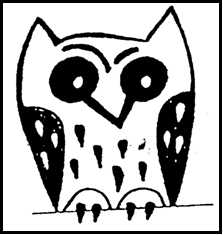 Náš vzdělávací program má motivační název „Cesty“.Našim žákům  chceme ukázat nejrůznější cesty ke vzdělání nejen na naší škole, ale i v budoucím životě. Těmito cestami máme na mysli široké spektrum uplatňovaných přístupů, metod a forem výuky.Název vzdělávacího programu  „ Cesty“Název zařízení : Základní škola a mateřská škola Postřekov, příspěvková organizace, Adresa : 345 35 Postřekov čp. 271IČO:  60611383IZO: 102 540 322REDIZO :  650 055 497tel.: +420 374 446 447email: zakladni@zsms-postrekov.czhttp: www.zsms-postrekov.czŘeditel školy: Mgr. Martin Oríšektelefon:  mobil 728 398 779e-mail: zakladni@zsms-postrekov.czZřizovatel:Obec Postřekov, 345 35 Postřekov čp.270tel.:379 796 219fax:379796142
e-mail: urad@obecpostrekov.czKoordinátor: Mgr. Andrea LangováPlatnost dokumentu:  od  1. září 2016 2.1  Systém dokumentůzákladní vzdělávání je spojeno s povinností školní docházkyplnění povinnosti školní docházky se řídí § 36 až 43 školského zákonaorganizaci základního vzdělávání včetně možnosti zřízení přípravných tříd základní školy upravuje § 46 a 47 školského zákonaprůběh základního vzdělávání se řídí § 49 a 50 školského zákonapodrobnosti o organizaci a průběhu základního vzdělávání stanoví Ministerstvo školství, mládeže a tělovýchovy (dále jen „ministerstvo“) ve vyhlášce č. 48/2005 Sb., o základním vzdělávání a některých náležitostech plnění povinné školní docházky, ve znění pozdějších předpisůvzdělávání žáků se speciálními vzdělávacími potřebami, žáků nadaných a mimořádně nadaných upravují § 16 a 17 školského zákona a vyhláška č. 27/2016 Sb., o vzdělávání žáků se speciálními vzdělávacími potřebami a žáků nadanýchhodnocení výsledků vzdělávání žáků se řídí § 51 až 53 školského zákonapodrobnosti o hodnocení výsledků žáků a jeho náležitostech stanoví ministerstvo v § 11 vyhlášky č. 48/2005 Sb., ve znění pozdějších předpisůzískání stupně vzdělání se řídí § 45 a ukončení základního vzdělávání § 54 až 56 školského zákona.2.2  Charakteristika základního vzdělávánívychází z nové strategie vzdělávání, která zdůrazňuje klíčové kompetence, jejich provázanost se vzdělávacím obsahem a uplatnění získaných vědomostí a dovedností v praktickém životě; vychází z koncepce společného vzdělávání a celoživotního učení; formuluje očekávanou úroveň vzdělání stanovenou pro všechny absolventy jednotlivých etap vzdělávání; podporuje pedagogickou autonomii škol a profesní odpovědnost učitelů za výsledky vzdělávání. vymezuje vše, co je společné a nezbytné v povinném základním vzdělávání žáků specifikuje úroveň klíčových kompetencí, jíž by měli žáci dosáhnout na konci základního vzdělávání;vymezuje vzdělávací obsah – očekávané výstupy a učivo2;zařazuje jako závaznou součást základního vzdělávání průřezová témata s výrazně formativními funkcemi;stanovuje standardy pro základní vzdělávání (Příloha), jejichž smyslem je účinně napomáhat při dosahování cílů stanovených v RVP ZV;podporuje komplexní přístup k realizaci vzdělávacího obsahu, včetně možnosti jeho vhodného propojování, a předpokládá volbu různých vzdělávacích postupů, odlišných metod, forem výuky a využití všech podpůrných opatření ve shodě s individuálními potřebami žáků;umožňuje modifikaci vzdělávacího obsahu, rozsahu a zaměření výuky, metod práce a zařazení dalších podpůrných opatření pro vzdělávání žáků se speciálními vzdělávacími potřebami, žáků nadaných a mimořádně nadaných;ŠVP ZV je otevřený dokument, který bude v určitých časových etapách inovován podle měnících se potřeb společnosti, zkušeností učitelů se ŠVP ZV i podle měnících se potřeb a zájmů žáků2.3  Pojetí  základního  vzděláváníZákladní vzdělávání navazuje na předškolní vzdělávání a na výchovu v rodině. Je jedinou etapou vzdělávání, kterou povinně absolvuje celá populace žáků, a to ve dvou obsahově, organizačně a didakticky navazujících stupních.Základní vzdělávání na 1. stupni usnadňuje svým pojetím přechod žáků z předškolního vzdělávání a rodinné péče do povinného, pravidelného a systematického vzdělávání. Je založeno na poznávání, respektování a rozvíjení individuálních potřeb, možností a zájmů každého žáka (včetně žáků se speciálními vzdělávacími potřebami, žáků nadaných a mimořádně nadaných). Vzdělávání svým činnostním a praktickým charakterem a uplatněním odpovídajících metod motivuje žáky k dalšímu učení, vede je k učební aktivitě a k poznání, že je možné hledat, objevovat, tvořit a nalézat vhodnou cestu řešení problémů.Základní vzdělávání vyžaduje na 1 stupni podnětné a tvůrčí školní prostředí. Je založeno na poznávání, respektování a rozvíjení individuálních potřeb, možností a zájmů každého žáka. Zajišťuje, aby se každý žák prostřednictvím výuky přizpůsobené individuálním potřebám případně s využitím podpůrných opatření, optimálně vyvíjel a dosahoval svého osobního maxima. K tomu se vytvářejí i odpovídající podmínky pro vzdělávání všech žáků. Hodnocení žáků musí být postaveno na plnění konkrétních a splnitelných úkolů, na posuzování individuálních změn žáka a pozitivně laděných hodnotících soudech. Žákům musí být dána možnost zažívat úspěch, nebát se chyby a pracovat s ní.2.4  Cíle základního vzděláváníumožnit žákům osvojit si strategie učení a motivovat je pro celoživotní učení;podněcovat žáky k tvořivému myšlení, logickému uvažování a k řešení problémů;vést žáky k všestranné, účinné a otevřené komunikaci;rozvíjet u žáků schopnost spolupracovat a respektovat práci a úspěchy vlastní i druhých;připravovat žáky k tomu, aby se projevovali jako svébytné, svobodné a zodpovědné osobnosti, uplatňovali svá práva a naplňovali své povinnosti;vytvářet u žáků potřebu projevovat pozitivní city v chování, jednání a v prožívání životních situací; rozvíjet vnímavost a citlivé vztahy k lidem, prostředí i k přírodě;učit žáky aktivně rozvíjet a chránit fyzické, duševní a sociální zdraví a být za ně odpovědný;vést žáky k toleranci a ohleduplnosti k jiným lidem, jejich kulturám a duchovním hodnotám, učit je žít společně s ostatními lidmi;pomáhat žákům poznávat a rozvíjet vlastní schopnosti v souladu s reálnými možnostmi a uplatňovat je spolu s osvojenými vědomostmi a dovednostmi při rozhodování o vlastní životní a profesní orientaci2.5  Tendence ve vzdělávánízohledňovat při dosahování cílů základního vzdělávání potřeby a možnosti každého žáka;uplatňovat variabilnější organizaci a individualizaci výuky podle potřeb a možností žáků a využívat vnitřní diferenciaci výuky;vytvářet příznivé sociální, emocionální i pracovní klima založené na účinné motivaci, spolupráci a aktivizujících metodách výuky;prosadit změny v hodnocení žáků směrem k průběžné diagnostice, individuálnímu hodnocení jejich výkonů a širšímu využívání slovního hodnocení;zachovávat co nejdéle ve vzdělávání přirozené heterogenní skupiny žáků a s využitím podpůrných opatření oslabit důvody k vyčleňování žáků do specializovaných tříd a škol;zvýraznit potřebu účinné spolupráce školy, školského poradenského zařízení (ŠPZ), zákonných zástupců žáků, příp. dalších osob, které se podílejí na vzdělávání žáka.2.6  Charakteristika  školyVelikost a úplnost školyZákladní škola Postřekov byla postavena jako pětitřídní škola s kapacitou 150 žáků. Stavba byla otevřena v roce 1973 jako experimentální škola s dobou užitku 15 let. S malými opravami slouží původní budova do dnešních dnů.  Součásti školy: Základní škola, mateřská škola, školní družina, školní jídelna  	Obvyklý počet žáků školy se pohybuje mezi 45-50 žáky. Náplň volného času a mimoškolní činnost je zajišťována 2. odděleními školní družiny, kam dochází více než 90 % žáků školy. Ve školní jídelně s kapacitou 150 strávníků se stravuje převážná většina žáků školy a přibližně 50 cizích strávníků.2.7  Materiálně technické vybavení školy Materiální	Přestože se jedná o starší školu, jejíž doba užitku překročila dvojnásobně svou životnost, daří se udržet ji v provozuschopném stavu.  Dovybavily se třídy, družina a školní jídelna novým nábytkem a zařízením splňujícím všechny normy a požadavky. V současné době se investovalo pouze do přenosného zařízení a majetku, jelikož je v jednání možnost celkové rekonstrukce budovy.  	Ve škole je zřízena počítačová učebna s 15 pracovními místy, všechna místa jsou připojena na internet. Všechny počítače jsou vybaveny výukovými programy, které jsou denně využívány. Bohužel nejstarší počítače – 5 kusů – již nevyhovují potřebám školy, protože jejich zastaralost nedovoluje instalaci dalších moderních výukových programů. Průběžně dochází k obměně PC dle finančních možností školy. V roce 2016 to byly 3 nové počítače.	Velkými změnami prošla školní kuchyně, kde bylo zakoupeno nové vybavení ve výši cca 550 000,-Kč. Jedná se o konvektomat, myčku nádobí, pečící pánev, nerezové police a další pomůcky a zařízení určené k vaření a přípravě jídel. Školní jídelna plně vyhovuje hygienickým požadavkům na kvalitní provoz a přípravu jídel.	Na začátku školního roku 2015 / 2016 byl zrekonstruován přístup do školy, přeskládaná dlažba a byl zajištěn hlavní vchod bezpečnostním zámkem a elektronickým otevíráním hlavních vchodových dveří.	Dvě zbývající třídy byly vybavený novým nábytkem a zařízením. Dnes jsou již všechny učebny zmodernizovány a esteticky upraveny a zařízeny.	Také ve školní družině v obou třídách byl ve školním roce 2015 / 2016 obměněn veškerý nábytek a zařízení. Zakoupily se nové hračky, stavebnice a pomůcky. Na školním dvoře bylo zbudováno pískoviště, které využívají děti zejména nižších ročníku. Prostorové V budově školy jsou 4 třídy pro běžnou výuku, počítačová učebna, učebna hudební výchovy, 2 kabinety, 2 třídy školní družiny, jídelna a školní kuchyně s přilehlými prostorami a sklady. Zázemí pro pedagogické pracovníky – sborovna a ředitelna. Hlavní budova je krčkem propojena s tělocvičnou.V základní škole se žáci učí ve čtyřech učebnách, k dispozici je ještě učebna pro hudební výchovu a  počítačová učebna.Děti ve školní družině tráví čas ve dvou prostorných učebnách, které mají samostatné východy na školní pozemek a školní hřiště. Třídy jsou propojeny dveřmi.Ve venkovním areálu se kromě parkové části nachází školní hřiště s brankami na kopanou, venkovními průlezkami, sloužícími k relaxační činnosti dětí, zejména v době školní družiny. Před každou třídou je vybetonovaný prostor, kde žáci tráví za příznivého počasí přestávky. Celý areál školy je oplocen. Technické	Došlo k obnově a zlepšení stavu zahradní techniky, bylo nutné repasovat a opravit sekačku, zahradní traktor a další vybavení, které bylo již delší dobu nefunkční. 	Internetová pracoviště pro pedagogy jsou ve sborovně a počítačové učebně. Internetové připojení mají i všechny učebny. Vyučující ho využívají zejména při práci s interaktivní tabulí a tablety. Internet pro žáky je v provozu v počítačové učebně. 		Škola změnila operátora telekomunikačních služeb a po spolupráci s obcí zefektivnila a upravila internetové služby, které byly předražené a neekonomické. 	Finanční úsporu jsme dosáhli také u změny bankovního domu. V současné době se připravuje změna v oblasti energií a to u elektřiny. Změnou tarifů a změnou jističů za slabší také ušetříme nemalé finanční prostředky z obecního rozpočtu. Hygienické	Protože je škola poměrně starou stavbou, je třeba nepřetržitě kontrolovat a jednotlivé části budovy udržovat v provozuschopném stavu, který musí odpovídat všem potřebným předpisům a normám. Jelikož probíhá příprava projektu na celkovou rekonstrukci školy, je zbytečné investovat do takových oblastí jako je zateplování, oprava venkovního pláště budovy a pod. Z toho důvodu se upustilo po předchozích domluvách a jednáních se zřizovatelem od částečných rekonstrukcí a přestaveb, které nejsou nezbytně nutné.	Hygienická zařízení jsou v dobrém stavu, byla rekonstruována v roce 2010 a odpovídají požadavkům ze strany hygieny.	Škola disponuje venkovním sportovištěm a také tělocvičnou, kterou mohou využívat i žáci školní družiny a mateřské školky. 	Pro zlepšení pitného režimu zajišťuje škola prodej dotovaného mléka, ovocných šťáv a dalších nápojů včetně přesnídávek racionální výživy. Pro všechny žáky 1. stupně je během hlavní přestávky připraven zdarma čaj a mléko ve školní jídelně, několikrát za měsíc jsou připraveny i mléčné svačiny.  Škola je zapojena do projektu „Ovoce do škol“ i do projektu „Mléko do škol“. Mléčné svačinky z projektu si mohou děti zakoupit každý den o velké přestávce v jídelně školy. Prodej zajišťuje vedoucí stravování paní Konopíková. Ovoce a zeleninu z projektu si žáci přebírají o velké přestávce v jídelně školy.2.8  Zaměření školy 	Chceme učit žáky takové znalosti a dovednosti, které budou dobře uplatnitelné v životě.	Budeme zavádět do výuky efektivní metody formou skupinové práce, neboť chceme žáky vést k týmové práci, k vzájemné pomoci a sounáležitosti se skupinou. Pro budoucí život v EU budeme posilovat výuku Aj a konverzace.	Ve všech předmětech se zaměříme na využívání informačních a komunikačních technologií, tzn. budeme podporovat výuku na počítačích.Za velice důležité považujeme naučit žáky zdravému životnímu stylu. Těžištěm této výchovy je učivo Tv, ale důsledně budeme využívat všech možností daných učivem Prv, Př i ostatních předmětů.	Budeme se snažit vypěstovat u žáků dobrý vztah k pohybovým aktivitám tak, aby se staly jejich každodenní potřebou.. K tomu budeme využívat všech sportovišť, které se nacházejí v prostorném areálu školy.	Ve vztahu k rodičům a dětem budeme klást důraz na otevřenost školy, budeme respektovat žáka jako osobnost, uplatňovat budeme v nejvyšší možné míře diferencovaný přístup k dětem, k požadavkům rodičů budeme přistupovat s maximální vstřícností a budeme usilovat o co nejužší spolupráci mezi školou a rodinou.2.9  Charakteristika pedagogického sboru     		Pedagogický sbor má 6 členů, 4 učitelky a 2 vychovatelky školní družiny. Dle potřeby a doporučení pedagogicko-psychologické poradny pracují ve škole i asistenti pedagoga. Ve škole pracuje metodik prevence sociálně patologických jevů. Všichni  učitelé i vychovatelky ŠD  se průběžně vzdělávají a obohacují své vědomosti a dovednosti, aby mohly nabídnout žákům nové aktivity a náměty pro práci v době vyučování i volného času. Při pedagogické práci prosazujeme osobní zodpovědnost, zainteresovanost a autoritu, která vychází z osobních a profesionálních kvalit učitele.      		Škola spolupracuje s PPP Domažlice , která pomáhá dětem i rodičům. 2.10  Charakteristika žáků     		Naši školu navštěvují hlavně  žáci z Postřekova a Dílů, ale příležitostně i ostatních okolních vesnic ( Draženov, Klenčí p.Čerchovem, Otov,… ) V posledních letech vzděláváme i děti cizích státních příslušností. 	Naším úkolem je rozpoznávat individuální možnosti jednotlivých žáků tak, aby si je sami uvědomili a dokázali je využít.2.11  Spolupráce s rodiči a jinými subjekty     			Spolupráce s rodiči žáků se neustále rozvíjí. Rodiče mohou školu navštívit kdykoli po vzájemné dohodě s vyučujícím i v době konzultačních hodin a třídních schůzek. Škola pořádá jedenkrát do roka den otevřených dveří s dílnami pro děti i rodiče. Rodiče jsou o činnosti školy včas informováni.     			Při škole pracuje Školská rada – pomáhá při školních akcích.			Velkou tradici má pasování prvňáků na školáky, která je velmi oblíbená nejenom u žáků naší školy, ale také u absolventů			Rodiče a veřejnost  jsou o škole informováni prostřednictvím webových stránek školy.2.12   Dlouhodobé projekty, mezinárodní spolupráce	V rámci dlouhodobých projektů děti vedeme ke zdravému životnímu stylu. Jsme zapojeni do akce „ Zdravé zuby“,  „Školní mléko“, „ Ovoce do škol“ a projektu policie ČR „ Ajax“. Všichni žáci absolvují základní a zdokonalovací  plavecký výcvik. Využíváme nabídky k osvojení  dopravních znalostí na dopravním hřišti v Domažlicích. Tohoto výcviku se každoročně účastní žáci 4. a 5. ročníku. Úzce spolupracujeme s PPP Domažlice. Využíváme jejich nabídky zapojit naše žáky do programů, kde s nimi řeší problémy šikany, patologických jevů , vzájemných vztahů mezi žáky.	Pocit sounáležitosti se školou a ostatními spolužáky posilujeme v rozmanitých aktivitách jako jsou celoškolní akce např. Mikulášská nadílka, Vánoční zvyky a tradice, slavnostní zápis do první třídy, Velikonoční zvyky a tradice, pasování prvňáčků na školáky.	Učíme žáky ekologickému přístupu ke svému okolí – pořádáme sběr tříděného odpadu a zapojili jsme se do projektu „ Recyklohraní“.	Vztah ke knize a literatuře se snažíme u žáků rozvíjet ve spoluprací s místní knihovnou, kterou žáci v rámci vyučování navštěvují, pravidelnou spoluprací s nakladatelstvím Svojtka – prodejní výstavy knih ve škole , a spoluprací s nakladatelstvím Fragment, možnost objednání knih ve škole.	Škola je zapojena do projektů Scio – Stonožka. Zde ověřujeme znalosti žáků a porovnáváme se znalostmi ostatních škol do projektu zapojených v oboru matematika, český jazyk  a anglický jazyk a předpoklady  všeobecných studijních předpokladů.Mezinárodní spolupráci škola nemá.3.1 Pojetí školního vzdělávacího programu           Našim záměrem je výchova člověka kulturního, tvořivého, komunikativního, mravně odpovědného, hledajícího své místo v životě, chápajícího hodnotu zdraví a aktivně usilujícího o jeho ochranu, svobodně jednajícího, s touhou se dále vzdělávat a zlepšovat kvalitu svého života, člověka hledajícího své místo ve sjednocující se Evropě a ve světě stále více propojeném globálními vztahy i problémy. Člověka rozumně reagujícího v konkrétních praktických životních situacích. Charakter naší práce mimo jiné podporuje v dětech pocit bezpečí, možnost pozitivního prožívání, získání zdravého sebevědomí, rozvíjení kritického myšlení a schopnost sebehodnocení. 3.2 Klíčové  kompetenceKlíčové kompetence mají žákům pomáhat při získávání základu všeobecného vzdělání. Úroveň klíčových kompetencí získaných na základní škole není konečná, ale tvoří základ pro další celoživotní učení a orientaci v každodenním praktickém životě.Kompetence k učenírozvíjíme individuálně podle dané situace u každého žáka. Vedeme žáky k tomu, aby se naučili  své učení naplánovat a zorganizovat. S pomocí učitele hledají žáci nejlepší způsob učení, který odpovídá jejich učebnímu stylu. Důraz je kladen na práci s textem, na vyhledávání informací a jejich dalším zpracování. Hlavními strategiemi jsou kooperativní učení, práce s chybou, rozvoj sebehodnocení žáků. Individuálním přístupem k žákům maximalizujeme jejich šanci prožít úspěch. Vedeme žáky již od 1.třídy k zodpovědné domácí přípravě na vyučování. Veškerou samostatnou aktivitu i dobrovolnou práci pro kolektiv vždy dostatečně oceníme a tím motivujeme ostatní žáky. Umožňujeme ve vhodných případech realizovat vlastní nápady, podněcujeme jejich tvořivost.. Hodnotíme individuální pokrok v učení jednotlivých žáků. Kompetence k řešení problémuŘešení problému je schopnost poznávat problémy a odpovídajícím způsobem je řešit. Učíme děti  vnímat různé problémové situace ve škole i mimo ni: rozpoznat a pochopit problém, využívat vlastních zkušeností a úsudku, přemýšlet o příčinách problémů, diskutovat o nich, ověřovat prakticky správnost řešení a osvědčené postupy aplikovat v obdobných nebo nových situacích, výsledky hodnotit. Kompetence komunikativníVedeme žáky ke vhodné komunikaci se spolužáky, učiteli a s ostatními dospělými ve škole i mimo ni, zvláště v  hodinách slohového výcviku. Učíme žáky obhajovat a argumentovat vhodnou formou svůj vlastní názor, poslouchat názory jiných a vhodně na ně reagovat. Důraz klademe na respektování názorů jiných, učíme žáky vzájemné toleranci. Snažíme se, aby v každé vyučovací hodině promluvilo co nejvíce žáků. Začleňujeme metody kooperativního učení a jejich prostřednictvím vedeme děti ke spolupráci při vyučování. Kompetence sociální a personálníPreferovat práci ve skupině, a to hlavně v naukových předmětech, dbát na správnou práci týmu, naučit se rozvrhnout úkoly, naučit se spolupracovat, střídat role ve skupině, vysvětlit, že práce v týmu je efektivnější. Pro žáky pořádat různé týmové soutěže a sportovní turnaje, pokračovat v tradici Dne otevřených dveří, kde žáci sami pořádají různé hry. Snažit se vytvořit jednu velkou skupinu, ne kastovat žáky podle tříd. Dbát na příjemnou atmosféru ve škole, důrazně trestat náznaky šikany a jiných negativních jevů. Snažíme se žáky vychovávat podle jednotných pravidel k základům slušného chování a jednání.  Naučit je odmítavému postoji ke všemu, co narušuje dobré vztahy mezi žáky.Kompetence občanské V třídních kolektivech žáci společně stanovují pravidla chování (respektování přesvědčení druhých, vážit si kamarádů, postavit se proti fyzickému i psychickému násilí). Klademe důraz na dodržování školního řádu, který navazuje na pravidla chování vytvářená ve třídách. Vedeme žáky k zodpovědnému rozhodování podle dané situace, poskytování účinné pomoci dle svých možností a zodpovědnému chování v krizových situacích i v situacích ohrožujících život i zdraví člověka. Ve škole jsou respektovány individuální rozdíly (národnostní i kulturní). Vedeme žáky k chápání základních ekologických souvislostí a environmentálních problémů, k respektování požadavků na kvalitní životní prostředí                                                                                                                                                                                                    Kompetence pracovníUčíme žáky poznávat, rozvíjet a uplatňovat své schopnosti, vědomosti a dovednosti. Žáky aktivně zapojujeme do oblasti Svět práce. Vedeme je k sebepoznání a sebehodnocení tak, aby byli schopni reálně posoudit a využít své možnosti v praxi. Pomocí hry seznamujeme žáky s různými profesemi. V rámci ŠD podporujeme u žáků rozvíjení jejich dalších aktivit a orientací.3.3 Výchovné a vzdělávací strategieV celkovém pojetí vzdělávání na naší škole jsou převážně uplatňovány takové formy a metody práce s žáky, aby docházelo k rozvoji osobnosti jako celku, tudíž i kombinovaně k rozvoji všech klíčových kompetencí. Naplňování jednotlivých klíčových kompetencí ve vzdělávacím procesu žáků je možno izolovaně popsat následujícím způsobem.Strategie směřující ke kompetenci pracovníRůznými formami (exkurze, film, beseda apod.) seznamujeme žáky s různými profesemi – cíleně ujasňujeme představu žáků o reálné podobě jejich budoucího povolání a o volbě vhodného dalšího studia.Umožňujeme žákům podílení se na tvorbě pomůcek do výuky, prezentování výsledků vlastní práce žákům ostatních ročníků.Vyžadujeme od žáků zhodnocení vlastní práce i práce spolužáků a návrhy na zlepšení.Vedeme žáky k využívání získaných poznatků při konkrétních činnostech propojených s praktickým životem a zdůrazňujících vztah k volbě povolání – hraní rolí, diskuse, skupinová práce, Strategie směřující ke kompetenci sociální a personálníDůsledně vyžadujeme dodržování společně dohodnutých pravidel chováníVyžadujeme od žáků zodpovědnost za plné dodržování Školního řádu.Volíme formy práce, umožňující vzájemnou inspiraci a učení s cílem dosahování osobního maxima každého člena třídního kolektivu.Od prvního ročníku zařazujeme do výuky práci v týmu, zdůrazňujeme pravidla kvalitní spolupráce a nutnost vzájemné pomoci.Vyžadujeme od žáků (zpočátku s pomocí učitelů, později samostatně) rozdělení rolí ve skupině, vytvoření pravidel pro práci v týmu, převzetí zodpovědnosti za splnění úkolu (dvojice, skupiny, třída, škola).Využíváme diskusního kruhu, řízené diskuse, prezentace názorů žáků ve všech předmětech.Využíváme skupinovou práci, spolupráci ve třídě, vzájemnou pomoc při učení.Do výuky zařazujeme projekty, projektové dny, kooperativní vyučování.Výuku orientujeme na konkrétní příklady z každodenního života (simulace, hraní rolí) - využíváme prožitkové vyučování, hry.V rámci spolupráce s různými věkovými skupinami organizujeme společné akce starší žáci - mladší žáci, akce pro rodiče a veřejnost.Využíváme empatii žáků k prohlubování sociálního cítění.Umožňujeme žákům sdílet problémy.Strategie směřující ke kompetenci komunikativníVyužíváme týmovou práci a kooperativní vyučování.Umožňujeme žákům prezentovat vlastní názory.Využíváme metody obsahující prvek prezentace výsledků před žáky.Vytváříme dostatečný prostoru pro vyjadřování žáků při problémovém vyučování.Vytváříme žákům dostatečný prostor pro samostatné ústní i písemné prezentace (samostatná práce, projekty, referáty, řízené diskuse).Vyžadujeme od žáků využívání informačních technologií pro získávání informací i tvorbu výstupů (časopis, webová stránka, prezentace, …).Důraz klademe na prožitkové vyučování.Zařazujeme činnosti umožňující komunikaci s různými věkovými skupinami žáků i s dospělou populací (spolupráce a společné akce starší - mladší, akce pro rodiče a veřejnost).Strategie směřující ke kompetenci občanskéVyžadujeme od žáků již od prvního ročníku spolupodílení se na vytváření pravidel „vlastní“ třídy.Vyžadujeme od žáků hodnocení vlastního chování i chování spolužáků, hledání společného řešení při nedodržování pravidel třídy či školního řádu - vyžadujeme od žáků přijetí zodpovědnosti za plné dodržování pravidel třídy i školního řádu.K prezentaci vlastních názorů žáků využíváme schránku důvěry.Žákům poskytujeme možnost upozornit na fyzické i psychické násilí, se kterým se setkávají.Ve výuce používáme metody hraní rolí pro přiblížení různých životních situací a jejich řešení, využíváme prožitkové vyučování.Zadáváme žákům konkrétní příklady z každodenního běžného života.Na konkrétních modelových příkladech demonstrujeme pozitivní a negativní projevy chování lidí.Nabízíme žákům vhodné pozitivní aktivity (kulturní, sportovní, rekreační apod.) jako protipól nežádoucím sociálně patologickým jevům.Utváříme národní vědomí každého dítěte a respekt k jiným etnickým, kulturním a jazykovým odlišnostem.Strategie směřující ke kompetencím k učeníZařazujeme do výuky problémové vyučování, experiment.Na začátku vyučovací jednotky vždy společně s žáky vyvodíme cíl, na konci vyučovací jednotky společně s žáky zhodnotíme jeho dosažení.Využíváme sebekontrolu a sebehodnocení žáků.Zadáváme žákům samostatné práce vyžadující aplikaci teoretických poznatků.Zadáváme žákům zajímavé domácí úkoly.Vyžadujeme od žáků vhodné rozvržení vlastní práce.Umožňujeme žákům ve vhodných případech realizovat vlastní nápady, náměty.Umožňujeme žákům pozorovat a experimentovat, porovnávat výsledky a vyvozovat závěry.Společně s žáky vytváříme kriteria hodnocení dané práce, úkolu, portfolia.Rozvíjíme u žáků čtení s porozuměním.Strategie směřující ke kompetencím k řešení problémůUmožňujeme žákům vytvářet hypotézy, pozorovat různé jevy, hledat pro ně vysvětlení, provádět pokusy, ověřit výsledek řešení a zvážit jeho uplatnění v praxi.Nabízíme žákům k řešení úkoly, které vyžadují propojení znalostí z více vyučovacích předmětů i využití praktických dovedností z různých oblastí lidské činnosti, a tudíž i více přístupů k vyřešení.Žákům nebráníme při vlastní volbě pořadí vypracování úkolů.Ve škole i při mimoškolních akcích průběžně monitorujeme, jak žáci řešení problémů prakticky zvládají.Žákům umožňujeme vyjádřit svůj názor.3.4 Začlenění průřezových tématPrůřezová témata reprezentují ve vzdělávacím programu okruhy aktuálních problémů současného světa a jsou nedílnou součástí základního vzdělávání.Tématické okruhy průřezových témat procházejí napříč vzdělávacími oblastmi a umožňují propojení vzdělávacích oborů. Abychom této možnosti využili co možná nejlépe, nevytváříme pro průřezová témata samostatné vyučovací předměty, ale integrujeme je do jiných vyučovacích předmětů a realizujeme jejich obsah formou projektů, ve kterých musí žáci používat znalosti a dovednosti z různých vzdělávacích oborů.Zařazení jednotlivých tématických okruhů průřezových témat je vždy součástí charakteristiky vzdělávací oblasti a jednotlivá témata jsou uvedena v tabulkách vyučovacích předmětů. Pro lepší orientaci uvádíme ještě přehled všech průřezových témat a jejich tematických okruhů.          Realizace průřezových témat má nezastupitelné místo při vzdělávání všech žáků a zvláště pak žáků, u kterých je upravován obsah a výstupy ze vzdělávání od 3. stupně podpůrných opatření. Průřezová témata obsahují silný výchovný aspekt a napomáhají osobnostnímu a charakterovému rozvoji těchto žáků, vytvářejí prostor pro utváření jejich postojů a hodnotového systému. Proto bude i při výuce těchto žáků kladen důraz především na kultivaci jejich postojů a hodnotových orientací. Nároky kladené na utváření vědomostí a dovedností těchto žáků budou vždy plně respektovat jejich individuální možnosti.Tematické okruhy průřezových témat procházejí napříč vzdělávacími oblastmi a umožňují propojení vzdělávacích obsahů oborů. Tím přispívají ke komplexnosti vzdělávání žáků a pozitivně ovlivňují proces utváření a rozvíjení klíčových kompetencí žáků. Žáci dostávají možnost utvářet si integrovaný pohled na danou problematiku a uplatňovat širší spektrum dovedností.V etapě základního vzdělávání jsou vymezena tato průřezová témata:  Osobnostní a sociální výchova  Výchova demokratického občana  Výchova k myšlení v evropských a globálních souvislostech  Multikulturní výchova  Environmentální výchova  Mediální výchova Specifikem Osobnostní a sociální výchovy je to, že se učivem stává sám žák, stává se jím konkrétní žákovská skupina a stávají se jím více či méně běžné situace každodenního života. Jejím smyslem je pomáhat každému žákovi hledat vlastní cestu k životní spokojenosti založené na dobrých vztazích k sobě samému i k dalším lidem a světu. Reflektuje osobnost žáka, jeho individuální potřeby i zvláštnosti. Jeho smyslem je pomáhat každému žákovi utvářet praktické životní dovednosti.Zaměření pro žáky s lehkým mentálním postižením utváření pozitivních (nezraňujících) postojů k sobě samému i k druhým;  rozvoj zvládání vlastního chování;  podpora akceptace různých typů lidí, názorů, přístupů k řešení problémů;  uvědomování si hodnoty spolupráce a pomoci;  rozvoj dovedností potřebných pro komunikaci a spolupráci;  uvědomování si mravních rozměrů různých způsobů lidského chování. Výchova demokratického občana má vybavit žáka základní úrovní občanské gramotnosti. Ta vyjadřuje způsobilost orientovat se ve složitostech, problémech a konfliktech otevřené, demokratické a pluralitní společnosti. Její získání má žákovi umožnit konstruktivně řešit problémy se zachováním své lidské důstojnosti, respektem k druhým, ohledem na zájem celku, s vědomím svých práv a povinností, svobod a odpovědností, s uplatňováním zásad slušné komunikace a demokratických způsobů řešení.Průřezové téma v základním vzdělávání využívá ke své realizaci nejen tematické okruhy, ale i zkušenosti a prožitky žáků -  vzdělávání založené na spolupráci, partnerství, dialogu a respektu.Zaměření pro žáky s lehkým mentálním postiženímsebeúcta, sebedůvěra a samostatnost; úcta k zákonu; úcta k hodnotám, jako je svoboda, spravedlnost, solidarita, odpovědnost, tolerance; aktivní postoj v obhajování a dodržování lidských práv a svobod; ohleduplnost a ochota pomáhat slabším; respekt ke kulturním, etnickým a jiným odlišnostem; empatie, schopnost aktivního naslouchání a spravedlivého posuzování.     Výchova k myšlení v evropských a globálních souvislostech prolíná všemi vzdělávacími oblastmi, integruje a prohlubuje poznatky a umožňuje uplatnit dovednosti, které si žáci osvojili v jednotlivých vzdělávacích oborech. Podporuje ve vědomí a jednání žáků tradiční evropské hodnoty, k nimž patří humanismus, svobodná lidská vůle, morálka, uplatňování práva a osobní zodpovědnost spolu s racionálním uvažováním, kritickým myšlením a tvořivostí.    Rozvíjí vědomí evropské identity při respektování národní identity. Otevírá žákům širší horizonty poznání a perspektivy života v evropském a mezinárodním prostoru a seznamuje je s možnostmi, které jim tento prostor poskytuje.    Příležitosti k realizaci tématu poskytuje na 1. stupni vzdělávací oblast Člověk a jeho svět. Ve vzdělávání se využívají zkušenosti a poznatky žáků z běžného života i mimořádných událostí v rodině, v obci a nejbližším okolí.Zaměření pro žáky s lehkým mentálním postiženímna překonávání stereotypů a předsudků; na kultivaci postojů k Evropě jako širší vlasti a ke světu jako globálnímu prostředí života; na kultivaci postojů ke kulturní rozmanitosti; na utváření pozitivních postojů k tradičním evropským hodnotám; na osvojování vzorců evropského občana; na podporu smyslu pro zodpovědnost      Multikulturní výchova zprostředkovává poznání vlastního kulturního zakotvení a porozumění odlišným kulturám. Rozvíjí smysl pro spravedlnost, solidaritu a toleranci, vede k chápání a respektování neustále se zvyšující sociokulturní rozmanitosti. U menšinového etnika rozvíjí jeho kulturní specifika a současně poznávání kultury celé společnosti, majoritní většinu seznamuje se základními specifiky ostatních národností žijících ve společném státě, u obou skupin pak pomáhá nacházet styčné body pro vzájemné respektování, společné aktivity a spolupráci.      Multikulturní výchova se hluboce dotýká i mezilidských vztahů ve škole, vztahů mezi učiteli a žáky, mezi žáky navzájem, mezi školou a rodinou, mezi školou a místní komunitou. Škola jako prostředí, v němž se setkávají žáci z nejrůznějšího sociálního a kulturního zázemí, by měla zabezpečit takové klima, kde se budou všichni cítit rovnoprávně, kde budou v majoritní kultuře úspěšní i žáci minorit a žáci majority budou poznávat kulturu svých spolužáků – příslušníků minorit. Tím přispívá k vzájemnému poznávání obou skupin, ke vzájemné toleranci, k odstraňování nepřátelství a předsudků vůči „nepoznanému“.Zaměření pro žáky s lehkým mentálním postiženímna uvědomění si vlastní identity a schopnost reflexe vlastního sociokulturního zázemí; na utváření hodnotového systému žáků, korekci jejich jednání; na rozvoj dovedností potřebných pro uplatňování vlastních práv a respektování práv druhých; na utváření tolerance a respektu k odlišným sociokulturním skupinám; na rozvoj dovedností komunikovat a žít ve skupině s příslušníky odlišných sociokulturních skupin; na vnímání odlišnosti jako příležitosti k obohacení, nikoliv jako zdroje konfliktu; na uvědomění si neslučitelnosti rasové (náboženské apod.) intolerance s principy života v demokratické společnosti; na podporu angažovanosti při potírání projevů intolerance, xenofobie, diskriminace a rasismu; na vnímání sebe jako občana, který se aktivně spolupodílí na utváření vztahu společnosti k minoritním skupinám. Vede jedince k aktivní účasti na ochraně a utváření prostředí a ovlivňuje v zájmu udržitelnosti rozvoje lidské civilizace životní styl a hodnotovou orientaci žáků.Průřezové téma poskytuje ucelený elementární pohled na okolní přírodu i prostředí. Učí pozorovat, citlivě vnímat a hodnotit důsledky jednání lidí, přispívá k osvojování si základních dovedností a návyků aktivního odpovědného přístupu k prostředí v každodenním životě. V maximální míře využívá přímé kontakty žáků s okolním prostředím. Téma se dotýká problematiky vlivů prostředí na vlastní zdraví i na zdraví ostatních lidí. Umožňuje poznávat význam a role různých profesí ve vztahu k životnímu prostředí.Zaměření pro žáky s lehkým mentálním postiženímna vnímání života jako nejvyšší hodnoty; na rozvoj odpovědnosti ve vztahu k ochraně přírody a přírodních zdrojů; na rozvoj aktivity, tvořivosti, vstřícnosti a ohleduplnosti ve vztahu k prostředí; na utváření zdravého životního stylu a vnímání estetických hodnot prostředí; na podporu angažovanosti v řešení problémů spojených s ochranou životního prostředí; na rozvoj vnímavého a citlivého přístupu k přírodě a přírodnímu a kulturnímu dědictví.      Pro uplatnění jednotlivce ve společnosti je důležité umět zpracovat, vyhodnotit a využít podněty, které přicházejí z okolního světa, což vyžaduje stále větší schopnost zpracovat, vyhodnotit a využít podněty přicházející z médií     Mediální výchova má vybavit žáka základní úrovní mediální gramotnosti. Ta zahrnuje jednak osvojení si některých základních poznatků o fungování a společenské roli současných médií (o jejich historii, struktuře fungování), jednak získání dovedností podporujících poučené, aktivní a nezávislé zapojení jednotlivce do mediální komunikace.Zaměření pro žáky s lehkým mentálním postiženímna uvědomování si hodnoty vlastního života (zvláště volného času) a odpovědnosti za jeho naplnění; na využívání potenciálu médií jako zdroje informací, kvalitní zábavy i naplnění volného času; na vytvoření představy o roli médií jak v klíčových společenských situacích a v demokratické společnosti vůbec, tak v každodenním životě v regionu; na rozvoj citlivosti vůči stereotypům v obsahu médií i způsobu zpracování mediálních sdělení; na rozvoj citlivosti vůči předsudkům a zjednodušujícím soudům o společnosti (zejména o menšinách) i jednotlivci; na rozvoj komunikačních schopností, zejména při veřejném vystupování; na využívání vlastních schopností v týmové práci a dovednosti přizpůsobit se potřebám a cílům týmu. 3.5 Vzdělávání   žáků se speciálními vzdělávacími potřebami       Žákem se speciálními vzdělávacími potřebami je žák, který k naplnění svých vzdělávacích možností nebo k uplatnění a užívání svých práv na rovnoprávném základě s ostatními potřebuje poskytnutí podpůrných opatření. 3.5.1Systém péče o žáky s přiznanými podpůrnými opatřeními ve škole       Žáci se speciálními vzdělávacími potřebami jsou vzděláváni s využitím podpůrných opatření, která mají kompenzovat jejich speciální vzdělávací potřeby a vyrovnávat jejich obtíže ve vzdělávání. Těmito opatřeními se rozumí nezbytné úpravy ve vzdělávání a školních a školských poradenských službách, které odpovídají zdravotnímu stavu, kulturnímu prostředí nebo jiným životním podmínkám žáka.      Podpůrná opatření jsou poskytována nejprve na úrovni školy, podpora je určena všem žákům, kteří by měli pravděpodobně obtíže ve vzdělávání, od mírných až po ty závažné.      Podpůrná opatření zahrnují také možnost úpravy očekávaných výstupů ze vzdělávání, úpravy obsahů vzdělání, které je možné modifikovat nebo obohacovat.      Podpůrná opatření se podle organizační, pedagogické a finanční náročnosti člení do pěti stupňů.Podpůrná opatření prvního stupněslouží ke kompenzaci mírných obtíží ve vzdělávání žákadruhého stupně využívání individuálního přístupu ke vzdělávacím potřebám žáka, úpravy v organizaci a metodách výuky, využití podpůrného opatření v podobě individuálního vzdělávacího plánu.třetího stupnějiž znatelné úpravy v metodách práce, v organizaci a průběhu vzdělávání, v úpravě školního vzdělávacího programu, v hodnocení žákačtvrtého stupněvýznamné úpravy v metodách a v organizaci vzdělávání, úpravy v obsahu vzdělávání, dále možnost úprav výstupů ze vzdělávánípátého stupněnejvyšší míru přizpůsobení organizace, průběhu a obsahu vzdělávání, podporu rozvoje schopností a dovedností žáka a kompenzaci důsledků jeho zdravotního postižení. Organizace vzdělávání žáka a volba metod výuky plně akceptuje zdravotní stav žáka a omezení, která z něho vyplývají.Forma vzděláváníje volena na základě věku žáka a tomu odpovídajícího stupně vzdělávání a podle požadavků na organizaci jeho vzdělávání, které vždy respektují speciální vzdělávací potřeby žáka nebo jiné závažné důvody na straně žáka.3.5.2 Pojetí vzdělávání žáků s přiznanými podpůrnými opatřeními Pro žáky s přiznanými podpůrnými opatřeními prvního stupně je ŠVP podkladem pro zpracování PLPP a pro žáky s přiznanými podpůrnými opatřeními od druhého stupně podkladem pro tvorbu IVP. PLPP a IVP zpracovává škola. Na úrovni IVP je možné na doporučení ŠPZ (v případech stanovených Přílohou č. 1 vyhlášky č. 27/2016 Sb.) v rámci podpůrných opatření upravit očekávané výstupy stanovené ŠVP, případně upravit vzdělávací obsah tak, aby byl zajištěn soulad mezi vzdělávacími požadavky a skutečnými možnostmi žáků a aby vzdělávání směřovalo k dosažení jejich osobního maxima. K úpravám očekávaných výstupů stanovených v ŠVP se využívá podpůrné opatření IVP. To umožňuje u žáků s přiznanými podpůrnými opatřeními od třetího stupně podpory (týká se žáků s lehkým mentálním postižením) upravovat očekávané výstupy vzdělávání, případně je možné přizpůsobit i výběr učiva. Upravené očekávané výstupy pro žáky s přiznanými podpůrnými opatřeními vzdělávané podle ŠVP ZV musí být na vyšší úrovni, než jsou očekávané výstupy stanovené v RVP ZŠS. Úpravy obsahu a realizace vzdělávání žáků s přiznanými podpůrnými opatřeními od třetího stupně podpůrných opatření jsou předmětem metodické podpory. Pedagogickým pracovníkům bude zajištěna metodická podpora formou dalšího vzdělávání pedagogických pracovníků. K úpravám vzdělávacích obsahů stanovených v ŠVP dochází v IVP žáků s přiznanými podpůrnými opatřeními od třetího stupně (týká se žáků s lehkým mentálním postižením). To znamená, že části vzdělávacích obsahů některých vzdělávacích oborů lze nahradit jinými vzdělávacími obsahy nebo celý vzdělávací obsah některého vzdělávacího oboru lze nahradit obsahem jiného vzdělávacího oboru, který lépe vyhovuje jejich vzdělávacím možnostem. V IVP žáků s přiznanými podpůrnými opatřeními třetího stupně (týká se žáků s lehkým mentálním postižením) a čtvrtého stupně lze v souvislosti s náhradou části nebo celého vzdělávacího obsahu vzdělávacích oborů změnit minimální časové dotace vzdělávacích oblastí (oborů). Pro žáky s přiznanými podpůrnými opatřeními spočívajícími v úpravě vzdělávacích obsahů může být v souladu s principy individualizace a diferenciace vzdělávání zařazována do IVP na doporučení ŠPZ speciálně pedagogická  a pedagogická intervence (zajištění předmětů speciálně pedagogické péče pro žáky s přiznanými podpůrnými opatřeními, které jsou zaměřeny na oblast logopedických obtíží, řečové výchovy, nácviku sociální komunikace, zrakové stimulace apod )Při vzdělávání žáků s lehkým mentálním postižením je třeba zohledňovat jejich specifika: problémy v učení – čtení, psaní, počítání; nepřesné vnímání času; obtížné rozlišování podstatného a podružného; neschopnost pracovat s abstrakcí; snížená možnost učit se na základě zkušenosti, pracovat se změnou; problémy s technikou učení; problémy s porozuměním významu slov; krátkodobá paměť neumožňující dobré fungování pracovní paměti, malá představivost; nedostatečná jazyková způsobilost, nižší schopnost číst a pamatovat si čtené, řešit problémy a vnímat souvislosti. Mezi podpůrná opatření, která se kromě běžných pedagogických opatření ve vzdělávání žáků s lehkým mentálním postižením osvědčují, patří například posilování kognitivních schopností s využitím dynamických a tréninkových postupů, intervence s využitím specifických, speciálně pedagogických metodik a rozvojových materiálů; pravidelné a systematické doučování ve škole, podpora přípravy na školu v rodině, podpora osvojování jazykových dovedností, podpora poskytovaná v součinnosti asistenta pedagoga. 3.5.3  Podmínky vzdělávání žáků s přiznanými podpůrnými opatřeními Pro úspěšné vzdělávání těchto žáků je potřebné zabezpečit (případně umožnit): uplatňování principu diferenciace a individualizace vzdělávacího procesu při organizaci činností a při stanovování obsahu, forem i metod výuky; všechna stanovená podpůrná opatřen při vzdělávání žáků; při vzdělávání žáka, který nemůže vnímat řeč sluchem, jako součást podpůrných opatření vzdělávání v komunikačním systému, který odpovídá jeho potřebám a s jehož užíváním má zkušenost; v odůvodněných případech odlišnou délku vyučovacích hodin pro žáky se speciálními vzdělávacími potřebami nebo dělení a spojování vyučovacích hodin; formativní hodnocení vzdělávání žáků se speciálními vzdělávacími potřebami; spolupráci se zákonnými zástupci žáka, školskými poradenskými zařízeními a odbornými pracovníky školního poradenského pracoviště, v případě potřeby spolupráci s odborníky mimo oblast školství (zejména při tvorbě IVP); spolupráci s ostatními školami. 3.5.4Individuální vzdělávací plán žáka se speciálními vzdělávacími potřebami      Individuální vzdělávací plán zpracovává škola, vyžadují-li to speciální vzdělávací potřeby žáka. Individuální vzdělávací plán se zpracovává na základě doporučení školského poradenského zařízení a žádosti zletilého žáka nebo zákonného zástupce žáka.      Individuální vzdělávací plán je závazným dokumentem pro zajištění speciálních vzdělávacích potřeb žáka, přičemž vychází ze školního vzdělávacího programu a je součástí dokumentace žáka ve školní matrice.      Individuální vzdělávací plán obsahuje údaje o skladbě druhů a stupňů podpůrných opatření poskytovaných v kombinaci s tímto plánem, identifikační údaje žáka a údaje o pedagogických pracovnících podílejících se na vzdělávání žáka. V individuálním vzdělávacím plánu jsou dále uvedeny zejména informace oúpravách obsahu vzdělávání žáka,časovém a obsahovém rozvržení vzdělávání,úpravách metod a forem výuky a hodnocení žáka,případné úpravě výstupů ze vzdělávání žáka3.6Vzdělávání žáků nadaných a mimořádně nadaných Nadaným žákem se rozumí jedinec, který při adekvátní podpoře vykazuje ve srovnání s vrstevníky vysokou úroveň v jedné či více oblastech rozumových schopností, v pohybových, manuálních, uměleckých nebo sociálních dovednostech. 3.6.1 Pojetí péče o nadané a mimořádně nadané žáky ve škole       Škola vytváří  ve svém školním vzdělávacím programu a při jeho realizaci podmínky k co největšímu využití potenciálu každého žáka s ohledem na jeho individuální možnosti. Výuka žáků  probíhá  takovým způsobem, aby byl stimulován rozvoj jejich potenciálu včetně různých druhů nadání a aby se tato nadání mohla ve škole projevit a pokud možno i uplatnit a dále rozvíjet.      Škola využívá  pro podporu nadání a mimořádného nadání podpůrných opatření podle individuálních vzdělávacích potřeb žáků v rozsahu prvního až čtvrtého stupně podpory. Při vyhledávání nadaných a mimořádně nadaných žáků věnuje  pozornost i žákům se speciálními vzdělávacími potřebami. 3.6.2 Systém péče o nadané a mimořádně nadané žáky ve škole      Při vzdělávání nadaných a mimořádně nadaných žáků vychází způsob jejich vzdělávání důsledně z principu nejlepšího zájmu žáka. 3.6.3Individuální vzdělávací plán mimořádně nadaného žáka     Vzdělávání mimořádně nadaného žáka se může uskutečňovat podle individuálního vzdělávacího plánu, který vychází ze školního vzdělávacího programu školy, závěrů psychologického a speciálně pedagogického vyšetření a vyjádření  zákonného zástupce žáka.      Individuální vzdělávací plán je závazným dokumentem pro zajištění vzdělávacích potřeb mimořádně nadaného žáka a je součástí dokumentace žáka ve školní matrice.  Individuální vzdělávací plán obsahujezávěry doporučení školského poradenského zařízení,závěry psychologického a speciálně pedagogického vyšetření a pedagogickédiagnostiky, které blíže popisují oblast, typ a rozsah nadání a vzdělávací potřebymimořádně nadaného žáka, případně vyjádření registrujícího praktického lékaře pro dětia dorost,údaje o způsobu poskytování individuální pedagogické, speciálně pedagogické nebopsychologické péče mimořádně nadanému žákovi,vzdělávací model pro mimořádně nadaného žáka, údaje o potřebě úprav v obsahu vzdělávání žáka, časové a obsahové rozvržení učiva, volbu pedagogických postupů, způsob zadávání a plnění úkolů, způsob hodnocení, úpravu zkoušek,seznam doporučených učebních pomůcek, učebnic a materiálů,určení pedagogického pracovníka školského poradenského zařízení, se kterým bude škola spolupracovat při zajišťování péče o mimořádně nadaného žáka,personální zajištění úprav a průběhu vzdělávání mimořádně nadaného žáka aurčení pedagogického pracovníka školy pro sledování průběhu vzdělávání mimořádně nadaného žáka a pro zajištění spolupráce se školským poradenským zařízením.        Individuální vzdělávací plán je zpracován po bez zbytečného odkladu po zahájení vzdělávání mimořádně nadaného žáka ve škole, nejpozději však do 1 měsíce ode dne, kdy škola obdržela doporučení. Individuální vzdělávací plán může být doplňován a upravován v průběhu školního roku.Přeřazení do vyššího ročníku      Ředitel školy může přeřadit mimořádně nadaného žáka do vyššího ročníku bez absolvování předchozího ročníku na základě zkoušek vykonaných před komisí, kterou jmenuje ředitel školy.4.1. Učební plán ŠVPP – povinné zařazení průřezových témat aktualizovaných 1 x ročně jako součást vzdělávacích obsahů.DD – využití disponibilní dotace   Využili jsme 14 disponibilních dotací následujícím vyuč. předmětům :Český jazyk ... 8 hodin.....	1. ročník  .........................	2 hodiny DD	2. ročník	2 hodiny DD	3. ročník	2 hodiny DD	4. ročník	1 hodina DD	5. ročník	1 hodina DDMatematika .... 5 hodin.....	2. ročník  .........................	1 hodina DD	3. ročník	1.hodina DD	4. ročník	2 hodiny DD	5. ročník	1 hodina DDPrvouka …… 1 hodina …	3. ročník ……………….	1 hodina DD	Vlastivěda  .... 1 hodina.....	4. ročník  .........................	1 hodina DDPřírodověda  . 1 hodina...	4. ročník  .........................	1 hodina DDVzdělávací obsah vzdělávacího oboru Cizí jazyk je možné nahradit v nejlepším zájmu žáka s přiznanými podpůrnými opatřeními od třetího stupně dle § 16 odst. 2 písm. b) jiným vzdělávacím obsahem v rámci IVP Ředitel školy použije disponibilní časovou dotaci také k realizaci předmětů speciálně pedagogické péče, jsou-li tato podpůrná opatření žákovi doporučena školským poradenským zařízením a zákonný zástupce žáka souhlasil s jejich poskytováním  (Vyhláška č. 27/2016 Sb. )  Vzdělávací oblast Jazyk a jazyková komunikace zaujímá stěžejní postavení ve výchovně vzdělávacím procesu. Dobrá úroveň jazykové kultury patří k podstatným znakům všeobecné vyspělosti absolventa základního vzdělávání. Jazykové vyučování Jazyková výuka, jejímž cílem je zejména podpora rozvoje komunikačních kompetencí, vybavuje žáka takovými znalostmi a dovednostmi, které mu umožňují správně vnímat různá jazyková sdělení, rozumět jim, vhodně se vyjadřovat a účinně uplatňovat i prosazovat výsledky svého poznávání. Obsah vzdělávací oblasti Jazyk a jazyková komunikace se realizuje ve vzdělávacích oborech Český jazyk a literatura a  Cizí jazyk . Kultivace jazykových dovedností a jejich využívání je nedílnou součástí všech vzdělávacích oblastíVzdělávání v dané vzdělávací oblasti směřuje k utváření a rozvíjení klíčových kompetencí tím, že vede žáka k:pochopení jazyka jako prostředku  historického a kulturního vývoje národa, důležitého sjednocujícího činitele národního společenství pochopení jazyka a jako důležitého nástroje celoživotního vzdělávání rozvíjení pozitivního vztahu k mateřskému jazyku a jeho chápání jako potenciálního zdroje pro rozvoj osobního i kulturního bohatství rozvíjení pozitivního vztahu k mnohojazyčnosti a respektování kulturní rozmanitosti vnímání a postupnému osvojování jazyka jako prostředku k získávání a předávání informací, k vyjádření jeho potřeb i prožitků a ke sdělování názorů zvládnutí pravidel mezilidské komunikace daného kulturního prostředí a rozvíjení pozitivního vztahu k jazyku v rámci interkulturní komunikace samostatnému získávání informací z různých zdrojů a k zvládnutí práce s jazykovými a literárními prameny i s texty různého zaměření získávání sebedůvěry při vystupování na veřejnosti a ke kultivovanému projevu jako prostředku prosazení sebe sama individuálnímu prožívání slovesného uměleckého díla, ke sdílení čtenářských zážitků, k rozvíjení pozitivního vztahu k literatuře i k dalším druhům umění založených na uměleckém textu a k rozvíjení emocionálního a estetického vnímání 5.1.1Jazyk je nástrojem dorozumívání a integrace do lidského společenství. Prostřednictvím jazykové a literární výchovy získává žák schopnost vyjadřovat své myšlenky a city, komunikovat s ostatními lidmi. 	Český jazyk zaujímá významné postavení ve výchovně vzdělávacím procesu, jelikož se promítá do všech oblastí vzdělávání. Je základním nástrojem pro získávání informací a poznatků ve všech dalších oborech. Dovednosti, které si v jeho rámci žáci osvojují, jsou důležité nejen pro vzdělávání v rámci oblasti	Jazyk a jazyková komunikace, ale umožňují získávání poznatků ve všech dalších oborech. Český jazyk a literatura má komplexní charakter, jednotlivé složky se plynule prolínajíZákladem vzdělávacího obsahu předmětu Český jazyk je vzdělávací obsah vzdělávacího oboru Český jazyk a literatura pro 1. stupeň ze vzdělávací oblasti Jazyk a jazyková komunikace. Předmět je rozdělen na tři složky: komunikační a slohová výchova, jazyková výchova a literární výchova. Český jazyk a literatura má komplexní charakter, jednotlivé složky se plynule prolínají:Jazykové vyučování  Žáci získávají vědomosti a dovednosti potřebné k osvojování spisovné češtiny. Učí se správně a kultivovaně používat mateřský jazyk jak v mluvené tak v psané podobě.Psaní Žáci si kvalitně a trvale osvojují správnou techniku psaní. Jsou schopni se písemně vyjadřovat, osvojují si elementární pravidla stylistiky.Sloh Žáci se učí chápat různá jazyková sdělení a výstižně formulovat a sdělovat své myšlenky   a prožitky jak v mluvené, tak v psané podobě. Velký důraz je kladen na rozvoj a zdokonalování komunikačních dovedností a návyků. Využívá se prvků dramatické výchovy.Čtení a literární výchova  Žáci si osvojují správnou techniku čtení, která směřuje ke čtení s porozuměním. Prostřednictvím četby poznávají žáci základní literární žánry a utvářejí si vlastní čtenářský vkus. Prostřednictvím čtení vhodných textů se seznamují s krásou mateřského jazyka    a osvojují si životní a mravní hodnoty. Jsou využívány prvky dramatické výchovy.	Na prvním stupni neexistují pevné hranice mezi jednotlivými složkami českého jazyka, často dochází k jejich propojování.. Organizace výuky: 	Výuka je realizována formou vyučovací hodiny (45 minut), probíhá  převážně v kmenové třídě. Při výuce mohou být rovněž využívány výukové počítačové programy, kdy výuka probíhá v počítačové učebně, Pravidelně se střídají hodiny mluvnice, literatury a slohuCíle vyučovacího předmětu Český jazyk jsou kromě běžných vyučovacích hodin naplňovány různými školními i třídními miniprojekty, návštěvami městské knihovny a účastí na divadelních představeních nebo komponovaných pořadech. Naším prvořadým cílem je vytvořit žákům na 1. stupni vzdělávací nástroje – čtení a psaní. Přitom klademe důraz na čtení s porozuměním. Žáci, kteří nastupují do školy,  se již dokážou česky dorozumět. Snažíme se proto tuto jejich dovednost dále rozvíjet, obohacovat jejich slovní zásobu a seznamovat je se spisovnou podobou českého jazyka. Výuku gramatiky chápeme nikoliv jako cíl, ale jako cestu, jak díky poznávání struktury jazyka rozvíjet komunikační dovednosti.Vyučuje se po celou dobu základní školní docházky a patří mezi základní předměty.Žáci by měli:Umět se souvisle vyjadřovat a kultivovaně používat bohatství jazykaOsvojit si podstatné znaky ze systému českého jazykaVytvářet si základní čtenářské návyky a dovednostiZískat elementární literárněvědné poznatkyOzřejmovat si životní a mravní hodnoty, vedoucí k sebepoznání a pozitivním motivacímUmět vyhledávat a zpracovávat informace pro tvorbu projektůJazyk je nástrojem dorozumívání a integrace do lidského společenství. Prostřednictvím jazykové a literární výchovy získává žák schopnost vyjadřovat své myšlenky a city, komunikovat s ostatními lidmi. Dovednosti, které si v jeho rámci žáci osvojují, jsou důležité nejen pro vzdělávání v rámci oblasti Jazyk a jazyková komunikace, ale umožňují získávání poznatků ve všech dalších oborech. Český jazyk zaujímá významné postavení ve výchovně vzdělávacím procesu, jelikož se promítá do všech oblastí vzdělávání. Je základním nástrojem pro získávání informací a poznatků ve všech dalších oborech.  Český jazyk a literatura má komplexní charakter, jednotlivé složky se plynule prolínajíV 1. ročníku má Český jazyk komplexní charakter, od 2. ročníku se specifikuje na:Jazykové vyučování – Žáci získávají vědomosti a dovednosti potřebné k osvojování spisovné češtiny. Učí se správně a kultivovaně používat mateřský jazyk jak v mluvené tak v psané podobě.Psaní – Žáci si kvalitně a trvale osvojují správnou techniku psaní. Jsou schopni se písemně vyjadřovat, osvojují si elementární pravidla stylistiky.Sloh – Žáci se učí chápat různá jazyková sdělení a výstižně formulovat a sdělovat své myšlenky   a prožitky jak v mluvené, tak v psané podobě. Velký důraz je kladen na rozvoj a zdokonalování komunikačních dovedností a návyků. Využívá se prvků dramatické výchovy.Čtení a literární výchova – Žáci si osvojují správnou techniku čtení, která směřuje ke čtení s porozuměním. Prostřednictvím četby poznávají žáci základní literární žánry a utvářejí si vlastní čtenářský vkus. Prostřednictvím čtení vhodných textů se seznamují s krásou mateřského jazyka    a osvojují si životní a mravní hodnoty. Jsou využívány prvky dramatické výchovy.Na prvním stupni neexistují pevné hranice mezi jednotlivými složkami českého jazyka, často dochází k jejich propojování.Naším prvořadým cílem je vytvořit žákům na 1. stupni vzdělávací nástroje – čtení a psaní. Přitom klademe důraz na čtení s porozuměním. Žáci, kteří nastupují do školy,  se již dokážou česky dorozumět. Snažíme se proto tuto jejich dovednost dále rozvíjet, obohacovat jejich slovní zásobu a seznamovat je se spisovnou podobou českého jazyka. Výuku gramatiky chápeme nikoliv jako cíl, ale jako cestu, jak díky poznávání struktury jazyka rozvíjet komunikační dovednosti.Vyučuje se po celou dobu základní školní docházky a patří mezi základní předměty. Žáci by měli:Umět se souvisle vyjadřovat a kultivovaně používat bohatství jazykaOsvojit si podstatné znaky ze systému českého jazykaVytvářet si základní čtenářské návyky a dovednostiZískat elementární literárněvědné poznatkyOzřejmovat si životní a mravní hodnoty, vedoucí k sebepoznání a pozitivním motivacímUmět vyhledávat a zpracovávat informace pro tvorbu projektůZákladem realizace je vyučovací hodina. Pravidelně se střídají hodiny mluvnice, literatury a slohu . Je nezbytná mezipředmětová spolupráce.Cíle vyučovacího předmětu Český jazyk jsou kromě běžných vyučovacích hodin naplňovány různými školními i třídními miniprojekty, návštěvami městské knihovny a účastí na divadelních představeních nebo komponovaných pořadech. Učivo čtení – praktické čtení (technika čtení, čtení pozorné, plynulé, znalost orientačních prvků v textu); věcné čtení (čtení jako zdroj informací, čtení vyhledávací, klíčová slova) naslouchání – praktické naslouchání (zdvořilé, vyjádření kontaktu s partnerem); věcné naslouchání (pozorné, soustředěné, aktivní – zaznamenat slyšené, reagovat otázkami) mluvený projev – základy techniky mluveného projevu (dýchání, tvoření hlasu, výslovnost), vyjadřování závislé na komunikační situaci; komunikační žánry: pozdrav, oslovení, omluva, prosba, vzkaz, zpráva, oznámení, vypravování, dialog na základě obrazového materiálu; základní komunikační pravidla (oslovení, zahájení a ukončení dialogu, střídání rolí mluvčího a posluchače, zdvořilé vystupování), mimojazykové prostředky řeči (mimika, gesta) písemný projev – základní hygienické návyky (správné sezení, držení psacího náčiní, hygiena zraku, zacházení s grafickým materiálem); technika psaní (úhledný, čitelný a přehledný písemný projev, formální úprava textu); žánry písemného projevu: adresa, blahopřání, pozdrav z prázdnin, omluvenka; zpráva, oznámení, pozvánka, vzkaz, inzerát, dopis, popis; jednoduché tiskopisy (přihláška, dotazník), vypravování Očekávané výstupy žákžákUčivo zvuková stránka jazyka – sluchové rozlišení hlásek, výslovnost samohlásek, souhlásek a souhláskových skupin, modulace souvislé řeči (tempo, intonace, přízvuk) slovní zásoba a tvoření slov – slova a pojmy, význam slov, slova jednoznačná a mnohoznačná, antonyma, synonyma, homonyma; stavba slova (kořen, část předponová a příponová, koncovka) tvarosloví – slovní druhy, tvary slov skladba – věta jednoduchá a souvětí, základní skladební dvojice pravopis – lexikální, základy morfologického (koncovky podstatných jmen a přídavných jmen tvrdých a měkkých) a syntaktického (shoda přísudku s holým podmětem) Očekávané výstupy žákžákUčivo poslech literárních textů zážitkové čtení a naslouchání tvořivé činnosti s literárním textem – přednes vhodných literárních textů, volná reprodukce přečteného nebo slyšeného textu, dramatizace, vlastní výtvarný doprovod základní literární pojmy – literární druhy a žánry: rozpočitadlo, hádanka, říkanka, báseň, pohádka, bajka,    povídka; spisovatel, básník, kniha, čtenář; divadelní představení, herec, režisér; verš, rým, přirovnání Očekávané výstupy žákžák5.1.2.Předmět Anglický jazyk je součástí vzdělávací oblasti Jazyk a jazyková komunikace, která má za cíl vybavit žáka znalostmi a dovednostmi, jež umožňují vnímat a chápat jazyková sdělení a přiměřeně na ně reagovat ústně i písemně.      Konkrétním cílem výuky anglického jazyka je poskytnout žákům nástroj komunikace při kontaktu s lidmi z různých částí světa a pro práci s počítačem a internetem. Je kladen důraz na rozvoj komunikačních jazykových dovedností a jejich praktickou využitelnost doma i v zahraničí, také má za cíl rozšířit možnosti žáků v používání informačních a komunikačních technologií, jejichž pracovním jazykem je nejčastěji jazyk anglický.Výuka probíhá ve třídách dělených na skupiny. Pro výuku jsou využívány kmenové třídy a počítačová  učebna. Základní formou práce je vyučovací hodina, při které jsou  užívány metody a formy vycházející z věkových zvláštností dětí mladšího školního věku. Dalším faktorem, který pomáhá zvyšovat zájem žáků o cizí jazyk, je pořádání různých přehlídek, na nichž mohou děti předvést, co se naučily (básničky, písničky).Obsahové vymezení vyučovacího předmětu      Na 1. stupni se jedná především o probuzení zájmu o učení se cizímu jazyku a vytváření pozitivního vztahu k tomuto předmětu. Věnuje se pozornost všem řečovým dovednostem a využívají se aktivizující metody.  Je kladen důraz na získání pozitivního vztahu k cizímu jazyku a motivace do dalších let studia. Jazykové dovednosti poslechu a mluvení jsou upřednostňovány před psaním, čtením a znalostmi gramatiky. Žáci jsou postupně vhodnou formou seznamováni s tradicemi a zvyky jednotlivých zemí.     Cizojazyčné vzdělávání na 1. stupni vede k dosažení úrovně A1 podle Společného evropského referenčního rámce pro jazyky a lze jej shrnout následovně:     Žák se dovede zúčastnit velmi jednoduché interakce, klást a zodpovídat velmi jednoduché dotazy o něm samém, o tom, kde žije a co má, o lidech, které zná; dovede zformulovat velmi jednoduché výpovědi/tvrzení  o bezprostředních skutečnostech a na podobné výpovědi/tvrzení reagovat. Ve vzdělávací oblasti žák rozumí a vhodně odpovídá na jazyk používaný učitelem v rámci výuky (např. pozdravy, pokyny, opravování nedostatků, povzbuzování apod.). Umí pojmenovat nebo popsat předměty a vybavení související s výukou, klást dotazy související s bezprostředními potřebami (např. požádat o pero, knihu, odskočit si...) a porozumět odpovědím, které jsou formulovány pomalu a zřetelně, případně i zopakovány. Dovede číst zprávy a nápisy a opsat věty související s výukou a vykonat pokyny související se školními aktivity. Cílové zaměření předmětu      Cíle výuky cizího jazyka na 1.stupni ZŠ vycházejí ze Společného evropského referenčního rámce. Základním znakem  je činnostní a praktický charakter, který vyžaduje výběr a používání metod vedoucích k trvalé motivaci  žáků nejen k učení, ale i k hledání, objevování a řešení problémů. Výuka v  1. období tvoří  úvod do cizojazyčného vzdělávání žáků. Proto je v tomto období důležité probuzení zájmu o výuka angličtiny a vytváření pozitivního vztahu k učení se cizímu jazyku.Výuka se bude opírat především o interaktivní hry, písničky, rytmické říkanky, poslech a konverzaci. Písemný projev je v 1.období potlačen (nikoliv však zcela vyloučen). Důraz by měl být kladen na užívání vizuálních předloh (nástěnné tabule, obrázky s písemnou podobou slov i bez ní, reálné předměty, hračky, plakáty, mapy apod.), audioorální předlohy (poslech) . Osvojování písemné i fonetické podoby slov by mělo být závislé na čtení a aktivní, ale jednoduché, konverzaci. Ve 2. období vedeme žáky ke zdokonalování komunikačních dovedností, dbáme na čtení jednoduchých textů s porozuměním. Významnou úlohu hraje postupné rozšiřování slovní zásoby, která poslouží jako základ pro systematičtější výuku gramatické části ve 4. ročníku a následně v 5. ročníku. Ve výuce jsou využívány: výklad, poslech, četba, dialogy, dramatizace, práce se slovníky, reprodukce textu, vyhledávání informací – vypracovávání projektů ( dle témat probíraného učiva ), hry, soutěže, přednes, zpěv, pracovní činnosti, samostatná práce žáků. Žák má k dispozici vizuální oporu ( obrázek nebo text znázorňující téma nebo obsah.Vzdělávání v předmětu směřuje k:motivaci  k dorozumívání se v jiném jazyce než mateřskémzískávání zájmu o studium cizího jazyka a vytváření pozitivního vztahu k tomuto předmětu;osvojení potřebných jazykových znalostí a dovedností a k aktivnímu využití účinné komunikace v cizím jazyce;získání schopnosti číst s porozuměním přiměřené texty v daném cizím jazyce;porozumění přiměřeně (jazykově, obsahově, rozsahem) náročnému ústnímu sdělení na úrovni osvojených znalostí;poznání kultury zemí příslušné jazykové oblasti, vyhledání nejdůležitějších informací o ze-mích studovaného jazyka a k práci s nimi;pochopení významu znalosti cizích jazyků pro osobní život, formování vzájemného porozumění mezi zeměmi, respektu a tolerance k odlišným kulturním hodnotám jiných národů.Obsah učiva v jednotlivých ročnících vychází z očekávaných výstupů předmětu pro 1. období ( 3. ročník ) a pro 2. období ( 4.-5. ročník ). Tyto výstupy jsou následně rozpracovány do dílčích výstupů v jednotlivých ročnících.Učivo zvuková a grafická podoba jazyka – fonetické znaky (pasivně), základní výslovnostní návyky, vztah mezi zvukovou a grafickou podobou slov slovní zásoba – základní slovní zásoba v komunikačních situacích probíraných tematických okruhů, práce se slovníkem tematické okruhy – domov, rodina, škola, volný čas, povolání, lidské tělo, jídlo, oblékání, nákupy, bydliště, dopravní prostředky, kalendářní rok (svátky, roční období, měsíce, dny v týdnu, hodiny), zvířata, příroda, počasí mluvnice – základní gramatické struktury a typy vět, jsou-li součástí pamětně osvojeného repertoáru (jsou tolerovány elementární chyby, které nenarušují smysl sdělení a porozumění) Očekávané výstupy žákOčekávané výstupy žákOčekávané výstupy žákOčekávané výstupy žákOčekávané výstupy žákOčekávané výstupy žákOčekávané výstupy žákOčekávané výstupy žákOčekávané výstupy žákOčekávané výstupy žák5.2.1           Vzdělávací oblast Matematika a její aplikace je v základním vzdělávání založena především na aktivních činnostech, které jsou typické pro práci s matematickými objekty a pro užití matematiky v reálných situacích. Poskytuje vědomosti a dovednosti potřebné v praktickém životě, a umožňuje tak získávat matematickou gramotnost. Pro tuto svoji nezastupitelnou roli prolíná celým základním vzděláváním a vytváří předpoklady pro další úspěšné studium.         Vzdělávání klade důraz na důkladné porozumění základním myšlenkovým postupům a pojmům matematiky a jejich vzájemným vztahům. Žáci si postupně osvojují některé pojmy, algoritmy, terminologii, symboliku a způsoby jejich užití.       Žáci se učí využívat prostředky výpočetní techniky (především kalkulátory, vhodný počítačový software, určité typy výukových programů) a používat některé další pomůcky, což umožňuje přístup k matematice i žákům, kteří mají nedostatky v numerickém počítání a v rýsovacích technikách. Zdokonalují se rovněž v samostatné a kritické práci se zdroji informací.Vyučovací předmět Matematika je realizován ve vyučovací hodině v kmenových třídách, eventuálně i v počítačové učebně. Některá témata z geometrie lze velmi dobře aplikovat na venkovní prostředí (např. měření, odhady vzdáleností).       Matematika poskytuje žákům vědomosti a dovednosti potřebné pro orientaci v praktickém životě. Rozvíjí intelektuální schopnosti žáků, jejich paměť, představivost, tvořivost, abstraktní myšlení, schopnost logického úsudku. Žáci se učí řešit problémové situace a úlohy z běžného života, pochopit a analyzovat problém, utřídit údaje a podmínky, provádět situační náčrty, vytvářet tabulky a grafy. Řešení logických úloh, jejichž obtížnost je závislá na míře rozumové vyspělosti žáků, posiluje vědomí žáka o vlastních schopnostech logického uvažování a může podchytit i ty žáky, kteří jsou v matematice méně úspěšní. Vědomosti a dovednosti získané v matematice jsou předpokladem k poznávání prakticky všech oborů lidské činnosti od přírodovědných oborů, přes techniku až po společenskovědní oblasti. Žáci se učí svoji práci kontrolovat, srovnávat, učí se sebedůvěře, vyjadřují výsledky svého pozorování pomocí matematického jazyka a matematické symboliky. S vyjadřovacími schopnostmi se rozvíjí jejich schopnost uvažovat.        Vzdělávací obsah vzdělávacího oboru Matematika a její aplikace je rozdělen na čtyři tematické okruhy. V tematickém okruhu Čísla a početní operace na prvním stupni, na který na druhém stupni navazuje a dále ho prohlubuje tematický okruh Číslo a proměnná, si žáci osvojují aritmetické operace v jejich třech složkách: dovednost provádět operaci, algoritmické porozumění (proč je operace prováděna předloženým postupem) a významové porozumění (umět operaci propojit s reálnou situací). Učí se získávat číselné údaje měřením, odhadováním, výpočtem a zaokrouhlováním.        V tematickém okruhu Závislosti, vztahy a práce s daty žáci rozpoznávají určité typy změn a závislostí, které jsou projevem běžných jevů reálného světa, a seznamují se s jejich reprezentacemi.      V tematickém okruhu Geometrie v rovině a v prostoru žáci určují a znázorňují geometrické útvary a geometricky modelují reálné situace, hledají podobnosti a odlišnosti útvarů, které se vyskytují všude kolem nás.      Důležitou součástí matematického vzdělávání jsou Nestandardní aplikační úlohy a problémy, jejichž řešení může být do značné míry nezávislé na znalostech a dovednostech školské matematiky, ale při němž je nutné uplatnit logické myšlení. Tyto úlohy by měly prolínat všemi tematickými okruhy v průběhu celého základního vzdělávání. Žáci se učí řešit problémové situace a úlohy z běžného života, pochopit a analyzovat problém, utřídit údaje a podmínky, provádět situační náčrty, řešit optimalizační úlohy. Řešení logických úloh, jejichž obtížnost je závislá na míře rozumové vyspělosti žáků, posiluje vědomí žáka ve vlastní schopnosti logického uvažování a může podchytit i ty žáky, kteří jsou v matematice méně úspěšní.Vzdělávání v dané vzdělávací oblasti směřuje k utváření a rozvíjení klíčových kompetencí     tím, že vede žáka k:  osvojování základních matematických pojmů na základě aktivních činností každého žáka;důraz na porozumění základním pojmům matematiky a jejich vzájemným vztahům;rozvíjení zkušeností s matematickým modelováním pomocí činností, kterými se žáci učí poznávat a nalézat situace, které dokážou matematicky popsat;využívání zkušeností žáků z domova i ze života kolem nich;prostor pro aktivní projev žáka – vymýšlení úloh žáky, využití jejich zájmů, komunikace mezi žáky, efektivní využívání osvojených poznatků;grafické projevy žáka – od kresleného obrázkového názoru k náčrtům;postupné osvojování prvních matematických pojmů, početních výkonů, postupů, základů jazyka matematiky a způsobů jejich užití.Cíle jsou naplňovány prostřednictvím využívání vlastních zkušeností žáků. Učitel řídí vyučování tak, aby žáci docházeli k novým poznatkům zejména na základě vlastních činností a přímého     pozorování. Činnostní vyučování podněcuje aktivitu všech žáků. Průběžně a v souvislosti s různými vyučovacími předměty vedeme žáky k tomu, aby výsledky svých pozorování, zjištění a objevování zaznamenávaly různými způsoby, tj. výtvarně i písemně. Charakteristické pro výuku matematiky v prvním období základního vzdělávání je její prolínání s učivem ostatních předmětů. Obsahové vymezení předmětučísla a početní operace osvojení aritmetických operací  (žáci vědí jak a proč operaci provádět a umí si ji spojit s reálnou situací)získávání číselných údajů (měření, odhadování, výpočet, zaokrouhlování)matematizace reálné situacezávislosti, vztahy a práce s datyrozpoznávání a uvědomění si určitých typů změn a závislostíjejich analyzování z tabulek, diagramů a grafů (statistika)geometrie v rovině a prostoru určování a znázorňování geometrických útvarů zkoumání objektů v rovině a prostorumodelování  reálných situacízdokonalování grafického projevunestandardní aplikační úlohy a problémyuplatňování logického myšlenířešení problémových situací a úloh z běžného životaUčivo přirozená čísla, celá čísla, desetinná čísla, zlomky zápis čísla v desítkové soustavě a jeho znázornění (číselná osa, teploměr, model) násobilka vlastnosti početních operací s čísly písemné algoritmy početních operací Očekávané výstupy žákOčekávané výstupy žákUčivo závislosti a jejich vlastnosti diagramy, grafy, tabulky, jízdní řády Očekávané výstupy žákOčekávané výstupy žákUčivo základní útvary v rovině – lomená čára, přímka, polopřímka, úsečka, čtverec, kružnice, obdélník, trojúhelník, kruh, čtyřúhelník, mnohoúhelník základní útvary v prostoru – kvádr, krychle, jehlan, koule, kužel, válec délka úsečky; jednotky délky a jejich převody obvod a obsah obrazce vzájemná poloha dvou přímek v rovině osově souměrné útvary Očekávané výstupy žákOčekávané výstupy žákUčivo slovní úlohy číselné a obrázkové řady magické čtverce prostorová představivost Očekávané výstupy žákOčekávané výstupy žák5.3.1.        Předmět informatika je vyučován jako samostatný předmět v 5. ročníku ZŠ, má časovou dotaci 1 vyučovací hodinu týdně. Očekávané výstupy jsou ověřovány na konci 5. r. (květen, červen) individuální kontrolou při samostatné práci na počítači. Za hodnocení žáka je zodpovědný vyučující předmětu, celkové hodnocení žáka je dle Školního řádu. Kromě výkladu je ve vyučovací hodině kladen důraz zejména na vlastní praktickou práci žáků, procvičování jednotlivých úkonů až do jejich úplné automatizace, samostatné práce a vyhledávání informací, krátkodobé projekty a práce písemné, grafické. Výuka je realizována v odborné učebně informatiky.        Řád učebny je nedílnou součástí vybavení učebny. Dodržování uvedených pravidel je pro každého žáka závazné. Témata zadávaných úkolů jsou propojeny s ostatními vyučovacími předměty ve škole.      Využívá se především individuální práce. Při hodnocení je sledována samostatnost při řešení úloh, schopnost používat získané znalosti a schopnost prezentace výsledků      Dovednosti získané ve vzdělávací oblasti Informační a komunikační technologie umožňují žákům aplikovat výpočetní techniku s bohatou škálou vzdělávacího softwaru a informačních zdrojů ve všech vzdělávacích oblastech celého základního vzdělávání. Tato aplikační rovina přesahuje rámec vzdělávacího obsahu vzdělávací oblasti Informační a komunikační technologie, a stává se součástí všech vzdělávacích oblastí základního vzděláváníU žáků je rozvíjen kladný a především správný přístup k IT. Vytváří a zdokonaluje základní dovednosti při obsluze PC. Dále je rozvíjena schopnost ovládání základních kancelářských programů, textových a tabulkových editorů. Žáci se seznamují s možnostmi grafiky na PC, její tvorbou a úpravou.  V neposlední řadě je kladen důraz na bezpečnost práce na PC při vlastním zacházení, tak i na znalost programů zabezpečujících počítače proti virům.Vzdělávání v předmětu informatika směřuje k utváření a rozvíjení klíčových kompetencí tím, že vede žáka k:seznámení se s počítačem a jeho jednotlivými částmi;chápání a správnému užívání pojmů z oblasti hardware, software a práce v síti;praktickému zvládnutí práce s dostupným grafickým programem a programem textovým (Word), které jim mají usnadnit vlastní práci;všechny tyto nástroje se žáci učí používat také pro zpracování informací, které se učí vyhledávat na Internetu. Pro vzájemnou komunikaci a předávání souborů se učí používat elektronickou poštu;získávání potřebných informací k jejich vlastní bezpečnosti práce s počítačem a k ochraně osobních dat;získaní povědomí o kladném i záporném přínosu práce s internetem, zejména v oblasti vyhledávání informací a komunikace.Obsah učiva se skládá z těchto vzdělávacích okruhů: základy práce s počítačem,vyhledávání informací a komunikace,zpracování a využití informací.Tematické celky vzdělávacích okruhů vyučovacího předmětu:Základy práce s počítačemzákladní pojmy informační činnosti;struktura, funkce a popis počítače a přídavných zařízení;operační systémy a jejich základní funkce; seznámení s formáty souborů (doc, gif); multimediální využití počítače; jednoduchá údržba počítače, postupy při běžných problémech s hardware a software; zásady bezpečnosti práce a prevence zdravotních rizik spojených s dlouhodobým využíváním výpočetní techniky.Vyhledávání informací a komunikacespolečenský tok informací (vznik, přenos, transformace, zpracování, distribuce informací);základní způsoby komunikace (e-mail, chat, telefonování);metody a nástroje vyhledávání informací;formulace požadavku při vyhledávání na internetu, vyhledávací atributy. Zpracování a využití informacízákladní funkce textového a grafického editoru.Učivo základní pojmy informační činnosti – informace, informační zdroje, informační instituce struktura, funkce a popis počítače a přídavných zařízení operační systémy a jejich základní funkce seznámení s formáty souborů (doc, gif) multimediální využití počítače jednoduchá údržba počítače, postupy při běžných problémech s hardwarem a softwarem zásady bezpečnosti práce a prevence zdravotních rizik spojených s dlouhodobým využíváním výpočetní techniky Očekávané výstupy žákOčekávané výstupy žákUčivo společenský tok informací (vznik, přenos, transformace, zpracování, distribuce informací) základní způsoby komunikace (e-mail, chat, telefonování) metody a nástroje vyhledávání informací formulace požadavku při vyhledávání na internetu, vyhledávací atributy Očekávané výstupy žákOčekávané výstupy žákUčivo základní funkce textového a grafického editoru Očekávané výstupy žákOčekávané výstupy žák       Vzdělávací oblast Člověk a jeho svět je jedinou vzdělávací oblastí, která je koncipována pouze pro 1. stupeň základního vzdělávání. Tato komplexní oblast vymezuje vzdělávací obsah týkající se člověka, rodiny, společnosti, vlasti, přírody, kultury, techniky, zdraví, bezpečí a dalších témat. Uplatňuje pohled do historie i současnosti a směřuje k dovednostem pro praktický život. Svým široce pojatým syntetickým (integrovaným) obsahem spoluutváří povinné základní vzdělávání na 1. stupni.        Tato vzdělávací oblast je v 1. – 3. ročníku realizována prostřednictvím vyučovacího předmětu prvouka a ve 4. – 5. ročníku prostřednictvím vyučovacího předmětu přírodověda a vlastivěda.       Vzdělávání v oblasti Člověk a jeho svět rozvíjí poznatky, dovednosti a prvotní zkušenosti žáků získané ve výchově v rodině a v předškolním vzdělávání. Žáci se učí pozorovat a pojmenovávat věci jevy a děje, jejich vzájemné vztahy a souvislosti, utváří se tak jejich prvotní ucelený obraz světa.       Podmínkou úspěšného vzdělávání v dané oblasti je vlastní prožitek žáků vycházející z konkrétních nebo modelových situací při osvojování potřebných dovedností, způsobů jednání a rozhodování. K tomu významně přispívá i osobní příklad učitelů. Propojení této vzdělávací oblasti s reálným životem a s praktickou zkušeností žáků se stává velkou pomocí i ve zvládání nových životních situací i nové role školáka, pomáhá jim při nalézání jejich postavení mezi vrstevníky a při upevňování pracovních i režimových návyků.      Tato komplexní oblast vymezuje vzdělávací obsah týkající se člověka, rodiny, společnosti, vlasti, přírody, kultury, techniky, zdraví, bezpečí a dalších témat. Uplatňuje pohled do historie i současnosti a směřuje k dovednostem pro praktický život. Vzdělávací obsah vzdělávacího oboru Člověk a jeho svět je členěn do pěti tematických okruhů.Místo, kde žijeme, 2. Lidé kolem nás, 3. Lidé a čas, 4. Rozmanitost přírody, 5. Člověk a jeho zdravíMísto, kde žijemeV tematickém okruhu se žáci učí na základě poznávání nejbližšího okolí, vztahů a souvislostí v něm chápat organizaci života v rodině, ve škole, v obci, ve společnosti. Učí se do tohoto každodenního života vstupovat s vlastní aktivitou a představami, hledat nové i zajímavé věci a bezpečně se v tomto světě pohybovat. Důraz je kladen na dopravní výchovu, praktické poznávání místních a regionálních skutečností a na utváření přímých zkušeností žáků (např. v dopravní výchově). Různé činnosti a úkoly by měly přirozeným způsobem probudit v žácích kladný vztah k místu jejich bydliště, postupně rozvíjet jejich národní cítění a vztah k naší zemi. Lidé kolem násV tematickém okruhu si žáci postupně osvojují a upevňují základy vhodného chování a jednání mezi lidmi, uvědomují si význam a podstatu tolerance, pomoci a solidarity mezi lidmi, vzájemné úcty, snášenlivosti a rovného postavení mužů a žen. Poznávají, jak se lidé sdružují, baví, jakou vytvářejí kulturu. Seznamují se se základními právy a povinnostmi, se světem financí, ale i s problémy, které provázejí soužití lidí, celou společnost nebo i svět (globální problémy). Celý tematický okruh tak směřuje k prvotním poznatkům a dovednostem budoucího občana demokratického státu. Lidé a časV tematickém okruhu se žáci učí orientovat v dějích a v čase. Poznávají, jak a proč se čas měří, jak události postupují v čase a utvářejí historii věcí a dějů. Učí se poznávat, jak se život a věci vyvíjejí a jakým změnám podléhají v čase. V tematickém okruhu se vychází od nejznámějších událostí v rodině, obci a regionu a postupuje se k nejdůležitějším okamžikům v historii naší země. Podstatou tematického okruhu je vyvolat u žáků zájem o minulost, o kulturní bohatství regionu i celé země. Proto je důležité, aby žáci mohli samostatně vyhledávat, získávat a zkoumat informace z dostupných zdrojů, především pak od členů své rodiny i od lidí v nejbližším okolí, aby mohli společně navštěvovat památky, sbírky regionálních i specializovaných muzeí, veřejnou knihovnu atdRozmanitost přírodyV tematickém okruhu žáci poznávají Zemi jako planetu sluneční soustavy, kde vznikl a rozvíjí se život. Poznávají velkou rozmanitost i proměnlivost živé i neživé přírody naší vlasti. Jsou vedeni k tomu, aby si uvědomili, že Země a život na ní tvoří jeden nedílný celek, ve kterém jsou všechny hlavní děje ve vzájemném souladu a rovnováze, kterou může člověk snadno narušit a velmi obtížně obnovovat. Na základě praktického poznávání okolní krajiny a dalších informací se žáci učí hledat důkazy o proměnách přírody, učí se využívat a hodnotit svá pozorování a záznamy, sledovat vliv lidské činnosti na přírodu, hledat možnosti, jak ve svém věku přispět k ochraně přírody, zlepšení životního prostředí a k trvale udržitelnému rozvoji. Člověk a jeho zdravíV tematickém okruhu žáci poznávají především sebe na základě poznávání člověka jako živé bytosti, která má své biologické a fyziologické funkce a potřeby. Poznávají zdraví jako stav bio-psycho-sociální rovnováhy života. Žáci se seznamují s tím, jak se člověk vyvíjí a mění od narození do dospělosti, co je pro člověka vhodné a nevhodné z hlediska denního režimu, hygieny, výživy, mezilidských vztahů atd. Získávají základní poučení o zdraví a nemocech, o zdravotní prevenci i a poskytování první pomoci a o bezpečném. Osvojují si bezpečné chování a vzájemnou pomoc v různých životních situacích, včetně mimořádných událostí, které ohrožují zdraví jedinců i celých skupin obyvatel. Žáci si postupně uvědomují, jakou odpovědnost má každý člověk za své zdraví a bezpečnost i za zdraví jiných lidí. Žáci docházejí k poznání, že zdraví je nejcennější hodnota v životě člověka. Potřebné vědomosti a dovednosti získávají tím, že pozorují názorné pomůcky, sledují konkrétní situace, hrají určené role a řeší modelové situace důležitá hodnota v životě člověkaVzdělávací oblast tak připravuje základy pro specializovanější výuku ve vzdělávacích oblastech Člověk a společnost, Člověk a příroda a ve vzdělávacím oboru Výchova ke zdraví. Vzdělávací obsah vzdělávacího oboru Člověk a jeho svět je členěn do pěti tematických okruhů. Propojováním tematických okruhů je možné vytvářet v ŠVP různé varianty vyučovacích předmětů a jejich vzdělávacího obsahu11.       V tematickém okruhu Místo, kde žijeme se žáci učí na základě poznávání nejbližšího okolí, vztahů a souvislostí v něm chápat organizaci života v rodině, ve škole, v obci, ve společnosti. Učí se do tohoto každodenního života vstupovat s vlastní aktivitou a představami, hledat nové i zajímavé věci a bezpečně se v tomto světě pohybovat. Důraz je kladen na praktické poznávání místních a regionálních skutečností a na utváření přímých zkušeností žáků (např. v dopravní výchově). Různé činnosti a úkoly by měly přirozeným způsobem probudit v žácích kladný vztah k místu jejich bydliště, postupně rozvíjet jejich národní cítění a vztah k naší zemi.       V tematickém okruhu Lidé kolem nás si žáci postupně osvojují a upevňují základy vhodného chování a jednání mezi lidmi, uvědomují si význam a podstatu pomoci a solidarity mezi lidmi, vzájemné úcty, snášenlivosti a rovného postavení mužů a žen. Poznávají, jak se lidé sdružují, baví, jakou vytvářejí kulturu. Seznamují se se základními právy a povinnostmi, se světem financí, ale i s problémy, které provázejí soužití lidí, celou společnost nebo i svět (globální problémy). Celý tematický okruh tak směřuje k prvotním poznatkům a dovednostem budoucího občana demokratického státu.      V tematickém okruhu Lidé a čas se žáci učí orientovat v dějích a v čase. Poznávají, jak a proč se čas měří, jak události postupují v čase a utvářejí historii věcí a dějů. Učí se poznávat, jak se život a věci vyvíjejí a jakým změnám podléhají v čase. V tematickém okruhu se vychází od nejznámějších událostí v rodině, obci a regionu a postupuje se k nejdůležitějším okamžikům v historii naší země. Podstatou tematického okruhu je vyvolat u žáků zájem o minulost, o kulturní bohatství regionu i celé země. Proto je důležité, aby žáci mohli samostatně vyhledávat, získávat a zkoumat informace z dostupných zdrojů, především pak od členů své rodiny i od lidí v nejbližším okolí, aby mohli společně navštěvovat památky, sbírky regionálních i specializovaných muzeí, veřejnou knihovnu atd.      V tematickém okruhu Rozmanitost přírody žáci poznávají Zemi jako planetu sluneční soustavy, kde vznikl a rozvíjí se život. Poznávají velkou rozmanitost i proměnlivost živé i neživé přírody naší vlasti. Jsou vedeni k tomu, aby si uvědomili, že Země a život na ní tvoří jeden nedílný celek, ve kterém jsou všechny hlavní děje ve vzájemném souladu a rovnováze, kterou může člověk snadno narušit a velmi obtížně obnovovat. Na základě praktického poznávání okolní krajiny a dalších informací se žáci učí hledat důkazy o proměnách přírody, učí se využívat a hodnotit svá pozorování a záznamy, sledovat vliv lidské činnosti na přírodu, hledat možnosti, jak ve svém věku přispět k ochraně přírody, zlepšení životního prostředí a k trvale udržitelnému rozvoji.       V tematickém okruhu Člověk a jeho zdraví žáci poznávají především sebe na základě poznávání člověka jako živé bytosti, která má své biologické a fyziologické funkce a potřeby. Poznávají zdraví jako stav bio-psycho-sociální rovnováhy života. Žáci se seznamují s tím, jak se člověk vyvíjí a mění od narození do dospělosti, co je pro člověka vhodné a nevhodné z hlediska denního režimu, hygieny, výživy, mezilidských vztahů atd. Získávají základní poučení o zdraví a nemocech, o zdravotní prevenci a poskytování první pomoci. Osvojují si bezpečné chování a vzájemnou pomoc v různých životních situacích, včetně mimořádných událostí, které ohrožují zdraví jedinců i celých skupin obyvatel. Žáci si postupně uvědomují, jakou odpovědnost má každý člověk za své zdraví a bezpečnost i za zdraví jiných lidí. Žáci docházejí k poznání, že zdraví je důležitá hodnota v životě člověka.Vzdělávání v dané vzdělávací oblasti směřuje k utváření a rozvíjení klíčových kompetencí tím, že vede žáka k: utváření pracovních návyků v jednoduché samostatné i týmové činnosti orientaci v problematice peněz a cen a k odpovědnému spravování osobního rozpočtu orientaci ve světě informací a k časovému a místním propojování historických, zeměpisných a kulturních informací rozšiřování slovní zásoby v osvojovaných tématech, k pojmenovávání pozorovaných skutečností a k jejich zachycení ve vlastních projevech, názorech a výtvorech poznávání a chápání rozdílů mezi lidmi, ke kulturnímu a tolerantnímu chování a jednání na základě respektu a společně vytvořených a přijatých nebo obecně uplatňovaných pravidel soužití, k plnění povinností a společných úkolů samostatnému a sebevědomému vystupování a jednání, k efektivní, bezproblémové a bezkonfliktní komunikaci i v méně běžných situacích, k bezpečné komunikaci prostřednictvím elektronických médií, k poznávání a ovlivňování své jedinečnosti (možností a limitů) utváření ohleduplného vztahu k přírodě i kulturním výtvorům a k hledání možností aktivního uplatnění při jejich ochraně přirozenému vyjadřování pozitivních citů ve vztahu k sobě i okolnímu prostředí objevování a poznávání všeho, co jej zajímá, co se mu líbí a v čem by v budoucnu mohl uspět poznávání podstaty zdraví i příčin jeho ohrožení, vzniku nemocí a úrazů a jejich předcházení poznávání a upevňování preventivního chování, účelného rozhodování a jednání v různých situacích ohrožení vlastního zdraví a bezpečnosti i zdraví a bezpečnosti druhých, včetně chování při mimořádných událostech. Vzdělávání v dané vzdělávací oblasti směřuje k utváření a rozvíjení klíčových kompetencí tím, že vede žáka k: utváření pracovních návyků v jednoduché samostatné i týmové činnosti orientaci v problematice peněz a cen a k odpovědnému spravování osobního rozpočtu orientaci ve světě informací a k časovému a místnímu propojování historických, zeměpisných a kulturních informací rozšiřování slovní zásoby v osvojovaných tématech, k pojmenovávání pozorovaných skutečností a k jejich zachycení ve vlastních projevech, názorech a výtvorech poznávání a chápání rozdílů mezi lidmi, ke kulturnímu a tolerantnímu chování a jednání na základě respektu a společně vytvořených a přijatých nebo obecně uplatňovaných pravidel soužití, k plnění povinností a společných úkolů samostatnému a sebevědomému vystupování a jednání, k efektivní a bezkonfliktní komunikaci v méně běžných situacích, k bezpečné komunikaci prostřednictvím elektronických médií, k poznávání a ovlivňování své jedinečnosti (možností a limitů) utváření ohleduplného vztahu k přírodě i kulturním výtvorům a k hledání možností aktivního uplatnění při jejich ochraně přirozenému vyjadřování pozitivních citů ve vztahu k sobě i okolnímu prostředí objevování a poznávání všeho, co ho zajímá, co se mu líbí a v čem by v budoucnu mohl uspět poznávání podstaty zdraví i příčin jeho ohrožení, vzniku nemocí a úrazů a jejich předcházení poznávání a upevňování preventivního chování, účelného rozhodování a jednání v různých situacích ohrožení vlastního zdraví a bezpečnosti i zdraví a bezpečnosti druhých, včetně chování při mimořádných událostech Učivo domov – prostředí domova, orientace v místě bydliště škola – prostředí školy, činnosti ve škole, okolí školy, bezpečná cesta do školy; riziková místa a situace obec (město), místní krajina – její části, poloha v krajině, minulost a současnost obce (města), význačné budovy, dopravní síť okolní krajina (místní oblast, region) – zemský povrch a jeho tvary, vodstvo na pevnině, rozšíření půd, rostlinstva a živočichů, vliv krajiny na život lidí, působení lidí na krajinu a životní prostředí, orientační body a linie, světové strany regiony ČR – Praha a vybrané oblasti ČR, surovinové zdroje, výroba, služby a obchod naše vlast – domov, krajina, národ, základy státního zřízení a politického systému ČR, státní správa a samospráva, státní symboly, armáda ČR Evropa a svět – kontinenty, evropské státy, EU, cestování mapy obecně zeměpisné a tematické – obsah, grafika, vysvětlivky Očekávané výstupy žákOčekávané výstupy žákUčivo rodina – postavení jedince v rodině, role členů rodiny, příbuzenské a mezigenerační vztahy, život a funkce rodiny, fyzická a duševní práce, zaměstnání soužití lidí – mezilidské vztahy, komunikace, principy demokracie; obchod, firmy, zájmové spolky, politické strany, církve, pomoc nemocným, sociálně slabým, společný „evropský dům“ chování lidí – vlastnosti lidí, pravidla slušného chování – ohleduplnost, etické zásady, zvládání vlastní emocionality; rizikové situace; rizikové chování, předcházení konfliktům právo a spravedlnost – základní lidská práva a práva dítěte, práva a povinnosti žáků školy, protiprávní jednání a korupce, právní ochrana občanů a majetku včetně nároku na reklamaci, soukromého vlastnictví, duševních hodnot vlastnictví – soukromé, veřejné, osobní, společné; hmotný a nehmotný majetek; rozpočet, příjmy a výdaje domácnosti; hotovostní a bezhotovostní forma peněz, způsoby placení; banka jako správce peněz, úspory, půjčky kultura – podoby a projevy kultury, kulturní instituce, masová kultura a subkultura základní globální problémy – významné sociální problémy, problémy konzumní společnosti, nesnášenlivost mezi lidmi, globální problémy přírodního prostředí Očekávané výstupy žákOčekávané výstupy žákUčivo orientace v čase a časový řád – určování času, čas jako fyzikální veličina, dějiny jako časový sled událostí, kalendáře, letopočet, generace, denní režim, roční období současnost a minulost v našem životě – proměny způsobu života, bydlení, předměty denní potřeby, průběh lidského života, státní svátky a významné dny regionální památky – péče o památky, lidé a obory zkoumající minulost báje, mýty, pověsti – minulost kraje a předků, domov, vlast, rodný kraj Očekávané výstupy žákOčekávané výstupy žákUčivo látky a jejich vlastnosti – třídění látek, změny látek a skupenství, vlastnosti, porovnávání látek a měření veličin s praktickým užíváním základních jednotek voda a vzduch – výskyt, vlastnosti a formy vody, oběh vody v přírodě, vlastnosti, složení, proudění vzduchu, význam pro život nerosty a horniny, půda – některé hospodářsky významné horniny a nerosty, zvětrávání, vznik půdy a její význam vesmír a Země – sluneční soustava, den a noc, roční období rostliny, houby, živočichové – znaky života, životní potřeby a projevy, průběh a způsob života, výživa, stavba těla u některých nejznámějších druhů, význam v přírodě a pro člověka životní podmínky – rozmanitost podmínek života na Zemi; význam ovzduší, vodstva, půd, rostlinstva a živočišstva na Zemi; podnebí a počasí rovnováha v přírodě – význam, vzájemné vztahy mezi organismy, základní společenstva ohleduplné chování k přírodě a ochrana přírody – odpovědnost lidí, ochrana a tvorba životního prostředí, ochrana rostlin a živočichů, likvidace odpadů, živelní pohromy a ekologické katastrofy rizika v přírodě – rizika spojená s ročními obdobími a sezonními činnostmi; mimořádné události způsobené přírodními vlivy a ochrana před nimi Očekávané výstupy žákOčekávané výstupy žákUčivo lidské tělo – stavba těla, základní funkce a projevy, životní potřeby člověka, pohlavní rozdíly mezi mužem a ženou, biologické a psychické změny v dospívání, základy lidské reprodukce, vývoj jedince péče o zdraví – zdravý životní styl, denní režim, správná výživa, výběr a způsoby uchovávání potravin, vhodná skladba stravy, pitný režim; přenosné a nepřenosné nemoci, ochrana před infekcemi přenosnými krví (hepatitida, HIV/AIDS), drobné úrazy a poranění, prevence nemocí a úrazů, první pomoc při drobných poraněních, osobní, intimní a duševní hygiena partnerství, manželství, rodičovství, základy sexuální výchovy – rodina, vztahy v rodině, partnerské vztahy, osobní vztahy, etická stránka vztahů, etická stránka sexuality návykové látky, závislosti a zdraví – návykové látky, hrací automaty a počítače, závislost, odmítání návykových látek, nebezpečí komunikace prostřednictvím elektronických médií osobní bezpečí, krizové situace – vhodná a nevhodná místa pro hru, bezpečné chování v rizikovém prostředí, označování nebezpečných látek; bezpečné chování v silničním provozu, dopravní značky; předcházení rizikovým situacím v dopravě a v dopravních prostředcích (bezpečnostní prvky), šikana, týrání, sexuální a jiné zneužívání, brutalita a jiné formy násilí v médiích přivolání pomoci v případě ohrožení fyzického a duševního zdraví – služby odborné pomoci, čísla tísňového volání, správný způsob volání na tísňovou linku mimořádné události a rizika ohrožení s nimi spojená – postup v případě ohrožení (varovný signál, evakuace, zkouška sirén); požáry (příčiny a prevence vzniku požárů, ochrana a evakuace při požáru); integrovaný záchranný systém Očekávané výstupy žákOčekávané výstupy žák5.4.1 Prvouka vychází z poznatků, dovedností a zkušeností žáků získaných dosavadní výchovou. Učí je pozorovat a pojmenovávat věci a děje, chápat vzájemné vztahy a zákonitosti v přírodě i ve společnosti, a tím porozumět světu kolem sebe, jeho vzájemným vazbám a principům. Vytváří u žáků vnímavý a pozitivní vztah k jejich okolí, k druhým lidem, k vytvořeným hodnotám i k přírodě. Při osvojování potřebných dovedností a poznatků je důležitý vlastní prožitek žáků, který napomáhá zvládnout i nové role a životní situace školáka.    . Při naplňování cílů předmětu se využívá metod a forem práce založených na spolupráci a vzájemném učení v menších skupinách. Klasické vyučovací hodiny jsou doplněny o výlety, návštěvy muzeí, exkurze a o školní projekty a projektové dny.     V rámci vzdělávacího předmětu prvouka je realizován projekt: Zdravé zubyOrganizace výuky: Výuka probíhá  převážně v kmenové třídě. Při výuce mohou být rovněž využívány výukové počítačové programy, kdy výuka probíhá v počítačové učebně, zařazeny mohou být rovněž činnosti v areálu školy, vycházky do okolí školy a obce.Vzdělávání v dané vzdělávací oblasti směřuje k utváření a rozvíjení klíčových kompetencí tím, že vede žáka k: utváření pracovních návyků v jednoduché samostatné i týmové činnosti orientaci v problematice peněz a cen a k odpovědnému spravování osobního rozpočtu orientaci ve světě informací a k časovému a místním propojování historických, zeměpisných a kulturních informací rozšiřování slovní zásoby v osvojovaných tématech, k pojmenovávání pozorovaných skutečností a k jejich zachycení ve vlastních projevech, názorech a výtvorech poznávání a chápání rozdílů mezi lidmi, ke kulturnímu a tolerantnímu chování a jednání na základě respektu a společně vytvořených a přijatých nebo obecně uplatňovaných pravidel soužití, k plnění povinností a společných úkolů samostatnému a sebevědomému vystupování a jednání, k efektivní  a bezkonfliktní komunikaci  v méně běžných situacích, k bezpečné komunikaci prostřednictvím elektronických médií, k poznávání a ovlivňování své jedinečnosti (možností a limitů) utváření ohleduplného vztahu k přírodě i kulturním výtvorům a k hledání možností aktivního uplatnění při jejich ochraně přirozenému vyjadřování pozitivních citů ve vztahu k sobě i okolnímu prostředí objevování a poznávání všeho, co jej zajímá, co se mu líbí a v čem by v budoucnu mohl uspětpoznávání podstaty zdraví i příčin jeho ohrožení, vzniku nemocí a úrazů a jejich předcházení poznávání a upevňování preventivního chování, účelného rozhodování a jednání v různých situacích ohrožení vlastního zdraví a bezpečnosti i zdraví a bezpečnosti druhých, včetně chování při mimořádných událostech. 5.4.2Přírodověda navazuje na předmět prvouka. Jde o předmět, který vychází z různých přírodovědných oborů. Žáci tu získávají vědomosti a dovednosti, které jim umožní poznávat přírodu, člověka a svět, ve kterém lidé pracují a žijí. Žáci poznávají Zemi a vesmír, základní přírodní jevy a vztahy, získávají pojem o vzájemných souvislostech mezi organismy. Rozvíjejí schopnost samostatného poznávání a pozorování, řeší přiměřeně náročné úkoly. Žáci jsou vedeni tak, aby si utvářeli kladný vztah k přírodě, ke svému zdraví a zdravému způsobu života a k ochraně životního prostředí. Vzdělávací obsah přírodovědy zahrnuje tyto okruhy:Rozmanitost přírody – Praktické pozorování rozmanitostí a proměnlivosti živé i neživé přírody směřuje k poznání, že Země i život na ní tvoří jednotný celek, jehož rovnovážné vztahy může člověk narušovat. Žáci se učí přispět k ochraně přírody a ke zlepšení životního prostředí.Člověk a jeho zdraví – Žáci poznávají sami sebe z hlediska biologické a fyziologické funkce. Studují vývoj člověka od narození. Získávají poučení o zdraví a nemocech. Chápou význam denního režimu, správné výživy a důležitost bezpečného chování, které zajišťuje ochranu zdraví svého i druhýchV rámci vzdělávacího předmětu přírodověda je realizován projekt „ Zdravé zuby“..Cíle přírodovědy jsou naplňovány především ve vyučovacích hodinách, které probíhají v kmenových třídách.  Osvojování učiva je založeno převážně na pozorování, na srovnávání a na dalších aktivních činnostech dětí. Časté jsou vycházky do přírody. Využívají se exkurze, besedy. Při výuce mohou být rovněž využívány počítačové programy, kdy výuka probíhá v počítačové učebně nebo na interaktivní tabuli.Vzdělávání v předmětu směřuje k utváření a rozvíjení klíčových kompetencí tím, že vede žáka k poznávání přírodních zákonitostí při aktivních a tvůrčích činnostech;získávání jasných a konkrétních představ o přírodninách živých i neživých a přírodních jevech na základě pozorování;zjišťování základních vlastností zkoumaných přírodnin, nacházení souvislostí mezi jevy a ději v přírodě;zaměřování pozorností žáků sledovat určité jevy na vycházkách;uvědomování si sebe sama jako člověka - živou bytost, která má své fyziologické a biologické funkce a potřeby, poznávání, co je pro člověka užitečné a naopak škodlivé z hlediska hygieny, výživy aj.;získávání základního  poučení o bezpečném chování v různých životních situacích i při mimořádných událostech, které ohrožují nejen zdraví jednotlivců, ale i celých skupin obyvatel;sledování konkrétních situací a vyvozování na základě vlastních zkušeností odpovědnost každého (i nedospělého) člověka za své zdraví a bezpečnost;uvědomování si ohrožování zdraví své i spolužáků nevhodným chováním, možnost zavinění úrazu cizím lidem;sledování střídání ročních období, vedení si záznamů ze svých pozorování, pozorování a zdůvodňování změn v přírodě;uvědomování si, že Země je jednou z planet, oběžnic Slunce, které jsou součástí vesmíru.poznávání podstaty zdraví i příčin jeho ohrožení, vzniku nemocí a úrazů a jejich předcházení poznávání a upevňování preventivního chování, účelného rozhodování a jednání v různých situacích ohrožení vlastního zdraví a bezpečnosti i zdraví a bezpečnosti druhých, včetně chování při mimořádných událostech5.4.3Charakteristika vyučovacího předmětu:  	Vlastivěda vymezuje okruhy týkající se člověka, rodiny, společnosti, historie, vlasti, kultury. Rozvíjí zkušenosti, poznatky a dovednosti, které žáci získali výchovou v  rodině a v předcházejících ročnících. Žáci se učí pozorovat a pojmenovávat věci, jevy a děje a učí se chápat jejich vzájemné vztahy a souvislosti. Tak se vytváří jejich první ucelený obraz o okolním světě. Nejprve poznávají sami sebe, potom své okolí a postupně se seznamují s místně i časově vzdálenějšími osobami i jevy a se složitějšími ději. Poznávají různé druhy lidské práce a učí se chápat jejich souvislost s přírodními podmínkami. Rozpoznávají, jak se činností lidí přetváří krajina, jaké jsou památky. Na základě poznání sebe, svých potřeb a porozumění světu se žáci učí chápat základní vztahy ve společnosti, porozumět problémům i přednostem současného života. To vše by mělo vést žáky k poznání, že současnost je výsledkem minulosti a směřuje k dalšímu vývoji – budoucnosti. Při osvojování poznatků a dovedností ve vlastivědě se žáci učí vyjadřovat své myšlenky, dojmy, reagovat na myšlenky, názory a podněty druhých.Vlastivěda je členěna do tří tematických okruhů:Místo, kde žijeme Žáci učí na základě poznávání nejbližšího okolí, vztahů a souvislostí v něm chápat organizaci života v rodině, ve škole, v obci, ve společnosti. Učí se do tohoto každodenního života vstupovat s vlastní aktivitou a představami, hledat nové i zajímavé věci a bezpečně se v tomto světě pohybovat. Důraz je kladen na  praktické poznávání místních a regionálních skutečností a na utváření přímých zkušeností žáků (např. v dopravní výchově). Různé činnosti a úkoly by měly přirozeným způsobem probudit v žácích kladný vztah k místu jejich bydliště, postupně rozvíjet jejich národní cítění a vztah k naší zemi  Lidé a čas Žáci se učí orientovat v dějích a v čase. Poznávají, jak a proč se čas měří, jak události postupují v čase a utvářejí historii věcí a dějů. Učí se poznávat, jak se život a věci vyvíjejí a jakým změnám podléhají v čase. V tematickém okruhu se vychází od nejznámějších událostí v rodině, obci a regionu a postupuje se k nejdůležitějším okamžikům v historii naší země. Podstatou tematického okruhu je vyvolat u žáků zájem o minulost, o kulturní bohatství regionu i celé země. Proto je důležité, aby žáci mohli samostatně vyhledávat, získávat a zkoumat informace z dostupných zdrojů, především pak od členů své rodiny i od lidí v nejbližším okolí, aby mohli společně navštěvovat památky, sbírky regionálních i specializovaných muzeí, veřejnou knihovnu atd Lidé kolem nás Žáci si postupně osvojují a upevňují základy vhodného chování a jednání mezi lidmi, uvědomují si význam a podstatu tolerance, pomoci a solidarity mezi lidmi, vzájemné úcty, snášenlivosti a rovného postavení mužů a žen. Poznávají, jak se lidé sdružují, baví, jakou vytvářejí kulturu. Seznamují se se základními právy a povinnostmi, se světem financí, ale i s problémy, které provázejí soužití lidí, celou společnost nebo i svět (globální problémy). Celý tematický okruh tak směřuje k prvotním poznatkům a dovednostem budoucího občana demokratického státu.  Organizace výuky:Vzdělávání ve výuce Vlastivědy probíhá v  klasických vyučovacích hodinách převážně v kmenových třídách. Charakteristické je samostatné i skupinové vyhledávání, získávání a zkoumání informací z dostupných zdrojů (učebnice, encyklopedie, návštěva veřejné knihovny, internet, muzeum), od členů své rodiny a lidí v nejbližším okolí. Při výuce mohou být rovněž využívány výukové počítačové programy, kdy výuka probíhá v počítačové učebně. Výuku vlastivědy doplňují obrazy, mapy, plány. Součástí výuky jsou i  výstavy, exkurze, školní výlety. Vzdělávání v předmětu směřuje k utváření a rozvíjení klíčových kompetencí tím, že vede žáka k:utváření pracovních návyků v jednoduché samostatné i týmové činnosti orientaci v problematice peněz a cen a k odpovědnému spravování osobního rozpočtu orientaci ve světě informací a k časovému a místním propojování historických, zeměpisných a kulturních informací rozšiřování slovní zásoby v osvojovaných tématech, k pojmenovávání pozorovaných skutečností a k jejich zachycení ve vlastních projevech, názorech a výtvorechpoznávání a chápání rozdílů mezi lidmi, ke kulturnímu a tolerantnímu chování a jednání na základě respektu a společně vytvořených a přijatých nebo obecně uplatňovaných pravidel soužití, k plnění povinností a společných úkolůsamostatnému a sebevědomému vystupování a jednání, k efektivní, bezproblémové a bezkonfliktní komunikaci i v méně běžných situacích, k bezpečné komunikaci prostřednictvím elektronických médií, k poznávání a ovlivňování své jedinečnosti (možností a limitů) utváření ohleduplného vztahu k přírodě i kulturním výtvorům a k hledání možností aktivního uplatnění při jejich ochraně přirozenému vyjadřování pozitivních citů ve vztahu k sobě i okolnímu prostředí objevování a poznávání všeho, co jej zajímá, co se mu líbí a v čem by v budoucnu mohl uspět 5.5  Vzdělávací oblast Umění a kultura umožňuje žákům jiné než pouze racionální poznávání světa a odráží nezastupitelnou součást lidské existence – umění a kulturu; kulturu jako procesy i výsledky duchovní činnosti umožňující chápat kontinuitu proměn historické zkušenosti, v níž dochází k socializaci jedince a jeho projekci do společenské existence, i jako neoddělitelnou součást každodenního života (kultura chování, oblékání, cestování, práce); umění jako proces specifického poznání a dorozumívání, v němž vznikají informace o vnějším a vnitřním světě a jeho vzájemné provázanosti, které nelze formulovat a sdělovat jinými než uměleckými prostředky.     Na 1. stupni základního vzdělávání se žáci seznamují prostřednictvím činností s výrazovými prostředky a s jazykem hudebního a výtvarného umění, ale také umění dramatického a literárního. S nimi se učí tvořivě pracovat, užívat je jako prostředky pro sebevyjádření. Poznávají zákonitosti tvorby, seznamují se s vybranými uměleckými díly, učí se je vzhledem ke svým zkušenostem chápat a výpovědi sdělované uměleckým dílem rozpoznávat a interpretovat.Základní formou výuky je vyučovací hodina, které se účastní celá třída. Podle možností probíhá výuka v odborné učebně. Kromě běžných vyučovacích hodin , navštěvují žáci výchovné koncerty nebo pořady o hudbě.Smyslem předmětu je vést žáky k uměleckému cítění a vnímání okolního světa. Dochází k rozvoji tvořivosti a estetického cítění žáků. V konkrétní podobě rozvíjí předmět  rytmické, pěvecké, instrumentální, hudebně pohybové a poslechové schopnosti a dovednosti žáků. Utváří celkovou dětskou hudebnost. Žáci získávají základní pěvecké návyky, pracují s hudebními formami a výrazovými prostředky hudby, seznamují se s hrou na  jednoduché hudební nástroje, se zvuky a tóny  jednotlivých hudebních nástrojů. Reagují na hudbu pohybem a poznávají hudbu v různé době, v různých žánrech a stylech.Vzdělávání v dané vzdělávací oblasti směřuje k utváření a rozvíjení klíčových kompetencí tím, že vede žáka k:  pochopení umění jako specifického způsobu poznání a k užívání jazyka umění jako svébytného prostředku komunikace  chápání umění a kultury v jejich vzájemné provázanosti jako neoddělitelné součásti lidské existence; k učení se prostřednictvím vlastní tvorby opírající se o subjektivně jedinečné vnímání, cítění, prožívání a představy; k rozvíjení tvůrčího potenciálu, kultivování projevů a potřeb a k utváření hierarchie hodnot spoluvytváření vstřícné a podnětné atmosféry pro tvorbu, pochopení a poznání uměleckých hodnot v širších sociálních a kulturních souvislostech, k tolerantnímu přístupu k různorodým kulturním hodnotám současnosti a minulosti i kulturním projevům a potřebám různorodých skupin, národů a národností uvědomování si sebe samého jako svobodného jedince; k tvořivému přístupu ke světu, k možnosti aktivního překonávání životních stereotypů a k obohacování emocionálního života zaujímání osobní účasti v procesu tvorby a k chápání procesu tvorby jako způsobu nalézání a vyjadřování osobních prožitků i postojů k jevům a vztahům v mnohotvárném světě 5.5.1.    Vzdělávání v předmětu směřuje k utváření a rozvíjení klíčových kompetencí tím, že vede žáka k:porozumění hudebnímu umění prostřednictvím vokálních, instrumentálních, hudebně pohybových a poslechových činností;aktivnímu vnímání hudby a zpěvu a jejich využívání jako svébytného prostředku komunikace;seznamování prostřednictvím činností s výrazovými prostředky a s jazykem hudebního  umění;rozvoji schopnosti nonverbálního vyjadřování prostřednictvím tónu a zvuku, gesta, mimiky, sebevyjádření;poznávání zákonitosti tvorby, žák se seznamuje s vybranými uměleckými díly, učí se je vzhledem ke svým zkušenostem chápat a výpovědi sdělované uměleckým dílem rozpoznávat a interpretovat.Obsah učiva v jednotlivých ročnících se skládá z těchto vzdělávacích okruhů:vokální činnosti,instrumentální činnosti,hudebně pohybové činnosti,poslechové činnosti.Tématické celky vzdělávacích okruhů vyučovacího předmětu:1. Vokální činnost pěvecký a mluvní projev;hudební rytmus;dvojhlas a vícehlas; intonace, vokální improvizace;záznam vokální hudby.2. Instrumentální činnost hra na hudební nástroje;rytmizace, melodizace a stylizace, hudební improvizace;  záznam instrumentální melodie.3. Hudebně pohybové činnosti taktování, pohybový doprovod znějící hudby; pohybové vyjádření hudby a reakce na změny v proudu znějící hudby;orientace v prostoru. 4. Poslechové činnosti kvality tónů, vztahy mezi tóny;  hudební výrazové prostředky a hudební prvky s výrazným sémantickým nábojem; hudba vokální, instrumentální, vokálně instrumentální, lidský hlas a hudební nástroj; hudební styly a žánry;hudební formy;  interpretace hudby.Učivo Vokální činnostipěvecký a mluvní projev – pěvecké dovednosti (dýchání, výslovnost, nasazení a tvorba tónu, dynamicky odlišený zpěv), hlasová hygiena, rozšiřování hlasového rozsahu hudební rytmus – realizace písní ve 2/4, 3/4 a 4/4 taktu dvojhlas a vícehlas – prodleva, kánon, lidový dvojhlas apod. intonace, vokální improvizace – diatonické postupy v durových a mollových tóninách (V., III. a I. stupeň, volné nástupy VIII. a spodního V. stupně apod.), hudební hry (ozvěna, otázka–odpověď apod.) záznam vokální hudby – zachycení melodie písně pomocí jednoduchého grafického vyjádření (např. linky), nota jako grafický znak pro tón, zápis rytmu jednoduché písně, notový zápis jako opora při realizaci písně Instrumentální činnostihra na hudební nástroje – reprodukce motivů, témat, jednoduchých skladbiček pomocí jednoduchých hudebních nástrojů z Orffova instrumentáře, zobcových fléten, keyboardů apod. rytmizace, melodizace a stylizace, hudební improvizace – tvorba předeher, meziher a doher s využitím tónového materiálu písně, hudební doprovod (akcentace těžké doby v rytmickém doprovodu, ostinato, prodleva), hudební hry (ozvěna, otázka–odpověď), jednodílná písňová forma (a–b) záznam instrumentální melodie – čtení a zápis rytmického schématu jednoduchého motivku či tématu instrumentální skladby, využití notačních programů Hudebně pohybové činnostitaktování, pohybový doprovod znějící hudby – dvoudobý, třídobý a čtyřdobý takt, taneční hry se zpěvem, jednoduché lidové tance pohybové vyjádření hudby a reakce na změny v proudu znějící hudby – pantomima a pohybová improvizace s využitím tanečních kroků orientace v prostoru – utváření pohybové paměti, reprodukce pohybů prováděných při tanci či pohybových hrách Poslechové činnostikvality tónů – délka, síla, barva, výška vztahy mezi tóny – souzvuk, akord hudební výrazové prostředky a hudební prvky s výrazným sémantickým nábojem – rytmus, melodie, harmonie, barva, kontrast a gradace, pohyb melodie (melodie vzestupná a sestupná), zvukomalba, metrické, rytmické, dynamické, harmonické změny v hudebním proudu hudba vokální, instrumentální, vokálně instrumentální, lidský hlas a hudební nástroj hudební styly a žánry – hudba taneční, pochodová, ukolébavka apod. hudební formy – malá písňová forma, velká písňová forma, rondo, variace interpretace hudby – slovní vyjádření (jaká je to hudba a proč je taková) Očekávané výstupy žákOčekávané výstupy žák5.5.2.     Předmět výtvarná výchova je součástí vzdělávací oblasti Umění a kultura, je vyučován jako samostatný předmět ve všech ročnících ZŠ. Výtvarná výchova je vyučována většinou ve třídě. Předmět výtvarná výchova velmi úzce souvisí se všemi vyučovacími předměty.      Ve vyučovacích hodinách se pracuje individuálně, ve dvojici i ve skupině. Z dalších forem realizace výtvarné výchovy jsou zařazeny vycházky, exkurze, divadlo a projekty¨Výtvarná výchova napomáhá rozvíjet aktivním způsobem vlastní citový prožitek a vede žáky k poznání okolního světa. Vychází z tvůrčí činnosti. Hledá souvislost mezi jednotlivými druhy umění. Rozvíjí dětskou fantazii. Výtvarná výchova přispívá k rozvoji osobnosti, k výchově sebevědomí i sebekritičnosti, k výchově tolerance a sounáležitosti. Je zde propojována smyslová, citová a myšlenková složka dětské psychiky. Přispívá k seberealizaci žáků, kultivuje jejich projev a utváří jejich žebříček uměleckých hodnot.Žáci si osvojují teoretické i praktické dovednosti v těchto základních výtvarných technikách:MalbaKresbaGrafikaModelování     Vzdělávání v předmětu výtvarná výchova směřuje k utváření klíčových kompetencí tím, že vede žáka k:pochopení umění jako specifického způsobu poznání a užívání jazyka umění jako svébytného prostředku komunikace;chápání umění a kultury v jejich vzájemné provázanosti jako neoddělitelné součásti lidské existence; k učení se prostřednictvím vlastní tvorby opírající se o subjektivně jedinečné vnímání, cítění, prožívání a představy; k rozvíjení tvůrčího potenciálu, kultivování projevů a potřeb a k utváření hierarchie hodnot;spoluutváření vstřícné a podnětné atmosféry pro tvorbu, pochopení a poznání uměleckých hodnot v širších sociálních a kulturních souvislostech, k tolerantnímu přístupu k různorodým kulturním hodnotám současnosti a minulosti i kulturním projevům a potřebám různorodých skupin, národů a národností;uvědomování si sebe samého jako svobodného jedince; k tvořivému přístupu ke světu, k možnosti aktivního překonávání životních stereotypů a k obohacování emocionálního života;zaujímání osobní účasti v procesu tvorby a k chápání procesu tvorby jako způsobu nalézání a vyjadřování osobních prožitků i postojů k jevům a vztahům v mnohotvárném světě.Vzdělávací obsah je členěn do tří oblastí:rozvíjení smyslové citlivosti:prvky vizuálně obrazného vyjádřeníuspořádání objektů do celkůreflexe a vztahy zrakového vnímání k vnímání ostatními smyslysmyslové účinky vizuálně obrazných vyjádření;uplatňování subjektivity:prostředky pro vyjádření emocí, pocitů, nálad, fantazie, představ a osobních zkušenostítypy vizuálně obrazných vyjádřenípřístupy k vizuálně obrazným vyjádřením;ověřování komunikačních účinků:osobní postoj v komunikacikomunikační obsah vizuálně obrazných vyjádřeníproměny komunikačního obsahu.Formy a metody práce podle charakteru učiva a cílů vzdělávání:frontální výuka s demonstračními pomůckami, obrazovým materiálem;skupinová práce;práce v plenéru;návštěva výstav, galerií, exkurze a výtvarné vycházky s pozorováním.Učivo Rozvíjení smyslové citlivostiprvky vizuálně obrazného vyjádření – linie, tvary, objemy, světlostní a barevné kvality, textury – jejich jednoduché vztahy (podobnost, kontrast, rytmus), jejich kombinace a proměny v ploše, objemu a prostoru uspořádání objektů do celků – uspořádání na základě jejich výraznosti, velikosti a vzájemného postavení ve statickém a dynamickém vyjádření reflexe a vztahy zrakového vnímání ke vnímání ostatními smysly -– vizuálně obrazná vyjádření podnětů hmatových, sluchových, pohybových, čichových, chuťových a vyjádření vizuálních podnětů prostředky vnímatelnými ostatními smysly smyslové účinky vizuálně obrazných vyjádření – umělecká výtvarná tvorba, fotografie, film, tiskoviny, televize, elektronická média, reklama Uplatňování subjektivityprostředky pro vyjádření emocí, pocitů, nálad, fantazie, představ a osobních zkušeností – manipulace s objekty, pohyb těla a jeho umístění v prostoru, akční tvar malby a kresby typy vizuálně obrazných vyjádření – jejich rozlišení, výběr a uplatnění – hračky, objekty, ilustrace textů, volná malba, skulptura, plastika, animovaný film, komiks, fotografie, elektronický obraz, reklama přístupy k vizuálně obrazným vyjádřením – hledisko jejich vnímání (vizuální, haptické, statické, dynamické), hledisko jejich motivace (fantazijní, založené na smyslovém vnímání) Ověřování komunikačních účinkůosobní postoj v komunikaci – jeho utváření a zdůvodňování; odlišné interpretace vizuálně obrazných vyjádření (samostatně vytvořených a přejatých) v rámci skupin, v nichž se žák pohybuje; jejich porovnávání s vlastní interpretací komunikační obsah vizuálně obrazných vyjádření – v komunikaci se spolužáky, rodinnými příslušníky a v rámci skupin, v nichž se žák pohybuje (ve škole i mimo školu); vysvětlování výsledků tvorby podle svých schopností a zaměření proměny komunikačního obsahu – záměry tvorby a proměny obsahu vlastních vizuálně obrazných vyjádření i děl výtvarného umění Očekávané výstupy žákOčekávané výstupy žák5.6  Charakteristika vyučovacího předmětu: Zdraví člověka je chápáno jako vyvážený stav tělesné, duševní a sociální pohody. Je utvářeno a ovlivňováno mnoha aspekty, jako je styl života, chování podporující zdraví, kvalita mezilidských vztahů, kvalita životního prostředí, bezpečí člověka atd. Protože je zdraví důležitým předpokladem pro aktivní a spokojený život a pro optimální pracovní výkonnost, stává se poznávání a praktické ovlivňování podpory a ochrany zdraví jednou z priorit základního vzdělávání.Vzdělávací oblast Člověk a zdraví přináší základní podněty pro pozitivní ovlivňování zdraví (poznatky, činnosti, způsoby chování), s nimiž se žáci seznamují, učí se je využívat a aplikovat ve svém životě. Vzdělávání v této vzdělávací oblasti směřuje především k tomu, aby žáci poznávali sami sebe jako živé bytosti, aby pochopili hodnotu zdraví, jeho ochrany i hloubku problémů spojených s nemocí či jiným poškozením zdraví.Vzdělávací oblast Člověk a zdraví je vymezena a realizována v souladu s věkem žáků  na prvním stupni ve vzdělávacím oboru Tělesná výchova, do níž může být  zahrnuta i zdravotní tělesná výchova. Vzdělávací obsah oblasti Člověk a zdraví prolíná do ostatních vzdělávacích oblastí, které jej  obohacují nebo využívají (aplikují), a do života školy.Vzdělávání v této vzdělávací oblasti směřuje k utváření a rozvíjení klíčových kompetencí žáků tím, že vede žáky k: poznávání zdraví jako důležité hodnoty v kontextu dalších životních hodnot pochopení zdraví jako vyváženého stavu tělesné, duševní i sociální pohody a k vnímání radostných prožitků z činností podpořených pohybem, příjemným prostředím a atmosférou příznivých vztahů poznávání člověka jako jedince závislého v jednotlivých etapách života na způsobu vlastního jednání a rozhodování, na úrovni mezilidských vztahů i na kvalitě prostředí získávání základní orientace v názorech na to, co je zdravé a co může zdraví prospět, i na to, co zdraví ohrožuje a poškozuje využívání osvojených preventivních postupů pro ovlivňování zdraví v denním režimu, k upevňování způsobů rozhodování a jednání v souladu s aktivní podporou zdraví v každé životní situaci i k poznávání a využívání míst souvisejících s preventivní ochranou zdraví propojování činností a jednání souvisejících se zdravím a zdravými mezilidskými vztahy se základními etickými a morálními postoji, s volním úsilím atd. chápání zdatnosti, dobrého fyzického vzhledu i duševní pohody jako významného předpokladu výběru profesní dráhy, partnerů, společenských činností atd. ochraně zdraví a životů při každodenních rizikových situacích i mimořádných událostech a k využívání osvojených postupů spojených s řešením jednotlivých mimořádných událostí aktivnímu zapojování do činností podporujících zdraví a do propagace zdravotně prospěšných činností ve škole i v obci 5.6.1.Vzdělávací obor Tělesná výchova jako součást komplexnějšího vzdělávání žáků v problematice zdraví směřuje na jedné straně k poznání vlastních pohybových možností a zájmů, na druhé straně k poznávání účinků konkrétních pohybových činností na tělesnou zdatnost, duševní a sociální pohodu.Cílem Tělesné výchovy je harmonický rozvoj žáka po stránce tělesné i duševní a vytváření návyku trvale cvičit a sportovat. Rozvíjí tělesnou zdatnost, výkonnost a kulturu pohybového projevu. Ovlivňuje zdravotní stav, charakterové i volní vlastnosti (např. sebeovládání, trpělivost, houževnatost, vůli) a odstraňuje psychickou únavu. Úkolem Tělesné výchovy je osvojit si praktické dovednosti a návyky, rozvíjet teoretické znalosti (např. pravidla sportovních her) a zájem žáků k pohybovým aktivitám a sportu. Učí je dodržovat daná pravidla a hrát fair-play. Podporuje u žáků vztah ke svému tělesnému i duševnímu zdraví a k celkovému zdravému životnímu stylu.Ve výuce se využívají:Kondiční cvičeníRytmická cvičeníPobyt v příroděZáklady gymnastiky Základy lehké atletikyDrobné pohybové hry V 1. – 5. ročníku je zařazeno plavání. Ve 4. – 5. ročníku žáci v rámci dopravní výchovy získávají po splnění cyklistické zkoušky průkaz cyklisty.Vzdělávání v předmětu směřuje k utváření a rozvíjení klíčových kompetencí tím, že vede žáka k:  poznávání zdraví jako nejdůležitější životní hodnoty;pochopení zdraví jako vyváženého stavu tělesné, duševní i sociální pohody a k vnímání radostných prožitků z činností podpořených pohybem, příjemným prostředím a atmosférou příznivých vztahů;poznávání člověka jako biologického jedince závislého v jednotlivých etapách života na způsobu vlastního jednání a rozhodování, na úrovni mezilidských vztahů i na kvalitě prostředí;získávání základní orientace v názorech na to, co je zdravé a co může zdraví prospět, i na to, co zdraví ohrožuje a poškozuje;využívání osvojených preventivních postupů pro ovlivňování zdraví v denním režimu, k upevňování způsobů rozhodování a jednání v souladu s aktivní podporou zdraví v každé životní situaci i k poznávání a využívání míst souvisejících s preventivní ochranou zdraví;propojování činností a jednání souvisejících se zdravím a zdravými mezilidskými vztahy se základními etickými a morálními postoji, s volním úsilím atd.;chápání zdatnosti, dobrého fyzického vzhledu i duševní pohody jako významného předpokladu výběru profesní dráhy, partnerů, společenských činností atd.;aktivnímu zapojování do činností podporujících zdraví a do propagace zdravotně prospěšných činností ve škole i v obci.Žáci s přihlédnutím k určité sportovní aktivitě cvičí v tělocvičně nebo na hřišti. V úvodu hodiny všichni absolvují nástup, rozcvičku zaměřenou na dostatečnou přípravu organismu na následující cvičební úkony a pohybové dovednosti a dále se věnují v hlavní části hodiny danému typu sportování. Ke konci dochází k závěrečnému zklidnění – relaxaci. Žáci cvičí ve vhodném sportovním oblečení a obuvi. Vyučující v hodinách využívá různé metody a formy práce, používá veškeré dostupné nářadí a náčiní. V rámci TV probíhají  sportovní soutěže mezi třídami, žáci jsou připravováni na soutěže, v kterých reprezentují školu, výcvik bruslení,  2.-3.ročníky mají zařazený plavecký výcvik v počtu 20 plaveckých lekcí. Do TV zahrnujeme i zotavovací pobyty našich žáků.                                                                                                                                                                                                                             Obsah učiva v jednotlivých ročnících se skládá z těchto vzdělávacích okruhů:činnosti ovlivňující zdraví,činnosti ovlivňující úroveň pohybových dovedností,činnosti podporující pohybové učení.Tématické celky vzdělávacích okruhů vyučovacího předmětu:Činnosti ovlivňující zdravívýznam pohybu pro zdraví;příprava organismu;zdravotně zaměřené činnosti;rozvoj různých forem rychlosti, vytrvalosti, síly, pohyblivosti, koordinace pohybu;hygiena při TV; bezpečnost při pohybových činnostech.Činnosti ovlivňující úroveň pohybových dovednostípohybové hry;základy gymnastiky;rytmické a kondiční formy cvičení pro děti;průpravné úpoly;základy atletiky;základy sportovních her;turistika a pobyt v přírodě;plávání;lyžování, bruslení.Činnosti podporující pohybové učeníkomunikace v TV;organizace při TV;zásady jednání a chování;pravidla zjednodušených osvojovaných pohybových činností;měření a posuzování pohybových dovedností;zdroje informací o pohybových činnostech.Učivo Činnosti ovlivňující zdravívýznam pohybu pro zdraví – pohybový režim žáků, délka a intenzita pohybu příprava organismu – příprava před pohybovou činností, uklidnění po zátěži, napínací a protahovací cvičení zdravotně zaměřené činnosti – správné držení těla, správné zvedání zátěže; průpravná, kompenzační, relaxační a jiná zdravotně zaměřená cvičení a jejich praktické využití rozvoj různých forem rychlosti, vytrvalosti, síly, pohyblivosti, koordinace pohybu hygiena při TV – hygiena pohybových činností a cvičebního prostředí, vhodné oblečení a obutí pro pohybové aktivity bezpečnost při pohybových činnostech – organizace a bezpečnost cvičebního prostoru, bezpečnost v šatnách a umývárnách, bezpečná příprava a ukládání nářadí, náčiní a pomůcek, první pomoc v podmínkách TV Činnosti ovlivňující úroveň pohybových dovednostípohybové hry – s různým zaměřením; netradiční pohybové hry a aktivity; využití hraček a netradičního náčiní při cvičení; pohybová tvořivost základy gymnastiky – průpravná cvičení, akrobacie, cvičení s náčiním a na nářadí odpovídající velikosti a hmotnosti rytmické a kondiční formy cvičení pro děti – kondiční cvičení s hudbou nebo rytmickým doprovodem, základy estetického pohybu, vyjádření melodie a rytmu pohybem, jednoduché tance průpravné úpoly – přetahy a přetlaky základy atletiky – rychlý běh, motivovaný vytrvalý běh, skok do dálky nebo do výšky, hod míčkem základy sportovních her – manipulace s míčem, pálkou či jiným herním náčiním odpovídající velikosti a hmotnosti, herní činnosti jednotlivce, spolupráce ve hře, průpravné hry, utkání podle zjednodušených pravidel minisportů turistika a pobyt v přírodě – přesun do terénu a chování v dopravních prostředcích při přesunu, chůze v terénu, táboření, ochrana přírody plavání (základní plavecká výuka) – hygiena plavání, adaptace na vodní prostředí, základní plavecké dovednosti, jeden plavecký způsob (plavecká technika), prvky sebezáchrany a dopomoci tonoucímu lyžování, bruslení (podle podmínek školy) – hry na sněhu a na ledě, základní techniky pohybu na lyžích a bruslích další pohybové činnosti (podle podmínek školy a zájmu žáků) Činnosti podporující pohybové učeníkomunikace v TV – základní tělocvičné názvosloví osvojovaných činností, smluvené povely, signály organizace při TV – základní organizace prostoru a činností ve známém (běžném) prostředí zásady jednání a chování – fair play, olympijské ideály a symboly pravidla zjednodušených osvojovaných pohybových činností – her, závodů, soutěží měření a posuzování pohybových dovedností – měření výkonů, základní pohybové testy zdroje informací o pohybových činnostech Očekávané výstupy žákOčekávané výstupy žák5.7   Oblast Člověk a svět práce postihuje široké spektrum pracovních činností a technologií, vede žáky k získání základních uživatelských dovedností v různých oborech lidské činnosti a přispívá k vytváření životní a profesní orientace žákůVzdělávací oblast Člověk a svět práce se cíleně zaměřuje na praktické pracovní dovednosti a návyky a doplňuje celé základní vzdělávání o důležitou složku nezbytnou pro uplatnění člověka v dalším životě a ve společnosti. Tím se odlišuje od ostatních vzdělávacích oblastí a je jejich určitou protiváhou. Je založena na tvůrčí myšlenkové spoluúčasti žákůVzdělávací obsah vzdělávacího oboru Člověk a svět práce je na 1. stupni rozdělen na čtyři tematické okruhy, Práce s drobným materiálem, Konstrukční činnosti, Pěstitelské práce, Příprava pokrmů, které jsou pro školu povinné.Vzdělávací obsah je realizován na 1. i 2. stupni vzdělávání a je určen všem žákům (tedy chlapcům i dívkám bez rozdílu). Žáci se učí pracovat s různými materiály a osvojují si základní pracovní dovednosti a návyky. Učí se plánovat, organizovat a hodnotit pracovní činnost samostatně i v týmu. Ve všech tematických okruzích jsou žáci soustavně vedeni k dodržování zásad bezpečnosti a hygieny při práciVzdělávání v této vzdělávací oblasti směřuje k utváření a rozvíjení klíčových kompetencí žáků tím, že vede žáky k: pozitivnímu vztahu k práci a k odpovědnosti za kvalitu svých i společných výsledků práce osvojení základních pracovních dovedností a návyků z různých pracovních oblastí, k organizaci a plánování práce a k používání vhodných nástrojů, nářadí a pomůcek při práci i v běžném životě vytrvalosti a soustavnosti při plnění zadaných úkolů, k uplatňování tvořivosti a vlastních nápadů při pracovní činnosti a k vynakládání úsilí na dosažení kvalitního výsledku poznání, že technika jako významná součást lidské kultury je vždy úzce spojena s pracovní činností člověka autentickému a objektivnímu poznávání okolního světa, k potřebné sebedůvěře, k novému postoji a hodnotám ve vztahu k práci člověka, technice a životnímu prostředí chápání práce a pracovní činnosti jako příležitosti k seberealizaci, sebeaktualizaci a k rozvíjení podnikatelského myšlení orientaci v různých oborech lidské činnosti, formách fyzické a duševní práce a osvojení potřebných poznatků a dovedností významných pro možnost uplatnění, pro volbu vlastního profesního zaměření a pro další životní a profesní orientaci 5.7.1Předmět člověk a svět práce navazuje na učivo matematiky (příprava pomůcek pro individuální činnosti při vyučování aritmetiky a geometrie), přírodovědy (příprava pomůcek k provádění pokusů), vlastivědy (výroba modelů staveb, zbraní, nářadí, obaly na soubory z učiva), výtvarná výchovy (dokončení a vzhled výrobků), cizího  jazyka (příprava kartiček a her). Výuka probíhá ve vyučovací hodině, pro žáky se připravují projekty, exkurze, práce v dílně, na školním pozemku. V předmětu je využíváno kooperativní učení, práce jednotlivce, dvojic i skupin. V hojné míře jsou využity mezipředmětové vztahy.Předmět Pracovní činnosti umožňuje žákům získat vědomosti, pracovní dovednosti a návyky potřebné v běžném životě, formuje jejich osobnost. Zároveň díky široké škále pracovních činností a technik napomáhá již v tomto období k formování jejich profesní orientace. Žáci si osvojují zásady bezpečnosti a hygieny práce. Vytvářejí si aktivní vztah k ochraně a k tvorbě životního prostředí, učí se přebírat odpovědnost za vlastní činnost. Žáci se učí plánovat, organizovat a hodnotit pracovní činnost samostatně i v týmu. Předmět je rozdělen na pět tematických okruhů:Bezpečnost a hygiena práceŽáci si osvojují základy bezpečnosti a hygieny práce, učí se svoji práci organizovat a plánovat. Na pracovním místě udržují pořádek. Při úrazu dokáží poskytnout první pomoc.Práce s drobným materiálemŽáci se při praktických činnostech seznamují s vlastnostmi přírodních i technických materiálů. Pracují se základními nástroji a pomůckami, zdokonalují se v jejich používání.Konstrukční činnostiPři práci se stavebnicemi se žáci seznamují s návody a předlohami. Vytvářejí plošné i prostorové kompozice. Provádějí montáž i demontáž.Pěstitelské práceŽáci se podílejí na péči o třídní zeleň. Zároveň si na základě pozorování ověřují podmínky života rostlin a provádějí pěstitelské pokusy.Příprava pokrmů         Žáci poznávají vybavení kuchyně. Připomínají si zásady hygieny při přípravě pokrmů a zásady společenského chování při stolování.Vzdělávání v předmětu směřuje k utváření a rozvíjení klíčových kompetencí tím, že vede žáka k:rozvíjení jemné motoriky a manuální dovednosti;vytváření správných pracovních návyků při práci s různými nástroji;rozlišování materiálu, možnosti jejich opracování a výběr pro daný výrobek;rozlišování jednoduchých pracovních nástrojů, k čemu slouží, jak s nimi postupovat a bezpečně zacházet;vytváření pozitivního vztahu k práci;získávání aktivního vztahu k ochraně životního prostředí a utváření počátečního vědomí o individuálních možnostech každého člověka při řešení ekologických problémů;seznámení se s vybavením kuchyně a bezpečnosti a hygienou při přípravě jednoduchého pokrmu;dodržování zásad správného stolování;umožňování prostoru žákovským nápadům pro praktické a tvůrčí činnosti.Učivo vlastnosti materiálu (přírodniny, modelovací hmota, papír a karton, textil, drát, fólie aj.) pracovní pomůcky a nástroje – funkce a využití jednoduché pracovní operace a postupy, organizace práce lidové zvyky, tradice, řemesla Očekávané výstupy žákOčekávané výstupy žákUčivo stavebnice (plošné, prostorové, konstrukční), sestavování modelů práce s návodem, předlohou, jednoduchým náčrtem Očekávané výstupy žákOčekávané výstupy žákUčivo základní podmínky pro pěstování rostlin, půda a její zpracování, výživa rostlin, osivo pěstování rostlin ze semen v místnosti, na zahradě (okrasné rostliny, léčivky, koření, zelenina aj.) pěstování pokojových rostlin rostliny jedovaté, rostliny jako drogy, alergie Očekávané výstupy žákOčekávané výstupy žákUčivo základní vybavení kuchyně výběr, nákup a skladování potravin jednoduchá úprava stolu, pravidla správného stolování technika v kuchyni – historie a význam Očekávané výstupy žákOčekávané výstupy žákPříloha ŠVP ZV  č. 1Individuální vzdělávací plánPříloha č. 2Plán pedagogické podpory (PLPP)příloha ŠVP ZV č. 3Základní škola a mateřská škola Postřekov,Příspěvková organizaceVnitřní směrnice č. 23Klasifikační  řád( součást školního řádu školy ze dne 1.9.2015)   projednán na pedagogické radě školy dne  31.8.2015 se schválenou platností od 1.9.2015Obsah V souladu s ustanoveními zákona č. 561/2004 Sb., o předškolním, základním, středním, vyšším odborném a jiném vzdělávání (školský zákon) a na základě vyhlášky č. 48/2005 Sb., o základním vzdělávání a některých náležitostech plnění povinné školní docházkyvydávám po projednání v pedagogické radě školy tento klasifikační řád.ÚvodNedílnou součástí výchovně vzdělávací práce školy je hodnocení a klasifikace žáků. Jde o složitý proces, který klade vysoké požadavky na všechny pedagogické pracovníky. Cílem tohoto klasifikačního řádu je pomoci těmto pracovníkům a stanovit všem jednoznačně platná kritéria pro hodnocení.Hodnocení a klasifikace žáků základní školy je součástí jejich výchovy a vzdělávání. Účelem hodnocení a klasifikace je přispívat k odpovědnému vztahu žáka k výchově a vzdělávání v souladu se školskými předpisy.Výsledky hodnocení a klasifikace uvede škola na vysvědčení.Hodnocení žáků1    Hodnocení průběhu a výsledků vzdělávání a chování žáků je:1.1 jednoznačné,1.2 srozumitelné,1.3 srovnatelné s předem stanovenými kritérii,1.4 věcné,1.5 všestranné.2   Hodnocení vychází z posouzení míry dosažení očekávaných výstupů formulovaných v učebních osnovách jednotlivých předmětů školního vzdělávacího programu. Hodnocení je pedagogicky zdůvodněné, odborně správné a doložitelné a respektuje individuální vzdělávací potřeby žáků a doporučení školského poradenského zařízení.Čl. IZásady klasifikace a způsob získávání podkladů pro klasifikaci1	 Při hodnocení a při průběžné i celkové klasifikaci pedagogický pracovník (dále jen učitel) uplatňuje přiměřenou náročnost a pedagogický takt vůči žákovi.2	 Při celkové klasifikaci přihlíží učitel k věkovým zvláštnostem žáka i k tomu, že žák mohl v průběhu klasifikačního období zakolísat v učebních výkonech pro určitou indispozici.3    Klasifikační stupeň určí učitel, který vyučuje příslušnému  předmětu. Výjimku tvoří komisionální zkoušky podle čl.V  odst.5.4    Při určování stupně prospěchu v jednotlivých předmětech na  konci klasifikačního období se hodnotí kvalita práce a  učební výsledky, jichž žák dosáhl za celé klasifikační období. Potom se přihlíží k systematičnosti v práci žáka po  klasifikační období. Stupeň prospěchu se neurčuje na  základě průměru z klasifikace za příslušné období.5   Hodnocení chování žáka ve škole i při akcích školy je nedílnou součástí celkového hodnocení žáka. Všechny projevy porušování norem chování, agresivity (včetně verbálních forem), netolerance 	či xenofobie je povinen řešit okamžitě ten pedagogický pracovník, který je projevu přítomen (popř. vykonává dozor). V co nejkratší době informuje třídního učitele a v případě závažnějších přestupků ředitele školy.6    Případy zaostávání žáků v učení a nedostatky v jejich  chování se projednávají v pedagogické radě.7    Na konci klasifikačního období, v termínu, který určí ředitel školy, nejpozději však 48 hodin před jednáním  pedagogické rady o klasifikaci, zapíší učitelé příslušných  předmětů číslicí výsledky celkové klasifikace do katalogových listů a připraví návrhy na umožnění opravných  zkoušek , na klasifikaci v náhradním termínu .Ve třídách se slovním hodnocením  se výsledek celkové klasifikace zapíše do upravených katalogových listů slovně.8    Podklady pro hodnocení a klasifikaci výchovně vzdělávacích výsledků a chování žáka získává učitel zejména těmito metodami, formami a prostředky :8.1 soustavným diagnostickým pozorováním žáka,8.2 soustavným sledováním výkonů žáka a jeho připravenosti  na vyučování,8.3 různými druhy zkoušek (písemné, ústní, grafické,  praktické, pohybové) ,didaktickými testy,8.4 kontrolními písemnými pracemi a praktickými zkouškami  předepsanými učebními osnovami,8.5 analýzou různých činností žáka,8.6 konzultacemi s ostatními učiteli a podle potřeby s pracovníky PPP,8.7 rozhovory se žákem a zákonnými zástupci žáka.9   Žák II.stupně musí být z předmětu vyzkoušen ústně nebo písemně  alespoň dvakrát za každé pololetí , z toho nejméně jednou  ústně. Učitel musí mít dostatečné podklady pro hodnocení a  klasifikaci žáka (např. bodovací systém, popř. jiné  metody a formy hodnocení).10  Po ústním vyzkoušení oznámí učitel žákovi výsledek hodnocení okamžitě. Učitel slovně zdůvodní své hodnocení. Výsledky hodnocení písemných zkoušek, prací a  praktických činností oznámí žákovi nejpozději do 7 dnů.11   Kontrolní a písemné práce a další druhy zkoušek se doporučují zadávat častěji a v kratším rozsahu (do 25 minut).12  Termín písemné zkoušky, která má trvat déle než 25 minut,  termín kontrolní písemné práce prokonzultuje učitel s třídním učitelem, který koordinuje plán zkoušení. V jednom dni mohou žáci konat pouze jednu zkoušku uvedeného charakteru.  Žáci budou s dostatečným předstihem seznámeni s rámcovým  obsahem a přibližným termínem zkoušky.13  Učitel je povinen vést evidenci základní klasifikace žáka.Čl. IIZásady a pravidla pro sebehodnocení žáků (autoevaluace)1  Kromě forem hodnocení práce žáků ze strany pedagogických pracovníků mají žáci možnost používat také formy sebehodnocení. Škola jim pro tyto formy vytváří odpovídající podmínky. Tím je zajišťována také zpětná vazba objektivity hodnocení ze strany školy jako vzdělávací instituce.2   Škola může nabídnout vedle možnosti srovnávacích objektivizovaných testů (SCIO,KALIBRO,CERMAT,…), které jsou jednoznačně formami vnější srovnávací evaluace, také možnost využívání softwarových produktů, které umožní bez jakéhokoli zásahu pedagoga ověření stupně dosažených znalostí, dovedností,… 3   Žák by měl být veden k tomu, aby byl schopen posoudit úroveň následujících kompetencí (vč. kompetencí sociálních) :schopnost přímé aplikace získaných kompetencí v praxi,schopnost orientace se v daném problému s využitím získaných vědomostí, znalostí, dovedností,schopnost žáka prosadit se v třídním kolektivu při řešení týmového úkolu,schopnost samostatné prezentace svých znalostí formou otevřených mluvních cvičení, psaných textů ve formě úvah, zamyšlení se,…schopnost výběru – pochopení významu jednotlivých částí rozsáhlejších testovacích souborů, selekce nepodstatných částí a schopnost řešení dominantních část úloh,schopnost změny své sociální role v kolektivu vrstevníků,schopnost využívání mezipředmětových vazeb,schopnost aplikovat etické principy v praxi,schopnost pochopení rovnováhy práv a povinností,pochopení své role v kolektivu.Čl. IIIHodnocení výsledků vzdělávání žáků1    Každé pololetí se vydává žákovi vysvědčení; za první pololetí lze místo vysvědčení vydat žákovi výpis z vysvědčení.2   Hodnocení výsledků vzdělávání žáka na vysvědčení je vyjádřeno klasifikačním stupněm (dále jen "klasifikace"), slovně nebo kombinací obou způsobů. O způsobu hodnocení rozhoduje ředitel školy se souhlasem školské rady.3   Škola převede slovní hodnocení do klasifikace nebo klasifikaci do slovního hodnocení v případě přestupu žáka na školu, která hodnotí odlišným způsobem, a to na žádost této školy nebo zákonného zástupce žáka. Škola, která hodnotí slovně, převede pro účely přijímacího řízení ke střednímu vzdělávání slovní hodnocení do klasifikace.4   U žáka s vývojovou poruchou učení rozhodne ředitel školy o použití slovního hodnocení na základě žádosti zákonného zástupce žáka. Výsledky vzdělávání žáka v základní škole speciální se hodnotí slovně.Čl. IVStupně hodnocení a klasifikace  v souladu s ustanovením §15 vyhlášky č. 48/2005 Sb.1      Chování žáka ve škole a na akcích pořádaných školou se v případě použití klasifikace hodnotí na vysvědčení stupni:1.1		1 – velmi dobré,1.2		2 – uspokojivé,1.3		3 – neuspokojivé.2   Výsledky vzdělávání žáka v jednotlivých povinných a nepovinných předmětech stanovených školním vzdělávacím programem se v případě použití klasifikace hodnotí na vysvědčení stupni prospěchu:2.1		1 – výborný,2.2		2 – chvalitebný,2.3		3 – dobrý,2.4		4 – dostatečný,2.5		5 – nedostatečný.2.6  Jestliže je žák z výuky některého předmětu v prvním nebo ve druhém pololetí uvolněn 20 x, uvádí se na vysvědčení místo hodnocení slovo "uvolněn(a)".3   Výsledky vzdělávání žáka v jednotlivých povinných a nepovinných předmětech stanovených školním vzdělávacím programem a chování žáka ve škole a na akcích pořádaných školou jsou v případě použití slovního hodnocení popsány tak, aby byla zřejmá úroveň vzdělání žáka, které dosáhl zejména ve vztahu k očekávaným výstupům formulovaným v učebních osnovách jednotlivých předmětů školního vzdělávacího programu, k jeho vzdělávacím a osobnostním předpokladům a k věku žáka. Slovní hodnocení zahrnuje posouzení výsledků vzdělávání žáka v jejich vývoji, ohodnocení píle žáka a jeho přístupu ke vzdělávání i v souvislostech, které ovlivňují jeho výkon, a naznačení dalšího rozvoje žáka. Obsahuje také zdůvodnění hodnocení a doporučení, jak předcházet případným neúspěchům žáka a jak je překonávat.4    Při hodnocení podle odstavce 3 jsou výsledky vzdělávání žáka a chování žáka ve škole a na akcích pořádaných školou hodnoceny tak, aby byla zřejmá úroveň vzdělání žáka, které dosáhl zejména vzhledem k očekávaným výstupům formulovaným v učebních osnovách jednotlivých předmětů školního vzdělávacího programu, k jeho vzdělávacím a osobnostním předpokladům a k věku žáka. Klasifikace zahrnuje ohodnocení píle žáka a jeho přístupu ke vzdělávání i v souvislostech, které ovlivňují jeho výkon.5    Při hodnocení žáka podle odstavců  2 se na prvním stupni použije pro zápis stupně hodnocení číslice, na druhém stupni se použije slovní označení stupně hodnocení podle odstavců  2.Čl. VSlovní hodnocení  v souladu s dikcí § 15 odst.2) vyhlášky č. 48/2005 Sb.1   Používá se v průběhu roku před vystavením vysvědčení - kompletní hodnotící škála plyne z tabulky pro slovní hodnocení  (viz příloha č.1 - 3. ).2 Tento přehled zachycuje průběžné měsíční hodnocení,s kterým jsou zástupci žáka seznámeni na pravidelných konzultačních dnech,popř. jim je přehled zaslán - v případě zdůvodněné neúčasti na konzultačních dnech.  Pololetní a výroční vysvědčení obsahuje následující hodnotící škálu :žák :2.1 je pohotový, bystrý, vyjadřuje se výstižně a přesně, je aktivní, učí se svědomitě a se zájmem, bezpečně ovládá základní  učivo daného ročníku, projevuje zájem o daný předmět, samostatně si rozšiřuje vědomostní obzor,2.2 uvažuje celkem samostatně, vyjadřuje se výstižně, při aplikaci osvojeného učiva se dopouští jen menších       (drobných)  chyb, učí se svědomitě, zájem o předmět je kolísavý, 2.3 je méně samostatný v myšlení, vyjadřuje se ne dost přesně, zvládá základní učivo daného ročníku s drobnými nedostatky,které odstraňuje s pomocí učitele, neprojevuje větší zájem o  předmět,2.4 je nesamostatný v myšlení, vyjadřuje se se značnými obtížemi,  při zvládání základního učiva se dopouští podstatných chyb,které nesnadno překonává, má malý zájem o učení, potřebuje  stálé podněty,2.5 je nesamostatný v myšlení, své myšlenky vyjadřuje se značnými  obtížemi, dělá podstatné chyby v základním učivu, které nesnadno překonává, potřebuje časté vedení a pomoc učitele, má malý  zájem o učení, potřebuje stálé podněty,2.6 jeho samostatnost myšlení je velmi omezena, není schopen  vyjádřit samostatně bez pomoci učitele své myšlenky,základní učivo nezvládá a praktické úkoly nedokáže splnit ani za  pomoci učitele, nemá zájem o učení.3  Celkové hodnocení3.1 Ovládnutí učiva předepsaného rámcovým vzdělávacím programem3.1.1 Hodnocení  2. pololetí na předepsaném formuláři  SEVT 1	-	ovládá bezpečně ,2	-	ovládá ,3	-	v podstatě ovládá ,4	-	ovládá se značnými mezerami ,5	-	neovládá .3.2  Hodnocení žáka do katalogového listu3.2.1  Úroveň myšlení1	-	pohotový, bystrý, dobře chápe souvislosti,2	-	uvažuje celkem samostatně,3	-	menší samostatnost v myšlení,4	-	nesamostatné myšlení,5	-	odpovídá nesprávně i na návodné otázky .3.2.2  Úroveň vyjadřování1	-	výstižné a poměrně přesné,2	-	celkem výstižné,3	-	myšlenky vyjadřuje ne dost přesně,4	-	myšlenky vyjadřuje se značnými obtížemi,5	-	i na návodné otázky odpovídá nesprávně.3.2.3   Celková aplikace vědomostí, řešení úkolů; chyby, jichž se žák dopouští 1	-	užívá vědomostí a spolehlivě a uvědoměle dovedností ,pracuje samostatně, přesně a s jistotou ,2	-	dovede používat vědomosti a dovednosti při řešení úkolů, dopouští se jen menších chyb,3	-	řeší úkoly s pomocí učitele a s touto pomocí snadno překonává potíže a odstraňuje chyby ,4	-	dělá podstatné chyby, nesnadno je překonává,5	-	praktické úkoly nedokáže splnit ani s pomocí.3.2.4   Píle a zájem o učení1	-	aktivní, učí se svědomitě a se zájmem,2	-	učí se svědomitě,3	-	k učení a práci nepotřebuje větších podnětů,4	-	malý zájem o učení, potřebuje stálé podněty,5	-	pomoc a pobízení k učení jsou zatím neúčinné.Čl. VICelkové hodnocení žáka se na vysvědčení vyjadřuje stupni1		prospěl(a) s vyznamenáním,2		prospěl(a),3		neprospěl(a).4	nehodnocen(a) 1    Žák je hodnocen stupněm1.1	prospěl(a) s vyznamenáním, není-li v žádném z povinných předmětů stanovených školním vzdělávacím programem hodnocen na vysvědčení stupněm prospěchu horším než 2 - chvalitebný, průměr stupňů prospěchu ze všech povinných předmětů stanovených školním vzdělávacím programem není vyšší než  jeho chování je hodnoceno stupněm velmi dobré; v případě použití slovního hodnocení nebo kombinace slovního hodnocení a klasifikace postupuje škola podle pravidel hodnocení žáků podle § 14 odst. 1 písm. e),1.2	prospěl(a), není-li v žádném z povinných předmětů stanovených školním vzdělávacím programem hodnocen na vysvědčení stupněm prospěchu 5 - nedostatečný nebo odpovídajícím slovním hodnocením,neprospěl(a), je-li v některém z povinných předmětů stanovených školním vzdělávacím programem hodnocen na vysvědčení stupněm prospěchu 5 - nedostatečný nebo odpovídajícím slovním hodnocením nebo odpovídajícímu slovnímu hodnocení nebo není-li z něho hodnocen na konci druhého pololetí,nehodnocen(a) není-li možné žáka hodnotit z některého z povinných předmětů stanovených školním vzdělávacím programem na konci prvního pololetí.2   Výsledky práce v zájmových útvarech organizovaných školou se v případě použití klasifikace hodnotí na vysvědčení stupni:2.1		pracoval(a) úspěšně, 2.2		pracoval(a).3    Při hodnocení žáků, kteří nejsou státními občany České republiky a plní v České republice povinnou školní docházku, se dosažená úroveň znalosti českého jazyka považuje za závažnou souvislost podle odstavce  4, která ovlivňuje výkon žáka. Při hodnocení těchto žáků ze vzdělávacího obsahu vzdělávacího oboru Český jazyk a literatura určeného Rámcovým vzdělávacím programem pro základní vzdělávání se na konci tří po sobě jdoucích pololetí po zahájení docházky do školy v České republice vždy považuje dosažená úroveň znalosti českého jazyka za závažnou souvislost podle odstavce  4, která ovlivňuje výkon žáka.Čl. VII Postup do vyššího ročníku, opakování ročníku1   Do vyššího ročníku postoupí žák, který na konci druhého pololetí prospěl ze všech povinných předmětů stanovených školním vzdělávacím programem s výjimkou předmětů výchovného zaměření stanovených rámcovým vzdělávacím programem a předmětů, z nichž byl uvolněn. Do vyššího ročníku postoupí i žák prvního stupně základní školy, který již v rámci prvního stupně opakoval ročník, a žák druhého stupně základní školy, který již v rámci druhého stupně opakoval ročník, a to bez ohledu na prospěch tohoto žáka.2  Nelze-li žáka hodnotit na konci prvního pololetí, určí ředitel školy pro jeho hodnocení náhradní termín, a to tak, aby hodnocení za první pololetí bylo provedeno nejpozději do dvou měsíců po skončení prvního pololetí. Není-li možné hodnotit ani v náhradním termínu, žák se za první pololetí nehodnotí.3  Nelze-li žáka hodnotit na konci druhého pololetí, určí ředitel školy pro jeho hodnocení náhradní termín, a to tak, aby hodnocení za druhé pololetí bylo provedeno nejpozději do konce září následujícího školního roku. V období měsíce září do doby hodnocení navštěvuje žák nejbližší vyšší ročník, popřípadě znovu devátý ročník.4  Má-li zákonný zástupce žáka pochybnosti o správnosti hodnocení na konci prvního nebo druhého pololetí, může do 3 pracovních dnů ode dne, kdy se o hodnocení prokazatelně dozvěděl, nejpozději však do 3 pracovních dnů od vydání vysvědčení, požádat ředitele školy o komisionální přezkoušení žáka; je-li vyučujícím žáka v daném předmětu ředitel školy, krajský úřad. Komisionální přezkoušení se koná nejpozději do 14 dnů od doručení žádosti nebo v termínu dohodnutém se zákonným zástupcem žáka.5 V případě, že se žádost o přezkoumání výsledků hodnocení žáka týká hodnocení chování nebo předmětů výchovného zaměření, posoudí ředitel školy, je-li vyučujícím žáka v daném předmětu ředitel školy, krajský úřad, dodržení pravidel pro hodnocení výsledků vzdělávání žáka stanovených podle § 30 odst. 2. V případě zjištění porušení těchto pravidel ředitel školy nebo krajský úřad výsledek hodnocení změní; nebyla-li pravidla pro hodnocení výsledků vzdělávání žáků porušena, výsledek hodnocení potvrdí, a to nejpozději do 14 dnů ode dne doručení žádosti. Česká školní inspekce poskytne součinnost na žádost ředitele školy nebo krajského úřadu.6  Žák, který plní povinnou školní docházku, opakuje ročník, pokud na konci druhého pololetí neprospěl nebo nemohl být hodnocen. To neplatí o žákovi, který na daném stupni základní školy již jednou ročník opakoval; tomuto žákovi může ředitel školy na žádost jeho zákonného zástupce povolit opakování ročníku pouze z vážných zdravotních důvodů.7  Ředitel školy může žákovi, který splnil povinnou školní docházku a na konci druhého pololetí neprospěl nebo nemohl být hodnocen, povolit na žádost jeho zákonného zástupce opakování ročníku po posouzení jeho dosavadních studijních výsledků a důvodů uvedených v žádosti.Čl. VIIIKlasifikace chování 1  Klasifikaci chování žáků navrhuje třídní učitel po projednání s učiteli, kteří ve třídě vyučují, a s ostatními učiteli a rozhoduje o ní ředitel po projednání v pedagogické radě.2   Kritériem pro klasifikaci chování je dodržování pravidel chování, která stanoví řád školy, během klasifikačního období.3   Kritéria pro jednotlivé stupně chování jsou následující :Stupeň 1 - velmi dobréŽák uvědoměle dodržuje pravidla chování a aktivně prosazuje ustanovení řádu školy. Má kladný vztah ke kolektivu třídy a školy, přispívá k jeho upevňování a k utváření pracovních podmínek pro vyučování. Méně závažných přestupků se dopouští naprosto ojediněle.Stupeň 2 - uspokojivéŽák se dopustí závažného přestupku proti pravidlům chování nebo řádu školy. Zpravidla se přes důtku třídního učitele (popř. ředitele školy) dopouští dalších přestupků, narušuje činnost kolektivu nebo se dopouští poklesků v mravním chování.  Stupeň 3 - neuspokojivéChování žáka ve škole je v rozporu s pravidly chování. Zpravidla se přes důtku ředitele školy dále dopouští takových závažných provinění, že je jimi vážně ohrožena výchova ostatních žáků. Záměrně narušuje činnost kolektivu.Čl. IXVýchovná opatření podle ustanovení § 17 vyhlášky č. 48/2005 Sb. 1   V souladu s ustanovením § 31 odst.1) zákona č. 561/2004 Sb., výchovnými opatřeními jsou pochvaly nebo jiná ocenění a kázeňská opatření. Kázeňským opatřením je podmíněné vyloučení žáka nebo studenta ze školy nebo školského zařízení, vyloučení žáka nebo studenta ze školy nebo školského zařízení, a další kázeňská opatření, která nemají právní důsledky pro žáka nebo studenta. Pochvaly, jiná ocenění a další kázeňská opatření může udělit či uložit ředitel školy nebo školského zařízení nebo třídní učitel. 2  Ředitel školy může v případě závažného zaviněného porušení povinností stanovených tímto zákonem nebo školním nebo vnitřním řádem rozhodnout o podmíněném vyloučení nebo o vyloučení žáka nebo studenta ze školy nebo školského zařízení. V rozhodnutí o podmíněném vyloučení stanoví ředitel školy nebo školského zařízení zkušební lhůtu, a to nejdéle na dobu jednoho roku. Dopustí-li se žák nebo student v průběhu zkušební lhůty dalšího zaviněného porušení povinností stanovených tímto zákonem nebo školním nebo vnitřním řádem, může ředitel školy nebo školského zařízení rozhodnout o jeho vyloučení. Žáka lze podmíněně vyloučit nebo vyloučit ze školy pouze v případě, že splnil povinnou školní docházku.3  Pochvaly a ocenění ředitele školy. Ředitel školy může na základě vlastního rozhodnutí nebo na základě podnětu jiné právnické či fyzické osoby žákovi po projednání v pedagogické radě udělit pochvalu nebo jiné ocenění za mimořádný projev lidskosti, občanské nebo školní iniciativy, záslužný nebo statečný čin nebo za mimořádnou úspěšnou práci.4   Pochvalami a oceněními jsou :4.1	Pochvala ředitele školy - ředitel může žákovi na návrh Rady školy, obce či  krajského úřadu po projednání v pedagogické radě  udělit za mimořádný projev humánnosti, občanské a  školské iniciativy, za vysoce záslužný čin, za mimořádnou úspěšnou práci spojenou s reprezentací školy pochvalu ředitele školy.4.2	Cena roku -	ředitel  a Rada školy  mohou žákovi udělit po projednání v pedagogické radě  za vysoce záslužný čin přesahující rámec pochvaly uvedený v bodě 1/c, za vynikající úspěchy ve školní práci  spojené se vzornou reprezentací školy    cenu roku,   která je spojena s věcným darem a s právem zápisu do pamětní knihy školy.4.3	Výroční cena - ředitel a Rada školy  mohou žákovi udělit po projednání v pedagogické radě za  opakované vysoce záslužné činy přesahující rámec  pochvaly uvedený v bodě 1/c, či za dlouhodobé  vynikající úspěchy ve školní práci spojené s  dlouhodobou ( opakovanou ) vzornou reprezentací školy  výroční cenu , která je spojena s věcným  darem a právem zápisu do pamětní knihy školy. Tato cena je výlučně udělována žákům, kteří v daném roce  ukončují základní vzdělání.4.4	Čestný list absolventa školy - ředitel může absolventům školy , kteří úspěšně dokončili povinnou školní docházku v 9. ročníku  a v průběhu školní docházky  vzorně reprezentovali školu, udělit po projednání v pedagogické radě čestný list absolventa školy s právem zápisu do pamětní knihy školy.4.5	Pamětní list absolventa školy - ředitel může absolventům školy, kteří úspěšně dokončili povinnou školní docházku v 9. ročníku, udělit pamětní list absolventa školy.5   Ředitel školy neprodleně oznámí udělení pochvaly a jiného ocenění a jeho důvody prokazatelným způsobem žákovi a jeho zákonnému zástupci.6  Udělení pochvaly a jiného ocenění se zaznamená do dokumentace školy. Udělení pochvaly a jiného ocenění se zaznamená na vysvědčení za pololetí, v němž bylo uděleno.7   Pochvaly a ocenění třídního učitele7.1	Pochvala třídního učitele - třídní učitel může na základě vlastního rozhodnutí nebo na základě podnětu ostatních vyučujících žákovi po projednání s ředitelem školy udělit pochvalu třídního učitele za výrazný projev školní iniciativy nebo za déletrvající úspěšnou práci. 7.2  Třídní učitel neprodleně oznámí udělení pochvaly a jiného ocenění a jeho důvody prokazatelným způsobem žákovi a jeho zákonnému zástupci. Udělení pochvaly a se zaznamená do dokumentace školy . Udělení pochvaly a jiného ocenění se zaznamená na vysvědčení za pololetí, v němž bylo uděleno.8.   Kázeňská opatření8.1     Při porušení povinností stanovených školním řádem může být podle závažnosti tohoto porušení žákovi uloženo(-a):8.1.1	Napomenutí třídního učitele - ukládá třídní učitel bezprostředně po přestupku, kterého se žák dopustí; o  udělení napomenutí uvědomí třídní učitel prokazatelně  rodiče - dopisem, ústní informací na pravidelných  konzultačních dnech a třídních schůzkách.8.1.2	Důtka třídního učitele – ukládá ji třídní učitel po  projednání a se souhlasem ředitele školy za závažnější či opakované porušení řádu školy, norem slušnosti; důtka třídního učitele se uděluje před kolektivem  třídy.8.1.3	Důtka ředitele školy -	ukládá ji ředitel školy po  projednání v pedagogické radě za vážná porušení řádu školy – zvláště  za porušování norem slušnosti, za neomluvené absence, za agresivitu vůči spolužákům i dospělým a další závažná provinění. Zvláště hrubé slovní a úmyslné fyzické útoky žáka nebo studenta vůči pracovníkům školy se vždy považují za závažné zaviněné porušení povinností řádu školy a jsou postihovány tímto opatřením s následným dopadem na hodnocení chování za klasifikační období.	8.1.4  Ředitel školy nebo třídní učitel neprodleně oznámí uložení napomenutí nebo důtky a jeho důvody prokazatelným způsobem žákovi a jeho zákonnému zástupci. Uložení napomenutí nebo důtky se zaznamená do dokumentace školy .Čl. XKlasifikace ve vyučovacích předmětech1   Při klasifikaci výsledků ve vyučovacích předmětech se hodnotí v souladu s požadavky učebních osnov.Stupeň 1 (výborný)Žák ovládá požadované poznatky, fakta, pojmy, definice a zákonitosti uceleně, přesně a úplně a chápe vztahy mezi nimi.Pohotově vykonává požadované intelektuální a motorické činnosti. Samostatně a tvořivě uplatňuje osvojené poznatky a dovednosti při řešení teoretických a praktických úkolů, při výkladu a hodnocení jevů a zákonitostí. Myslí logicky správně, zřetelně se u něho projevuje samostatnost a tvořivost.Jeho ústní a písemný projev je správný, přesný a výstižný.Grafický projev je přesný a estetický. Výsledky jeho činnosti jsou kvalitní, pouze s menšími nedostatky. Je schopen samostatně studovat vhodné texty.Stupeň 2 (chvalitebný)Žák ovládá požadované poznatky, fakta, pojmy, definice a zákonitosti v podstatě uceleně, přesně a úplně. Pohotově vykonává požadované intelektuální a motorické činnosti. Samostatně a produktivně nebo podle menších podnětů učitele uplatňuje osvojené poznatky a dovednosti při řešení teoretických a praktických úkolů, při výkladu a hodnocení jevů a zákonitostí. Myslí správně, v jeho myšlení se projevuje logika a tvořivost. Ústní a písemný projev mívá menší nedostatky ve správnosti, přesnosti a výstižnosti. Kvalita výsledků činnosti je zpravidla bez podstatných nedostatků.Grafický projev je estetický, bez větších nepřesností. Je schopen samostatně nebo s menší pomocí studovat vhodné texty.Stupeň 3  (dobrý)Žák má v ucelenosti, přesnosti a úplnosti osvojení si požadovaných poznatků, pojmů , definic a zákonitostí nepodstatné mezery. Při vykonávání požadovaných intelektuálních a motorických činností projevuje nedostatky. Podstatnější nepřesnosti a chyby dovede za pomoci učitele korigovat. V uplatňování osvojených poznatků a dovedností při řešení teoretických a praktických úkolů se dopouští chyb. Uplatňuje poznatky a provádí hodnocení jevů a zákonitostí podle podnětů učitele. Jeho myšlení je vcelku správné, ale málo tvořivé, v jeho logice se projevují chyby.V ústním a písemném projevu má nedostatky ve správnosti, přesnosti a výstižnosti. V kvalitě výsledků jeho činnosti se projevují častější nedostatky , grafický projev je méně estetický a má menší nedostatky. Je schopen samostatně studovat podle návodu učitele.Stupeň 4 (dostatečný)   Žák má v ucelenosti, přesnosti a úplnosti osvojení si požadovaných poznatků závažné mezery. Při provádění požadovaných intelektuálních a motorických činností je málo pohotový a má větší nedostatky .V uplatňování osvojených poznatků a dovedností při řešení teoretických a praktických úkolů se vyskytují závažné chyby. Při využívání poznatků pro výklad a hodnocení jevů je nesamostatný. V logice myšlení se vyskytují závažné chyby, myšlení není tvořivé. Jeho ústní a písemný projev má vážné nedostatky ve správnosti, přesnosti a výstižnosti. V kvalitě výsledků jeho činnosti a v grafickém projevu se projevují nedostatky, grafický projev je málo estetický. Závažné nedostatky a chyby dovede žák s pomocí učitele opravit. Při samostatném studiu má velké těžkosti.Stupeň 5 (nedostatečný)Žák si požadované poznatky neosvojil uceleně, přesně a úplně, má v nich závažné a značné mezery.Jeho dovednost vykonávat požadované intelektuální a motorické činnosti má velmi podstatné nedostatky. V uplatňování osvojených vědomostí a dovedností při řešení teoretických a praktických úkolů se vyskytují velmi závažné chyby. Při výkladu a hodnocení jevů a zákonitostí nedovede své vědomosti uplatnit ani s pomocí učitele. Neprojevuje samostatnost v myšlení, vyskytují se u něho časté logické nedostatky. V ústním a písemném projevu má závažné nedostatky ve správnosti, přesnosti a výstižnosti. Kvalita výsledků jeho činnosti a grafický projev mají vážné nedostatky. Závažné chyby a nedostatky není schopen opravit ani s pomocí učitele. Nedovede samostatně studovat. Úroveň jeho vědomostí není předpokladem pro práci ve vyšším ročníku. Čl. XIKomisionální zkoušky1    Žáci devátých ročníků a žáci, kteří na daném stupni základní školy dosud neopakovali ročník, kteří na konci druhého pololetí neprospěli nejvýše ze dvou povinných předmětů s výjimkou předmětů výchovného zaměření, konají opravné zkoušky.2   Opravné zkoušky se konají nejpozději do konce příslušného školního roku v termínu stanoveném ředitelem školy. Žák může v jednom dni skládat pouze jednu opravnou zkoušku. Opravné zkoušky jsou komisionální.3   Žák, který nevykoná opravnou zkoušku úspěšně nebo se k jejímu konání nedostaví, neprospěl. Ze závažných důvodů může ředitel školy žákovi stanovit náhradní termín opravné zkoušky nejpozději do 15. září následujícího školního roku. Do té doby je žák zařazen do nejbližšího vyššího ročníku, popřípadě znovu do devátého ročníku.4   V odůvodněných případech může krajský úřad rozhodnout o konání opravné zkoušky a komisionálního přezkoušení podle § 52 odst. 4 na jiné základní škole. Zkoušky se na žádost krajského úřadu účastní školní inspektor.5   Komisi pro komisionální přezkoušení  (dále jen „přezkoušení“) jmenuje ředitel školy; v případě, že je vyučujícím daného předmětu ředitel školy, jmenuje komisi krajský úřad.6    Komise je tříčlenná a tvoří ji:6.1	předseda, kterým je ředitel školy, popřípadě jím pověřený učitel, nebo v případě, že vyučujícím daného předmětu je ředitel školy, krajským úřadem jmenovaný jiný pedagogický pracovník školy,6.2	 zkoušející učitel, jímž je vyučující daného předmětu ve třídě, v níž je žák zařazen, popřípadě jiný vyučující daného           předmětu,6.3	  přísedící, kterým je jiný vyučující daného předmětu nebo předmětu stejné vzdělávací oblasti stanovené Rámcovým          vzdělávacím programem pro základní vzdělávání.7 	Výsledek přezkoušení již nelze napadnout novou žádostí o přezkoušení. Výsledek přezkoušení stanoví komise hlasováním. Výsledek přezkoušení se vyjádří slovním hodnocením podle § 15 odst. 2 nebo stupněm prospěchu podle § 15 odst. 3. Ředitel školy sdělí výsledek přezkoušení prokazatelným způsobem žákovi a zákonnému zástupci žáka. V případě změny hodnocení na konci prvního nebo druhého pololetí se žákovi vydá nové vysvědčení.8    O přezkoušení se pořizuje protokol, který se stává součástí dokumentace školy.9   Žák může v jednom dni vykonat přezkoušení pouze z jednoho předmětu. Není-li možné žáka ze závažných důvodů ve stanoveném termínu přezkoušet, stanoví orgán jmenující komisi náhradní termín přezkoušení.10   Konkrétní obsah a rozsah přezkoušení stanoví ředitel školy v souladu se školním vzdělávacím programem.11  Vykonáním přezkoušení není dotčena možnost vykonat opravnou zkoušku.Čl. XIIKlasifikace žáka, který plnil povinnou školní docházku v zahraniční škole1   Žák, který plní povinnou školní docházku v zahraniční škole, koná zkoušku ve spádové škole nebo jiné škole zapsané ve školském rejstříku, kterou zvolil zákonný zástupce žáka, nebo ve škole zřízené při diplomatické misi nebo konzulárním úřadu České republiky (dále jen „zkoušející škola“).:1.1	ve všech ročnících ze vzdělávacího obsahu vzdělávacího oboru Český jazyk a literatura, stanoveného Rámcovým vzdělávacím programem pro základní vzdělávání,1.2	v posledních dvou ročnících prvního stupně ze vzdělávacího obsahu vlastivědné povahy vztahujícího se k České republice vzdělávacího oboru Člověk a jeho svět, stanoveného Rámcovým vzdělávacím programem pro základní vzdělávání,1.3	na druhém stupni ze vzdělávacího obsahu vztahujícího se k České republice vzdělávacího oboru Dějepis a ze vzdělávacího obsahu vztahujícího se k České republice vzdělávacího oboru Zeměpis, stanovených Rámcovým vzdělávacím programem pro základní vzdělávání.2   Žák, který plní povinnou školní docházku formou individuální výuky v zahraničí, koná zkoušku z každého předmětu uvedeného ve školním vzdělávacím programu zkoušející školy.2.1  Obsahem zkoušky je vzdělávací obsah za období, po které žák plnil povinnou školní docházku podle odstavce 1 nebo 2. Konkrétní obsah a rozsah zkoušky stanoví ředitel zkoušející školy v souladu se školním vzdělávacím programem zkoušející školy. Se stanoveným obsahem a rozsahem zkoušky seznámí ředitel zkoušející školy s dostatečným časovým předstihem zákonného zástupce žáka, nejpozději však při stanovení termínu zkoušky.Zkoušku lze konat za období nejméně jednoho pololetí školního roku, nejdéle však za období dvou školních roků.Zkouška je komisionální. Komisi jmenuje ředitel zkoušející školy.Komise je tříčlenná a tvoří ji:2.4.1  předseda, kterým je ředitel zkoušející školy, popřípadě jím pověřený učitel,2.4.2  zkoušející učitel, jímž je vyučující daného předmětu ve třídě, v níž je žák zařazen, popřípadě jiný vyučující daného předmětu,2.4.3  přísedící, kterým je jiný vyučující daného předmětu nebo předmětu stejné vzdělávací oblasti stanovené Rámcovým vzdělávacím   programem pro základní vzdělávání. 2.5  Termín konání zkoušky dohodne ředitel zkoušející školy se zákonným zástupcem žáka tak, aby se zkouška uskutečnila nejpozději do dvou měsíců po skončení období, za které se zkouška koná. Nedojde-li k dohodě mezi zákonným zástupcem žáka a ředitelem zkoušející školy, stanoví termín zkoušky ředitel zkoušející školy. Není-li možné žáka ze závažných důvodů v dohodnutém termínu přezkoušet, stanoví ředitel zkoušející školy náhradní termín zkoušky tak, aby se zkouška uskutečnila nejpozději do čtyř měsíců po skončení období, za které se zkouška koná.2.6 Před konáním zkoušky podle § 18 odst. 1 předloží zákonný zástupce žáka řediteli zkoušející školy vysvědčení žáka za příslušný ročník zahraniční školy a jeho překlad do českého jazyka. Pokud toto vysvědčení neobsahuje jednoznačné vyjádření o úspěšnosti ukončení příslušného ročníku základního vzdělávání nebo pololetí školního roku, předloží zástupce žáka  potvrzení zahraniční školy o úspěšnosti ukončení příslušného ročníku základního vzdělávání nebo pololetí školního roku a jeho překlad do českého jazyka. Pro stanovení stupně celkového hodnocení žáka devátého ročníku na konci školního roku je rozhodný výsledek zkoušky a vyjádření zahraniční školy, že žák úspěšně ukončil devátý ročník základního vzdělávání. V případě pochybností o správnosti překladu je ředitel zkoušející školy oprávněn požadovat předložení úředně ověřeného překladu.  O zkoušce se pořizuje protokol, který se stává součástí dokumentace školy.2.8   Výsledek zkoušky stanoví komise hlasováním. Výsledek zkoušky se vyjádří slovním hodnocením podle § 15 odst. 2 nebo stupněm prospěchu podle § 15 odst. 3. Ředitel zkoušející školy sdělí výsledek zkoušky prokazatelným způsobem žákovi a zákonnému zástupci žáka.2.9   Po vykonání zkoušek podle § 18 odst. 1 nebo 2 vydá ředitel zkoušející školy žákovi vysvědčení. Na vysvědčení žák není hodnocen z chování. Na vysvědčení se uvede text „Žák(-yně) plní povinnou školní docházku podle § 38 školského zákona“. Celkové hodnocení žáka se stanoví obdobně podle § 15 odst. 6.2.11  V případě, že zákonný zástupce žáka má pochybnosti o správnosti výsledku zkoušky, může požádat o přezkoušení podle § 22.2.12  Vykonal-li žák zkoušku ve škole zřízené při diplomatické misi nebo konzulárním úřadu České republiky, zašle ředitel této školy řediteli spádové školy nebo jiné školy zapsané ve školském rejstříku, kterou zvolil zákonný zástupce žáka, kopii vysvědčení a výpis z dokumentace školy s údaji o žákovi.2.13  Žáka, který plnil povinnou školní docházku v zahraniční škole a pokračuje v plnění povinné školní docházky ve spádové škole nebo jiné škole zapsané ve školském rejstříku, kterou zvolil zákonný zástupce žáka, zařadí ředitel této školy do příslušného ročníku podle výsledků zkoušek podle § 18 odst.  na základě vyjádření zahraniční školy o úspěšnosti ukončení příslušného ročníku základního vzdělávání.2.14  Žáka, který plnil povinnou školní docházku ve škole zřízené při diplomatické misi nebo konzulárním úřadu České republiky a pokračuje v plnění povinné školní docházky ve spádové škole nebo jiné škole zapsané ve školském rejstříku, kterou zvolil zákonný zástupce žáka, zařadí ředitel této školy do příslušného ročníku podle dosavadních výsledků vzdělávání doložených vysvědčením.2.15  Žáka, který plnil povinnou školní docházku formou individuální výuky v zahraničí a pokračuje v plnění povinné školní docházky ve spádové škole nebo jiné škole zapsané ve školském rejstříku, kterou zvolil zákonný zástupce žáka, zařadí ředitel této školy do příslušného ročníku podle výsledků zkoušek podle § 18 odst. 2.2.16 Žáka, na kterého se vztahuje povinná školní docházka a který nekonal zkoušky podle § 18, zařazuje ředitel spádové školy nebo jiné školy zapsané ve školském rejstříku, kterou zvolil zákonný zástupce žáka, do příslušného ročníku po zjištění úrovně jeho dosavadního vzdělání a znalosti vyučovacího jazyka.Čl. XIIIKlasifikace v předmětech s převahou výchovného zaměření(v souladu s dikcí vyhlášky MŠMT, v případě souhlasu rodičů může být  nahrazena slovním hodnocením )1  Vyučovací předměty s převahou výchovného zaměření jsou :1.1 výtvarná výchova  hudební výchova a zpěv1.2.tělesná a sportovní výchova.2   Stupně slovního hodnocení :2.1  pracoval výborně2.2 pracoval dobře2.3  pracoval uspokojivě3   Žák je hodnocen   pracoval výborně :Je-li v činnostech velmi aktivní, pracuje tvořivě,  samostatně , plně využívá své osobní předpoklady a velmi  úspěšně, podle požadavků osnov je rozvíjí v individuálních  a kolektivních projevech. Jeho projev je esteticky  působivý, originální, procítěný, v hudební a tělesné  výchově přesný. Osvojené vědomosti, dovednosti a návyky  aplikuje tvořivě. Má výrazně aktivní zájem o umění,  estetiku, tělesnou kulturu a projevuje k nim aktivní vztah.4   Žák je hodnocen    pracoval dobře :Je-li v   činnostech méně aktivní, tvořivý, samostatný a pohotový.  Nevyužívá dostatečně své schopnosti v individuálním a kolektivním projevu. Jeho projev je málo působivý, dopouští se  v něm chyb. Jeho vědomosti a dovednosti mají četnější  mezery a při jejich aplikaci potřebuje pomoc učitele. Nemá  dostatečný aktivní zájem o umění, o estetiku a tělesnou  kulturu.5   Žák je hodnocen   pracoval uspokojivě :je-li v činnostech převážně pasivní. Rozvoj jeho schopností  je málo uspokojivý.Úkoly řeší s častými chybami. Vědomosti  a dovednosti aplikuje jen se značnou pomocí učitele. Projevuje jen velmi malou snahu a zájem o činnosti, nerozvíjí  dostatečně svůj estetický vkus a tělesnou zdatnost. 6   Při hodnocení těchto předmětů se postupuje podle požadavků  obsažených v učebních osnovách.7  V tělesné výchově se žák hodnotí s přihlédnutím k jeho  zdravotnímu stavu, všeobecné tělesné zdatnosti, výkonnosti  a péče o vlastní zdraví.Čl. XIVKlasifikace při ukončení kurzu pro získání základního vzdělání1  Obsah vzdělávání a obsah zkoušek na závěr kurzu stanoví škola v souladu s očekávanými výstupy Rámcového vzdělávacího programu pro základní vzdělávání.2  Na závěr kurzu koná žák zkoušky z předmětů stanovených školním vzdělávacím programem pro poslední ročník základního vzdělávání, s výjimkou předmětů volitelných a nepovinných.3   Po úspěšném vykonání zkoušek nebo opravných zkoušek žák obdrží vysvědčení.4   Konání zkoušek je možné i bez předchozího vzdělávání v denní nebo dálkové formě vzdělávání v kurzu.5  Žákovi, který byl v kurzu při zkouškách na závěr kurzu hodnocen z jednoho nebo více předmětů stupněm prospěchu 5 - nedostatečný nebo odpovídajícím slovním hodnocením, umožní ředitel školy vykonání opravné zkoušky. Opravná zkouška je komisionální a koná se:5.1 do dvou měsíců od poslední zkoušky na závěr kurzu, jestliže byl žák hodnocen stupněm prospěchu 5 - nedostatečný nebo odpovídajícím slovním hodnocením nejvýše ze dvou předmětů,5.2 nejdříve za půl roku od poslední zkoušky na závěr kurzu, jestliže byl žák hodnocen stupněm prospěchu 5 - nedostatečný nebo odpovídajícím slovním hodnocením z více než dvou předmětů.V Postřekově 26.8.2015 								 …….................................................                                                                                                                   	  Mgr. Oríšek Martin									          ředitel školy  PřílohaH O D N O T Í M EVypracování vysvědčení splní svou funkci pouze tehdy, děje-li se na základě reálných a věcných informací. Škola bude smysluplná teprve tehdy, budou-li splněny určité předpoklady, totiž ty, které umožňují mezilidskou komunikaci a kooperaci.Škola má i specifickou výchovnou úlohu. Sporná zůstává otázka, v čem je možné vidět tento speciální přínos školy, která nebude přece moci nahradit rodinu. Toto výchovné poslání se ujasní, přihlédneme-li k následujícím aspektům:a) Chování při učení obecně - chápání, pozorování, porovnávání,  zapamatování si, schopnost abstrakce, kombinování, jazykové  vyjadřování, reproduktivní a tvořivé myšlení (řešení problémů ), schopnost přenášení poznatků do nových situací.b) Připravenost k učení - postoj ke školní práci, postoj k práci  obecně, schopnost snášet pracovní zátěž, výdrž, zvláštní zájmy.c) Individuální a sociální chování-převládající \základní\ nálada,  citový život, hodnotové postoje, schopnost kontaktu, chování ve  skupině.d) Zvláštní vlastnosti ve vztahu ke škole- ztížené podmínky, nedávná změna učitele,..,nepravidelná výuka,...c) Tělesné a zdravotní zvláštnosti, pokud mohou být významné pro  úspěch žáka ve škole.  Čisté zprostředkování vědomostí zde vymizelo. Hodnocení má spíš ukázat, jak a proč bylo či nebylo dosaženo určitých výkonů. V oblasti výkonů jsou někdy použitelné i jiné možnosti např. známky.Podklady pro hodnocení (pozorování,.....) je třeba ve vhodné formě zaznamenávat - pedag. deník,...není důležité jak, ale důležité je, že si učitel takové poznámky dělá.( Hodnotící karta,..).OBECNÁ ŠKOLA - slovní hodnocení by mělo vycházet ze zásad,že  děti v OŠ mají být chváleny formulace na vysvědčení by mělo být v podstatě  kladné  .hodnocení by mělo být srozumitelné, výstižné Bylo prokázáno, že chvála je nejpůsobivější, uděluje-li se jednotlivcům veřejně, zatímco pokárání působí pozitivně tehdy, není -li veřejné, nýbrž osobní.Námitky učitelů - pokud se zaměřím na kladné hodnocení, ve třídě se ztrácí klid a pořádek - neobstojí, protože vše závisí především na osobnosti učitele, na jeho vystupování ve třídě, a ne tolik na žácích. Jako rozhodující se přitom ukazují trpělivost a důslednost učitele.Formulace na vysvědčení - určité popisy lze oslabit pomocí dodatků, "často, nezřídka, převážně,většinou,"  výpovědi pak nepůsobí tak absolutně.Výrazy pro popis chování při učení a práci :Soustředěný, pozorný, otevřený, chápavý, snadno poučitelný, důkladný, spolehlivý, podávající perfektní výkon, plánující svou práci, soustavný, cílevědomý, rychlý, přesný, obsáhlý, precizní, prudký, jistý, diferencovaný, přiměřený obratný, dobře zapracovaný, dobrá paměť, výrazově bohatý, jasný, srozumitelný, plynulý, čilý, názorný, výstižný, přizpůsobivý situaci, rozpoznávající souvislosti, snaživý, pilný,účelný, vytrvalý, produktivní, kriticky hodnotící, samostatný, uspořádaný, pracovitý, mnohostranný, tázavý,napjatý, uvědomělý, průběžně pracující, stálý, zaměřený na cíl, bystrý, nápaditý, tvořivý, logicky přemýšlející, dobrá představivost, fantazie, analyzující, schopný úsudku, jistý, mající přehled, schopný rozlišovat, rozpoznávající to podstatné, pronikavý, radostný, chápající problémy, důsledný,schopný přenášet,naučené, aktivní, rozvážný, svědomitý, zvědavý, připravený přijímat,soustavný, správně členící problém - práci, dobře organizující svou práci,..Sociální chováníUpřímný, otevřený, snášenlivý,kamarádský, ohleduplný, spolehlivý, tolerantní, přizpůsobivý, rád navazuje kontakty, zodpovědný, přesný, svědomitý, prozíravý, předvídavý, připravený pomoci, opatrný, zdrženlivý, přebírá rád úkoly, činorodý, snaživý, živý, mírný, klidný, nadšený, obezřetný, jistý, přístupný, schopný spolupracovat, vůdčí, rozhodující, povzbuzující, iniciativní, nápaditý, komunikativní, schopný změny, jeví dobrou vůli, plánující, vyrovnaný, jednostranný, plodný, stálý, schopný podřídit se, taktní, vědomý si povinností, nezištný, schopný vcítit se, vnímavý,...Individuální zvláštnostiCílevědomý, rozvážný, ukázněný, silná vůle, rozumný, věcný, ovládající se, pohyblivý, přizpůsobivý, uměřený, soustředěný, odolný, snáší zátěž, neústupný, odhodlaný, jistý, povzbuzující, příjemný, otevřený, přístupný, citlivý, spolupracující, vyrovnaný,harmonický, veselý, spokojený, milý, radostný, dobře naladěný, tichý, rozvážný, uzavřený, spokojený, střízlivý, dobromyslný, obětavý, oddaný, racionální, sebevědomý, disciplinovaný, důvěřuje si, sebejistý, skromný, temperamentní, pořádný, starostlivý, neúnavný, obětavý,...Podklady pro závěreční hodnocení - studijní výsledky - chování při výuce - sociální chování - individuální zvláštnosti.,....U nejnižších ročníků by se mělo používat konkrétní hodnocení.Např. .žák by se dozvěděl, že čte rychle, plynule, pomalu, ještě  někdy slabikuje,...nejvíce se mu daří.....ale.....-počítá přesně, rychle, daří se mu slovní úlohy,počítá  .přesně, ale patří mezi nejpomalejší žáky,....,-píše vzorně, úhledně, pečlivě, písmo není příliš pečlivé,...Formulace slov - měl by ...zlepšit se v....- mohl by...se více snažit v.....- většinou ...dává pozor....- převážně.... píše bez chyb.... naznačuje jiné než kladné hodnocení.Místo slov je aktivní lze použít - hodně se hlásí, často...,zajímá  ------- se o ...,rozšiřuje si vědomostní obzor - uplatňuje své vlastní  ------------------------------- nápady, nosí,vyrábípomůcky.......,aplikace osvojeného učiva - umí se zamyslet nad  -------------------------- problémy,..ještě nedokáže vždy uplatnit,použít, co se naučil,....V předmětech s výchovným zaměřením lze použít tyto formulace:TV - podává vynikající výkony- výkony podává podle svých osobních předpokladů- ve většině činností splňuje požadavky- plně využívá svých osobních předpokladů a úspěšně je rozvijí,..HV - má pěkný vztah k hudbě- snaží se o pěkný projev- zpívá rád a spolupracuje,...Pv  - úspěšně se zapojuje do....- s pomocí učitele se zapojuje.....- se zájmem pěkně spolupracuje, podílí se vlastními nápady......VV - pracuje se zájmem, pečlivě, s vlastními nápady a fantazií- pracuje se zájmem a snahou- pracuje se zájmem podle svých možností- pracuje tvořivě, projev je esteticky působivý,........Obsah   Strana   Strana1. Identifikační údaje …………………………………………………….…………32. Východiska pro sestavení ŠVP ZV ……………………………………………...42.1  Systém dokumentů …………………………………………...………….42.2  Charakteristika základního vzdělávání …………………………..……...42.3  Pojetí  základního  vzdělávání …………………………………………..52.4  Cíle základního vzdělávání ………………………………………...……52.5  Tendence ve vzdělávání …………………………………….…………...62.6  Charakteristika  školy …………………………………….……………..62.7  Materiálně technické zařízení ………………………….………………..62.8  Zaměření školy ………………………………………………………….72.9  Charakteristika pedagogického sboru …………….……..………………82.10  Charakteristika žáků ……………………………………..……………..82.11  Spolupráce s rodiči a jinými subjekty …………………...……………..82.12   Dlouhodobé projekty, mezinárodní spolupráce ……………………..…93. Charakteristika ŠVP ZV ………………………………………………………...103.1  Pojetí školního vzdělávacího programu ……………………………..…..   103.2  Klíčové  kompetence ………………………………………………….....103.3 Výchovné a vzdělávací strategie …………………………………….…...113.4 Začlenění průřezových témat ……………………………………….……133.5 Vzdělávání   žáků se speciálními vzdělávacími potřebami ……………...17    3.5.1 Systém péče o žáky s přiznanými podpůrnými opatřeními ………….17    3.5.2Pojetí vzdělávání žáků s přiznanými podpůrnými opatřeními ……….18    3.5.3  Podmínky vzdělávání žáků s přiznanými podpůrnými opatřeními …19    3.5.4 Individuální vzdělávací plán žáka se speciálními vzdělávacími potřebami …………………………………..............................................203.6 Vzdělávání žáků nadaných a mimořádně nadaných …………………..…20    3.6.1 Pojetí péče o nadané a mimořádně nadané žáky ve škole …………….20    3.6.2 Systém péče o nadané a mimořádně nadané žáky ve škole ……………..…20    3.6.3 Individuální vzdělávací plán mimořádně nadaného žáka ………….....214. Rámcový učební plán ………………………………………………..…………..225. Vzdělávací oblasti ……………………………………………………………..….245.1   Jazyk a jazyková komunikace ………………………….……………….24    5.1.1 Český jazyk ……………………………………….…………………25    5.1.2  Anglický jazyk ……………………………….……………………..505.2.  Matematika a její aplikace ………………………….…………………..61    5.2.1  Matematika …………………………………….……………………615.3 Informační a komunikační technologie ………………………………….79    5.3.1 Informatika ………………………………………………………….795.4 Člověk a jeho svět ……………………………………………………….87    5.4.1 Prvouka ……………………………………………………………..101    5.4.2  Přírodověda …………………………………………………………111    5.4.3  Vlastivěda …………………………………………………………..   1185.5 Umění a kultura  ………………………………………………………….125    5.5.1 Hudební výchova …………………………………………………….128    5.5.2 Výtvarná výchova …………………………………………………...1365.6 Člověk a zdraví …………………………………………………………145    5.6.1 Tělesná výchova ……………………………………………………..1475.7 Člověk a svět práce ………………………………………………………159    5.7.1 Pracovní činnosti ……………………………………………………161Příloha č. 1  Individuální vzdělávací plán ……………………………………171Příloha č. 2 Plán pedagogické podpory ………………………………………173Příloha č. 3 Klasifikační řád ………………………………………………….1761. Identifikační údaje2. Východiska pro sestavení ŠVP ZV3. Charakteristika ŠVP ZVOsobnostní a sociální výchovaVýchova demokratického občanaVýchova  k  myšlení v evropských a globálních souvislostechMultikulturní výchovaEnviromentální výchovaMediální výchova4. Rámcový učební plánOblastPředmět1.tř.2.tř.3.tř.4.tř.5.tř.Minim.hod.Celkemhod.Disponibilníhod.Jazyk ajazyk. komunikaceČJ9108773341 8Jazyk ajazyk. komunikaceAJ333990 Matematika a aplikaceM4556520255 Informační a kom. tech.Inf1110Člověk a jeho světPrv223671Člověk a jeho světVl22341Člověk a jeho světPř22341Umění a kulturaHv11111550Umění a kulturaVv11122770Člověk a zdravíTv2222210100Člověk a svět prácePč11111550Disponibilní hod.využití1114299Průřezová témataCelkem2022242626102118165. Vzdělávací oblasti5.1   Jazyk a jazyková komunikaceCharakteristika vzdělávací oblastiCílové zaměření vzdělávací oblastiNázev předmětu:ČESKÝ JAZYKVzdělávací oblast:Jazyk a jazyková komunikaceCharakteristika předmětuVzdělávací obsah:Výchovně vzdělávací cíle :Utváření  klíčových kompetencíUtváření  klíčových kompetencíKompetence     k učení-	při práci s textem vedeme žáky ke čtení s porozuměním-	třídíme s žáky získané informace, aby je využili pro další učeníKompetence     k řešení problémů-	zařazujeme často takové činnosti, při kterých žáci řeší zadané          úkoly ve skupinách-	poskytujeme žákům materiál k používání a ověřování        gramatických pravidel (např. Pravidla českého pravopisu,         kartičky, tabulky)-    vytváříme u žáků nový pohled na chybu, chybu využíváme ve       zpětné vazbě („chybami se člověk učí“)Kompetence    komunikativní-    v hojné míře poskytujeme žákům prostor k vyjadřování a       interpretaci myšlenek, pocitů a informací v mluvené i psané        podobě-    vytváříme s žáky pravidla diskuse a dbáme na jejich dodržování-	neustále rozšiřujeme slovní zásobu žáků-	vedeme žáky k tomu, aby pracovali podle pokynů zadaných ústně       i písemněKompetence    sociální a personální-    vedeme žáky k týmové spolupráci a kooperaci-	při náhodných i modelových situacích poukazujeme na ohleduplné       jednání s ostatními-	žáci mohou kdykoli a kohokoli požádat o pomocKompetence      občanské-	nabízíme žákům různé cesty k vyřešení daného úkolu-	vedeme žáky k respektování názorů druhých-	nabízíme žákům takové texty, které podněcují jeho zájem o literární díla a o krásu mateřského jazyka-	vedeme žáky k prvním pokusům o vlastní literární tvorbu, kterou mohou prezentovat v Postřekovském zpravodaji nebo na recitační přehlídceKompetence      pracovní-	vedeme žáky k používání osvojených gramatických pravidel nejen v hodinách českého jazykaZařazení průřezových tématZařazení průřezových tématZařazení průřezových tématZařazení průřezových tématZařazení průřezových tématZařazení průřezových tématTémaTématický okruhNámět Námět FormaFormaOsobnostní a sociální výchovaSociální rozvojMezilidské vztahyDivadlo, filmCharakteristikaliterárních postavDivadlo, filmCharakteristikaliterárních postavIntegrace do LV2. ročníkIntegrace do LV4., 5. ročníkNávštěva divadla1. – 5. ročníkIntegrace do LV2. ročníkIntegrace do LV4., 5. ročníkNávštěva divadla1. – 5. ročníkOsobnostní a sociální výchovaKomunikaceKomunikacePozdrav, prosba,omluva, vzkaz,rozhovorPozdrav, prosba,omluva, vzkaz,rozhovorIntegrace do ČJ – sloh1.. – 5. ročníkVýchova k myšlení v evropských a globálních souvislostechEvropa a svět nás zajímáEvropa a svět nás zajímáPráce s literárním textem světových autorů a ilustrátorůPráce s literárním textem světových autorů a ilustrátorůIntegrace do LV3. – 5. ročníkNávštěva knihovny2. – 5. ročníkMultikulturní výchovaKulturní diferenceKulturní diferenceVánoce, VelikonoceVánoce, VelikonoceIntegrace do LV2. – 5. ročníkVánoční škola1. – 5. ročníkMediální výchovaTvorba mediálního sděleníTvorba mediálního sděleníReklama, plakát, pozvánkaReklama, plakát, pozvánkaIntegrace do ČJ – sloh4., 5. ročníkVzdělávací oblastJazyk a jazyková komunikaceNázev předmětuČESKÝ JAZYK A LITERATURACharakteristika vyučovacího předmětuObsahVýchovně vzdělávací cíle :Vzdělávací obsah vzdělávacího oboruKOMUNIKAČNÍ A SLOHOVÁ VÝCHOVA3. ročník5. ročníkČJL-3-1-01plynule čte s porozuměním texty přiměřeného rozsahu a náročnosti ČJL-5-1-01 čte s porozuměním přiměřeně náročné texty potichu i nahlasČJL-3-1-02 porozumí písemným nebo mluveným pokynům přiměřené složitosti ČJL-5-1-02 rozlišuje podstatné a okrajové informace v textu vhodném pro daný věk, podstatné informace zaznamenáváČJL-3-1-03 respektuje základní komunikační pravidla v rozhovoru ČJL-5-1-03 posuzuje úplnost či neúplnost jednoduchého sděleníČJL-3-1-04 pečlivě vyslovuje, opravuje svou nesprávnou nebo nedbalou výslovnost ČJL-5-1-04 reprodukuje obsah přiměřeně složitého sdělení a zapamatuje si z něj podstatná faktaČJL-3-1-05 v krátkých mluvených projevech správně dýchá a volí vhodné tempo řeči ČJL-5-1-05 vede správně dialog, telefonický rozhovor, zanechá vzkaz na záznamníku ČJL-3-1-06 volí vhodné verbální i nonverbální prostředky řeči v běžných školních i mimoškolních situacích ČJL-5-1-06 rozpoznává manipulativní komunikaci v reklamě ČJL-3-1-07 na základě vlastních zážitků tvoří krátký mluvený projev ČJL-5-1-07 volí náležitou intonaci, přízvuk, pauzy a tempo podle svého komunikačního záměru ČJL-3-1-08 zvládá základní hygienické návyky spojené se psaním ČJL-5-1-08 rozlišuje spisovnou a nespisovnou výslovnost a vhodně ji užívá podle komunikační situaceČJL-3-1-09 píše správné tvary písmen a číslic, správně spojuje písmena i slabiky; kontroluje vlastní písemný projev ČJL-5-1-09 píše správně po stránce obsahové i formální jednoduché komunikační žánryČJL-3-1-10 píše věcně i formálně správně jednoduchá sdělení ČJL-5-1-10 sestaví osnovu vyprávění a na jejím základě vytváří krátký mluvený nebo písemný projev s dodržením časové posloupnostiČJL-3-1-11 seřadí ilustrace podle dějové posloupnosti a vypráví podle nich jednoduchý příběh Minimální doporučená úroveň pro úpravy očekávaných výstupů v rámci podpůrných opatření:3. ročník5. ročníkČJL-3-1-01p čte s porozuměním jednoduché texty ČJL-5-1-05p, ČJL-5-1-10p vypráví vlastní zážitky, jednoduchý příběh podle přečtené předlohy nebo ilustrací a domluví se v běžných situacích ČJL-3-1-02prozumí pokynům přiměřené složitosti ČJL-5-1-05p má odpovídající slovní zásobu k souvislému vyjadřováníČJL-3-1-04p, ČJL-3-1-05p, ČJL-3-1-06p dbá na správnou výslovnost, tempo řeči a pravidelné dýchání ČJL-5-1-07p v mluveném projevu volí správnou intonaci, přízvuk, pauzy a tempo řeči ČJL-3-1-08 zvládá základní hygienické návyky spojené se psanímČJL-5-1-09p popíše jednoduché předměty, činnosti a děje ČJL-3-1-09ppíše písmena a číslice – dodržuje správný poměr výšky písmen ve slově, velikost, sklon a správné tvary písmen ČJL-5-1-09p opisuje a přepisuje jednoduché texty ČJL-3-1-09p spojuje písmena a slabiky ČJL-5-1-09ppíše správně a přehledně jednoduchá sdělení ČJL-3-1-09p převádí slova z mluvené do psané podoby ČJL-5-1-09p píše čitelně a úpravně, dodržuje mezery mezi slovyČJL-3-1-09pdodržuje správné pořadí písmen ve slově a jejich úplnost ČJL-5-1-09p ovládá hůlkové písmo - tvoří otázky a odpovídá na ně ČJL-3-1-10p opisuje a přepisuje krátké větyJAZYKOVÁ VÝCHOVA 3. ročník5. ročníkČJL-3-2-01 rozlišuje zvukovou a grafickou podobu slova, člení slova na hlásky, odlišuje dlouhé a krátké samohláskyČJL-5-2-01porovnává významy slov, zvláště slova stejného nebo podobného významu a slova vícevýznamová ČJL-3-2-02 porovnává významy slov, zvláště slova opačného významu a slova významem souřadná, nadřazená a podřazená, vyhledá v textu slova příbuzná ČJL-5-2-02rozlišuje ve slově kořen, část příponovou, předponovou a koncovku ČJL-3-2-03 porovnává a třídí slova podle zobecněného významu – děj, věc, okolnost, vlastnost ČJL-5-2-03určuje slovní druhy plnovýznamových slov a využívá je v gramaticky správných tvarech ve svém mluveném projevu ČJL-3-2-04 rozlišuje slovní druhy v základním tvaru ČJL-5-2-04 rozlišuje slova spisovná a jejich nespisovné tvary ČJL-3-2-05 užívá v mluveném projevu správné gramatické tvary podstatných jmen, přídavných jmen a slovesČJL-5-2-05 vyhledává základní skladební dvojici a v neúplné základní skladební dvojici označuje základ věty ČJL-5-2-06 odlišuje větu jednoduchou a souvětí, vhodně změní větu jednoduchou v souvětí ČJL-5-2-07 užívá vhodných spojovacích výrazů, podle potřeby projevu je obměňuje ČJL-5-2-08 píše správně i/y ve slovech po obojetných souhláskách ČJL-5-2-09 zvládá základní příklady syntaktického pravopisuMinimální doporučená úroveň pro úpravy očekávaných výstupů v rámci podpůrných opatření:3. ročník5. ročníkČJL-3-2-01p rozlišuje všechna písmena malé a velké abecedy ČJL-5-2-03p pozná podstatná jména a slovesa ČJL-3-2-01p rozeznává samohlásky (odlišuje jejich délku) a souhlásky ČJL-5-2-06p dodržuje pořádek slov ve větě, pozná a určí druhy vět podle postoje mluvčíhoČJL-3-2-01p tvoří slabiky ČJL-5-2-08p rozlišuje tvrdé, měkké a obojetné souhlásky a ovládá pravopis měkkých a tvrdých slabik ČJL-3-2-01p rozlišuje věty, slova, slabiky, hlásky ČJL-5-2-08p -určuje samohlásky a souhlásky - seřadí slova podle abecedy ČJL-3-2-08ppíše velká písmena na začátku věty a ve vlastních jménechČJL-5-2-08p  -správně vyslovuje a píše slova se skupinami hlásek dě-tě-ně-bě-pě-vě-mě - správně vyslovuje a píše znělé a neznělé souhláskyLITERÁRNÍ VÝCHOVA3. ročník5. ročníkČJL-3-3-01čte a přednáší zpaměti ve vhodném frázování a tempu literární texty přiměřené věku ČJL-5-3-01 vyjadřuje své dojmy z četby a zaznamenává je ČJL-3-3-02vyjadřuje své pocity z přečteného textu ČJL-5-3-02volně reprodukuje text podle svých schopností, tvoří vlastní literární text na dané téma ČJL-3-3-03 rozlišuje vyjadřování v próze a ve verších, odlišuje pohádku od ostatních vyprávěníČJL-5-3-03 rozlišuje různé typy uměleckých a neuměleckých textů ČJL-3-3-04pracuje tvořivě s literárním textem podle pokynů učitele a podle svých schopnostíČJL-5-3-04při jednoduchém rozboru literárních textů používá elementární literární pojmyMinimální doporučená úroveň pro úpravy očekávaných výstupů v rámci podpůrných opatření:3. ročník5. ročníkČJL-3-3-01p pamatuje si a reprodukuje jednoduché říkanky a dětské básně ČJL-5-3-01p, ČJL-5-3-02p dramatizuje jednoduchý příběh ČJL-3-3-02p reprodukuje krátký text podle otázek a ilustrací ČJL-5-3-01p, ČJL-5-3-02p vypráví děj zhlédnutého filmového nebo divadelního představení podle daných otázek ČJL-3-3-02p  při poslechu pohádek a krátkých příběhů udržuje pozornost ČJL-5-3-02p čte krátké texty s porozuměním a reprodukuje je podle jednoduché osnovyČJL-5-3-02p určí v přečteném textu hlavní postavy a jejich vlastnosti ČJL-5-3-04p -rozlišuje prózu a verše - rozlišuje pohádkové prostředí od reálného- ovládá tiché čtení a orientuje se ve čteném textuVzdělávací obsah vzdělávacího oboru podle ročníkůVzdělávací oblastVyučovací předmětRočníkJazyk a jazyková komunikaceČeský jazyk1.JAZYKOVÁ   VÝCHOVAVýstupy žákaUčivo - obsahžákžákSpisovně se vyjadřuje celou větouRozeznává tvary malých a velkých písmen, rozlišuje tiskací a psací písmo, délku samohlásekVytváří první slabiky, určuje počet slabik ve slově, čte slova, krátké věty a chápe jejich významZlepšuje techniku a plynulost čtení, dbá na pečlivou výslovnostRozlišuje a čte tvrdé a měkké slabiky, slabiky s „ě“Čte jednoduchý text s porozuměnímČte delší větné celkyOrientuje se v textu, dramaticky ztvárňuje hlavní myšlenkyPracuje na zdokonalování plynulého čteníRozvoj řečových dovedností,    zvukového a sluchového vnímáníPoznávání hlásek a písmen, samohlásky krátké a dlouhéSkládání a čtení slabik, čtení slov s otevřenou a uzavřenou slabikouNeslabičné předložky, dvojhlásky, slabiky a slova se shlukem souhlásekSlabiky di, ti, ni, dy, ty, ny, dě, tě, ně, bě, pě, vě, měČtení s porozuměnímČtení delších větných celkůOrientace v textu, dramatizace pohádky, recitace krátké básněNácvik plynulého čtení se správným přízvukem a intonací, nácvik tichého čteníČTENÍ A LITERÁRNÍ VÝCHOVAVýstupy žákaUčivo - obsahžákžákReprodukuje, zná rozpočitadla a říkankyPoslouchá reprodukovanou pohádku, chápe dobro a zlo, převypráví pohádku podle obrázkové osnovy  Dramatizuje podle svých schopností Zajímá se o dětskou literaturu a časopisy, všímá si ilustrací literárních děl pro děti, recituje kratší básnický text, zná dětský časopisVypravuje jednoduchý text, hodnotí vlastnosti postav, vyjadřuje pocity z četbyJednoduše zhodnotí shlédnuté divadelní nebo filmové představeníPosoudí jednání hlavních hrdinůŘíkanky, hádanky, písničky, koledy, verše, lidová slovesnostOblíbené pohádky, vyprávění podle obrázkové osnovyDramatizace pohádky, povídky nebo básně Práce s dětskými knihami a časopisy, beseda o knihách, výstavka knihČtení z oblíbené knihyDivadlo, film PSANÍVýstupy žákaUčivo - obsahžákžákZvládá uvolňovací cviky a dodržuje základní hygienické návyky při psaníPíše správné tvary písmen, jejich sklon a spojeníOpíše, přepíše a dle diktátu píše slabiky a slovaOpíše, přepíše a dle diktátu píše větu, uvědomuje si tvary velkých a malých písmen, dodržuje interpunkční znaménkaOpíše a přepíše krátký text, dodržuje psaní interpunkčních znaménekPřípravné cviky pro uvolnění rukyNácvik psaní písmenPsaní písmen, slabik a slov, diktátOpis a přepis vět, malý a velký tvar písma, vlastní jména, interpunkce, diktátOpis a přepis krátkého textu, procvičování tvaru písmen a správného umístění znamének ve slovechVzdělávací oblastVyučovací předmětRočníkJazyk a jazyková komunikaceČeský jazyk2.JAZYKOVÁ  VÝCHOVAVýstupy žákaUčivo - obsahžákžák Pozná větu v textu i v mluveném     projevu Rozlišuje v textu druhy vět, používá správnou interpunkci Logicky uspořádá věty podle posloupnosti Rozlišuje zvukovou a grafickou podobu slova, člení slova na slabiky a hlásky, dělí slova na konci řádku Rozlišuje dlouhé a krátké samohlásky, dvojhlásky a psaní u/ú/ů  Správně odůvodňuje a píše i/í, y/ý po měkkých a tvrdých souhláskách Spojuje jednoduché věty do souvětí Užívá správné gramatické tvary, určuje  podstatná jména Dokáže správně psát vlastní jména Odlišuje čtení a psaní předložek Pozná sloveso ve větě Chápe odlišnosti mezi výslovností a psaním slabik dě, tě, ně, bě, pě, vě, mě Dokáže si odůvodnit pravopis psaní párových souhlásekVěta, interpunkce věty Druhy vět Pořadí vět Slovo-slabika-hláska Význam slov                                      Samohlásky krátké a dlouhé Souhlásky tvrdé, měkké a obojetné Věta jednoduchá, souvětí Podstatná jména Vlastní jména Předložky Slovesa Slabiky dě, tě, ně, bě, pě, vě, mě Párové souhlásky na konci slovKOMUNIKAČNÍ A SLOHOVÁ VÝCHOVAKOMUNIKAČNÍ A SLOHOVÁ VÝCHOVAVýstupy žákaUčivo - obsahžákžákRespektuje základní komunikační pravidla a dodržuje pravidla slušného chováníPečlivě vyslovuje, opravuje svou nesprávnou nebo nedbalou výslovnostV krátkých mluvených projevech správně dýchá a volí vhodné tempo řečiTvoří krátký mluvený projev podle obrázkuPozdrav, osloveníProjevy zdvořilostiVypravování  podle obrázkové osnovyPopisČTENÍ A LITERÁRNÍ VÝCHOVaVýstupy žákaUčivo - obsahžákžákDbá na správnou výslovnost při čteníRozlišuje vyjadřování v próze a ve verších Recituje s přednesem Samostatně vypráví příběh, dokončí myšlenku příběhu Pozná kresby známých dětských ilustrátorůDramatizuje jednoduchý text dle svých schopností Dokáže číst s porozuměním a reprodukovat čtený  textJednoduše zhodnotí shlédnuté divadelní nebo filmové představeníPosoudí jednání hlavních hrdinůChápe význam a původ tradičních svátkůZná tradiční zvykyPorovnává tradici různých národůZvládá základní hygienické návyky spojené se psanímPlynulé čtení jednoduchých vět se správným přízvukem a intonací Próza, veršRecitace básněVyprávění příběhu, dokončení jednoduchého příběhu Ilustrace, ilustrátoři  Dramatizace textu Porozumění textuDivadlo, filmVánoce, VelikonocePSANÍPSANÍVýstupy žákaUčivo - obsahžákžákPíše správné tvary písmen a číslic, správně spojuje písmena i slabiky; kontroluje vlastní písemný projev Píše věcně i formálně správně jednoduchá sděleníMalá a velká písmena, napojování, sklon, číslice, hůlkové písmo Opis, přepis a diktát slov Opis, přepis a diktát vět Korespondence ( dopis, přání )  Vzdělávací oblastVyučovací předmětRočníkJazyk a jazyková komunikaceČeský jazyk3.JAZYKOVÉ VYUČOVÁNÍVýstupy žákaUčivo - obsahžákžákPozná slova významem podřazená a souřadná, řekne k nim slovo nadřazenéPozná slovo souznačné, protikladné, příbuznéPracuje se slovníkemUrčí počet slabik ve slověPomocí předpon a přípon tvoří slova příbuznáPamětně zvládne přehled vyjmenovaných slovPomocí vyjmenovaných slov zdůvodní pravopis po obojetných souhláskách uvnitř slovPoužívá  Pravidla českého pravopisuRozlišuje slovní druhy v základním tvaru Rozlišuje slova ohebná od neohebnýchPracuje se základními  mluvnickými kategoriemi podstatných jmen a slovesUžívá v mluveném projevu správné gramatické tvary podstatných jmen, přídavných jmen a slovesPíše správně velká písmena v obvyklých vlastních jménech osob, zvířat a místních pojmenováníRozlišuje větu jednoduchou a souvětíSpojí věty jednoduché do souvětí Pozná ve větě základní skladební dvojiciVýznam slovHláskoslovíVyjmenovaná slovaSlovní druhyVlastní jménaVěta jednoduchá a souvětíKOMUNIKAČNÍ A SLOHOVÁ VÝCHOVAKOMUNIKAČNÍ A SLOHOVÁ VÝCHOVAVýstupy žákaUčivo - obsahžákžákČte s porozuměním nahlas i potichuZná základní pravidla rozhovoruPoužívá pozdrav, omluvu, prosbu, vzkazUmí výstižně a stručně telefonovatPředvede ve dvojici telefonický rozhovorReprodukuje obsah sděleného, přečteného nebo shlédnutého dějeVypráví vlastní zážitkyDomýšlí dějVypráví podle obrázků, obrázkové osnovySestaví osnovu vyprávění Podle osnovy vytváří krátký mluvený nebo písemný projevStručně a výstižně popisuje postavy, zvířata, jednoduché předměty a činnostiZná části dopisuNapíše správně adresuNapíše krátký dopis na dané témaNapíše pohled, blahopřáníIndividuálně i ve skupině vytvoří plakát, pozvánkuVýtvarně plakát a pozvánku dotvoříČteníRozhovorTelefonováníVypravováníPopisDopis, pohled, blahopřáníPlakát, pozvánkaČTENÍ A LITERÁRNÍ VÝCHOVAVýstupy žákaUčivo - obsahžákžákČte plynule věty a souvětíČte texty se správnou intonacíČte s porozuměnímVyužívá tiché čteníPropojuje a kombinuje somatické dovednosti k vyjádření vnitřních stavů a emocíZahraje etudu podle přečteného textuVstupuje do rolí a herních situací a přesvědčivě v nich jednáHovoří o důsledcích jednání postavPodílí se na kolektivní dramatizaci pohádky, povídky, pověsti, básněPrezentuje dramatizaci před spolužákyHodnotí prezentace svých spolužákůCharakterizuje literární postavyKreslí ilustrace k přečtenému textuSděluje pocity z básněRecituje básněNaučí se některé básně zpamětiUrčí rým, verš a slokuDoplňuje veršeŘeší hádankyVysvětlí vlastními slovy význam pranostiky, přísloví a rčeníChápe význam a původ tradičních svátkůZná tradiční zvykyPorovnává tradici různých národůRozliší poezii a prózuRozlišuje základní typy literárních textůZná rozdíl mezi literaturou uměleckou a naučnouRozlišuje realitu a fikci ve sděleníUrčí základní znaky pohádky a pověsti Reprodukuje shlédnuté divadelní nebo filmové představení Porovnává přečtený text s divadelním nebo filmovým ztvárněnímVyjadřuje své dojmy ze shlédnutého představeníVýtvarně ztvární shlédnuté nebo slyšené představeníRozpozná charakteristická díla českých i světových dětských autorů a jejich hrdinyRozpozná charakteristické ilustrace dětských malířůZdokonalování techniky čteníDramatická výchovaPráce s literárním textem českých i světových autorůBásně, pranostiky, přísloví a rčeníVánoce, VelikonoceZákladní literární pojmyDivadlo, film, televize, rozhlasČeští a světoví autoři a ilustrátořiVzdělávací oblastVyučovací předmětRočníkJazyk a jazyková komunikaceČeský jazyk 4.JAZYKOVÁ VÝCHOVAVýstupy žákaUčivo - obsahžákžákPojmenuje slovo jednoznačné a mnohoznačné, souznačné a protikladnéPřiřazuje a tvoří slova citově zabarvenáRozlišuje slova spisovnáV jednoznačných případech určí kořen slova, předponu a příponovou částZdůvodní a napíše správně slovo s předponou a předložkouUvědoměle píše i/y po obojetných souhláskách uvnitř slovZdůvodňuje použití i/yPoužívá Pravidla českého pravopisuUrčuje slovní druhy plnovýznamových slovPoužívá pravidla Českého pravopisuSkloňuje podstatná jména a používá je v gramaticky správných tvarechPracuje s mluvnickými kategoriemi podstatných jmen (rod, číslo, pád)Přiřazuje podstatná jména k příslušným vzorůmPomocí vzorů zdůvodňuje pravopis po obojetných souhláskách v koncovkách podstatných jmen Pozná u sloves tvar jednoduchý a složený, určitý a neurčitýPracuje s mluvnickými kategoriemi sloves (osoba, číslo, čas)Časuje slovesa v čase minulém, přítomném a budoucímUrčí větu jednoduchou a souvětíUrčí počet vět v souvětíSpojuje věty do souvětíSestavuje vzorce  jednoduchých souvětíUrčí ve větě základní skladební dvojici a uvědomuje si jejich shoduVýznam slovStavba slovaVyjmenovaná slovaSlovní druhyPodstatná jménaSlovesaStavba větyVzdělávací oblastVyučovací předmětRočníkJazyk a jazyková komunikaceČeský jazyk 5.JAZYKOVÁ VÝCHOVAVýstupy žákaUčivo - obsahžákžákUrčí kořen, předponu, příponu a koncovkuZdůvodní pravopis zdvojených souhlásekZdůvodní a napíše správně předponu s-, z-Zdůvodní a napíše správně skupiny bě/bje, vě/vje, pě, mě/mněsprávně dělí slova na konci řádkuPomocí vyjmenovaných slov zdůvodní pravopis po obojetných souhláskách uvnitř slovPomocí vzorů zdůvodňuje pravopis po obojetných souhláskách v koncovkách podstatných jmen Používá Pravidla českého pravopisuUrčuje slovní druhy v textuPoužívá Pravidla českého pravopisuUrčuje mluvnické kategorie podstatných jmen (rod, číslo, pád)Používá správné tvary podstatných jmenRozliší nespisovné tvary podstatných jmenPřiřazuje přídavná jména k příslušným vzorůmPomocí vzorů zdůvodňuje pravopis po obojetných souhláskách v koncovkách přídavných jmenRozliší nespisovné tvary přídavných jmenPracuje s mluvnickými kategoriemi sloves (osoba, číslo, čas, způsob kromě podmiňovacího)Rozliší nespisovné tvary slovesVyjmenuje druhy zájmenZdůvodní pravopis zájmen osobníchRozliší druhy číslovek v textuRozezná větu jednoduchou od souvětíPomocí vhodných spojovacích výrazů spojí do souvětí věty jednoduchéUrčí ve větě základní skladební dvojiciZdůvodní pravopis i/y ve shodě přísudku s podmětemStavba slovaPravopis i/y po obojetných souhláskáchSlovní druhyPodstatná jménaPřídavná jménaSlovesaZájmenaČíslovkyStavba větyVzdělávací oblastVyučovací předmětRočníkJazyk a jazyková komunikaceČeský jazyk 4. - 5.KOMUNIKAČNÍ  A  SLOHOVÁ  VÝCHOVAVýstupy žákaUčivo - obsahžákžákČte s porozuměním nahlas i potichuRozliší v textu podstatné od nepodstatnéhoV textu vyhledá a zaznamená podstatné informace Zná základní pravidla rozhovoruStřídá roli mluvčího a posluchačePoužívá pozdrav, omluvu, prosbu, vzkazUmí výstižně a stručně telefonovatPosuzuje úplnost či neúplnost sděleníPředvede ve dvojici telefonický rozhovorZanechá vzkaz na záznamníkuReprodukuje obsah sděleného, přečteného nebo shlédnutého dějeZapamatuje si a sděluje podstatná faktaVypráví vlastní zážitkyVolí náležitou intonaci, přízvuk, pauzy a tempo vyprávěníRozlišuje spisovnou a nespisovnou výslovnost a vhodně ji užíváDomýšlí dějVypráví podle obrázků, obrázkové osnovySestaví osnovu vyprávění Podle osnovy vytváří krátký mluvený nebo písemný projevNa základě vyhledaných informací vypracuje krátký referátStručně a výstižně popisuje postavy, zvířata, jednoduché předměty a činnostiZná části dopisuNapíše správně adresuNapíše krátký dopis na dané témaNapíše pohled, blahopřáníVytvoří jednoduché mediální sděleníDokáže uspořádat informaceUtvoří si vlastní názor na reklamuRozpozná manipulativní komunikaci v reklaměIndividuálně i ve skupině vytvoří plakát, pozvánkuVýtvarně plakát a pozvánku dotvoříKomunikační dovednostiČteníRozhovorTelefonováníVypravováníReferátPopisDopis, pohled, blahopřáníReklama, inzerátPlakát, pozvánkaVzdělávací oblastVyučovací předmětRočníkJazyk a jazyková komunikaceČeský jazyk 4. - 5.LITERÁRNÍ VÝCHOVAVýstupy žákaUčivo - obsahžákžákČte plynule věty a souvětíČte texty se správnou intonacíSprávně frázujeČte s porozuměnímVyužívá tiché čteníPropojuje a kombinuje somatické dovednosti k vyjádření vnitřních stavů a emocíPracuje s pravidly hry a jejich variacemiZahraje etudu podle přečteného textuVstupuje do rolí a herních situací a přesvědčivě v nich jednáNahlíží na situace v příbězích z pozice různých postavHovoří o důsledcích jednání postavPodílí se na kolektivní dramatizaci pohádky, povídky, pověsti, básněPrezentuje dramatizaci před spolužákyHodnotí prezentace svých spolužákůVolně reprodukuje přečtený nebo slyšený textVyjadřuje dojmy z četby a zaznamenává je Charakterizuje literární postavyKreslí ilustrace k přečtenému textuDomýšlí příběhy a tvoří vlastní literární textySděluje pocity z básněRecituje básněNaučí se některé básně zpamětiUrčí rým, verš a slokuDoplňuje veršeŘeší hádankyVysvětlí vlastními slovy význam pranostiky, přísloví a rčeníChápe význam a původ tradičních svátkůZná tradiční zvykyPorovnává tradici různých národůRozliší poezii a prózuRozlišuje základní typy literárních textůZná rozdíl mezi literaturou uměleckou a naučnouRozlišuje realitu a fikci ve sděleníUrčí základní znaky pohádky, pověsti a bajkyRozlišuje základní divadelní druhyRozlišuje výrazové prostředky různých mediálních sděleníUtvoří si vlastní názor na sdělení informačních prostředkůReprodukuje shlédnuté divadelní nebo filmové představení Porovnává přečtený text s divadelním nebo filmovým ztvárněnímVyjadřuje své dojmy ze shlédnutého představeníVýtvarně ztvární shlédnuté nebo slyšené představeníRozpozná charakteristická díla českých i světových dětských autorů a jejich hrdinyRozpozná charakteristické ilustrace dětských malířůZdokonalování techniky čteníDramatická výchovaPráce s literárním textem českých i světových autorů

Charakteristika literárních postavBásně, pranostiky, přísloví a rčeníVánoce, VelikonoceZákladní literární pojmyDivadlo, film, televize, rozhlasČeští a světoví autoři a ilustrátořiNázev předmětu:ANGLICKÝ  JAZYKVzdělávací oblast:Jazyk a jazyková komunikaceCharakteristika předmětuObsahVýchovně vzdělávací cíle :Výchovné a vzdělávací strategie vedou k utváření a rozvíjení klíčových kompetencíVýchovné a vzdělávací strategie vedou k utváření a rozvíjení klíčových kompetencíKompetence     k učenínabízíme žákům různé cizojazyčné materiály (učebnice, slovníky, časopisy)vyhledáváme s žáky informace na internetuumožňujeme žákům experimentovat s jazykem prostřednictvím vlastní tvorby vedeme žáky k využívání informačních technologií k získávání informací a řešeníKompetence     k řešení problémůpomáháme žákům překonat zábrany při cizojazyčné komunikaciučíme žáky vyjádřit obsah svého sdělení i jiným způsobem (synonyma, gesta, mimika…)připravujeme žákům dostatek textů a cvičíme je v poslechu a čtení s porozuměnímučíme žáky řešit různé typy úkolů, které si postupně automatizujíKompetence    komunikativnízadáváme žákům cizojazyčné slyšené i psané pokyny, povely, úkolypoužíváme nahrávky s různými mluvčímiučíme žáky reagovat na promluvy různými způsoby (celá věta, jednoslovná odpověď, přitakání, intonace…)nabízíme žákům různé modelové situace, dialogy a vedeme je k jejich obměněKompetence    sociální a personálníseznamujeme žáky se zvyky a událostmi v zemích, jejichž jazyk se učíučíme žáky pracovat ve skupináchvedeme žáky k samostatné organizaci práce ve skupinách (rozdělení rolí, 00dodržování pravidel)nenásilně vedeme žáky k hodnocení ostatních i sebe samaKompetence      občanskéučíme žáky srovnávat tradice a kulturu naší a cizí země a vytvářet si k nim pozitivní vztahsymbolicky zapojujeme žáky do mezinárodních aktivitKompetence      pracovnívedeme žáky k samostatnému a účinnému používání jazykových materiálů (slovníky…)umožňujeme žákům získávat poznatky z různých zdrojů (internet, mapy…) vedeme žáky k tomu, aby rozpoznali kvalitní práci a dobře splněný jazykový úkol (podle zadání a předem stanovených kritérií); a pomocí (spolužáků nebo učitele) hodnotili práci ostatních i vlastní práci;Zařazení průřezových tématZařazení průřezových tématZařazení průřezových tématZařazení průřezových tématTémaTematický okruhNámět FormaVýchova k myšlení v evropských a globálních souvislostechEvropa a svět nás zajímá Anglické pohádkyOslava Vánoc a VelikonocIntegrace do předmětu 5. ročníkIntegrace do předmětu3., 4., 5. ročníkVzdělávací obsah vzdělávacího oboruŘEČOVÉ DOVEDNOSTI3. ročník5. ročníkAJ-3-1-01 rozumí jednoduchým pokynům a otázkám učitele, které jsou sdělovány pomalu a s pečlivou výslovností, a reaguje na ně verbálně i neverbálně AJ-3-1-02 zopakuje a použije slova a slovní spojení, se kterými se v průběhu výuky setkal AJ-3-1-03 rozumí obsahu jednoduchého krátkého psaného textu, pokud má k dispozici vizuální oporu AJ-3-1-04 rozumí obsahu jednoduchého krátkého mluveného textu, který je pronášen pomalu, zřetelně a s pečlivou výslovností, pokud má k dispozici vizuální oporu AJ-3-1-05 přiřadí mluvenou a psanou podobu téhož slova či slovního spojeníAJ-3-1-06píše slova a krátké věty na základě textové a vizuální předlohyMinimální doporučená úroveň pro úpravy očekávaných výstupů v rámci podpůrných opatření:3. ročník5. ročníkAJ-3-1-01p je seznámen se zvukovou podobou cizího jazykaPOSLECH S POROZUMĚNÍM3. ročník5. ročníkAJ-5-1-01rozumí jednoduchým pokynům a otázkám učitele, které jsou sdělovány pomalu a s pečlivou výslovností AJ-5-1-02rozumí slovům a jednoduchým větám, pokud jsou pronášeny pomalu a zřetelně a týkají se osvojovaných témat, zejména pokud má k dispozici vizuální oporu AJ-5-1-03 rozumí jednoduchému poslechovému textu, pokud je pronášen pomalu a zřetelně a má k dispozici vizuální oporuMinimální doporučená úroveň pro úpravy očekávaných výstupů v rámci podpůrných opatření:3. ročník3. ročník5. ročníkAJ-5-1-01p rozumí jednoduchým pokynům učitele, které jsou sdělovány pomalu a s pečlivou výslovností AJ-5-1-02p rozumí slovům a frázím, se kterými se v rámci tematických okruhů opakovaně setkal (zejména má-li k dispozici vizuální oporu) - rozumí výrazům pro pozdrav a poděkování MLUVENÍMLUVENÍ3. ročník5. ročníkAJ-5-2-01 se zapojí do jednoduchých rozhovorů AJ-5-2-02 sdělí jednoduchým způsobem základní informace týkající se jeho samotného, rodiny, školy, volného času a dalších osvojovaných témat AJ-5-2-03 odpovídá na jednoduché otázky týkající se jeho samotného, rodiny, školy, volného času a dalších osvojovaných témat a podobné otázky pokládáMinimální doporučená úroveň pro úpravy očekávaných výstupů v rámci podpůrných opatření:3. ročník5. ročníkAJ-5-2-01p pozdraví a poděkuje AJ-5-2-02p sdělí své jméno a věk AJ-5-2-03p vyjádří souhlas či nesouhlas, reaguje na jednoduché otázky (zejména pokud má k dispozici vizuální oporu)ČTENÍ  S  POROZUMĚNÍM3. ročník5. ročníkAJ-5-3-01 vyhledá potřebnou informaci v jednoduchém textu, který se vztahuje k osvojovaným tématům AJ-5-3-02 rozumí jednoduchým krátkým textům z běžného života, zejména pokud má k dispozici vizuální oporuMinimální doporučená úroveň pro úpravy očekávaných výstupů v rámci podpůrných opatření:3. ročník5. ročníkAJ-5-3-02p rozumí slovům, se kterými se v rámci tematických okruhů opakovaně setkal (zejména má-li k dispozici vizuální oporu)PSANÍ3. ročník5. ročníkAJ-5-4-01 napíše krátký text s použitím jednoduchých vět a slovních spojení o sobě, rodině, činnostech a událostech z oblasti svých zájmů a každodenního života AJ-5-4-02 vyplní osobní údaje do formulářeMinimální doporučená úroveň pro úpravy očekávaných výstupů v rámci podpůrných opatření:3. ročník5. ročník - je seznámen s grafickou podobou cizího jazykaVzdělávací obsah vzdělávacího oboru podle ročníkůVzdělávací oblastVyučovací předmětRočníkJazyk a jazyková komunikaceAnglický jazyk3.Výstupy žákaUčivo - obsahžákžákZeptá se na jméno a věk, odpoví na otázku požadující jméno a věkRozlišuje mezi pozdravem při příchodu a odchoduPojmenuje základní školní potřebyPočítá do dvaceti, sčítá a odčítáPoděkuje v adekvátní  situaciUrčuje základní barvyIdentifikuje pokoje v domě a základní vybavení pokojeUrčuje polohu “pod, na a v“ vůči nábytkuVyjmenuje abeceduSestaví jídelníček na narozeninovou partyZjistí a vyjádří oblíbenost jídla a nápojů Pojmenuje oblečeníZjistí a vyjádří vlastnictví zvířeteVyjádří pohybovou dovednost s vlastností připisovanou zvířetiZeptá se na měsíc narozeníOdpoví, v kterém měsíci se narodilPoblahopřeje k narozeninám, Velikonocům a VánocůmObjeví kulturní odlišnosti ve způsobu oslavy narozenin, Vánoc a VelikonocAdekvátně reaguje na instrukceVydává jednoduché pokyny
Recituje básničky a říkanky a zpívá písně se vztahem k osvojovaným tématůmVyslovuje a čte foneticky správně v rozsahu slovní zásobyRozlišuje grafickou a mluvenou podobu slovRozumí známým slovům, jednoduché konverzaci a větámRozumí jednoduchým instrukcím a adekvátně na ně reagujeVytvoří jednoduchou otázku a krátkou odpověď Pozdravy Představování

  Škola – školní pomůckyČíslovky (1-20)Poděkování Barvy Domov – části bytu, nábytek 


Abeceda Jídlo Otázky a odpovědi (Do you like …? Yes, I do. No, I don‘t.)
OblečeníPříroda – zvířataOtázky a odpovědi (Have you got a pet? Yes, I have. No, I haven‘t)Měsíce roku
Tradice, zvyky, svátky, blahopřání (Velikonoce, Vánoce, narozeniny)

Instrukce Vzdělávací oblastVyučovací předmětRočníkJazyk a jazyková komunikaceAnglický jazyk4.Výstupy žákaUčivo - obsahžákžákPozdraví a rozloučí se s dospělým a kamarádem, vyměňuje si osobní údaje (jméno, věk, pocity)Ptá se a odpovídá na otázky týkající se barevRecituje říkanky obsahující číslovkyZjistí odlišnosti anglické a české školy, zdvořile požádá o školní pomůcku, poděkuje
Kategorizuje nábytek a zvířata dle velikosti a barvyPopíše vzhled obličeje, obměňuje slova se zachováním smyslu textuMluví o členech rodinyPřivlastňuje věci osobám


Instruuje jednoduchými pokyny ovládání částí tělaMluví o vlastnictví oblečeníVyjádří oblíbenost určitého jídla, rozlišuje i/racionální potravinyLokalizuje oblíbené předměty Vyjmenuje abecedu, dny v týdnu a měsíce v roceRozšíří si znalosti slovní zásoby a kulturních odlišností svátků a tradicZeptá se, z jaké země pochází partnerOdpoví, z jaké země pocházíVyslovuje a čte plynule foneticky správně v rozsahu slovní zásobyReceptivně i produktivně rozlišuje grafickou a mluvenou podobu slovPozdravy, představování seNálady – pocity (antonyma)BarvyČísla (1-20)Školní potřeby, škola Otázka a odpověď (What’s this? It is a ….. It’s a….)Zdvořilé žádosti a odpovědi na něNábytek, předložkyDomácí a divoká zvířata, antonymaObličej  (antonyma, synonyma)
RodinaOtázka a odpověď (Who’s this….? This is…..; How many brother/sisters have you got? I have got…….. I haven‘t got a ……….)Tělo Otázka a odpověď (Has it got….? Yes, it has. No, it hasn’t)ImperativOblečeníOtázka a odpověď (Have you got….? Yes, I have. No, I haven’t.)Jídlo – zdravý životní stylOtázka a odpověď (What do you like for breakfast….? Do you like….?Yes, I do. No, I don’t)Oblíbené předměty – hračky, osobní věciOtázka a odpověď (Is there a…? Yes, there is. No, there isn’t.)Písmena abecedy, dny a měsíceTradice, zvyky, svátky, blahopřání (Halloween, Vánoce, Velikonoce)Zeměpisné údaje – státy, světadílyVzdělávací oblastVyučovací předmětRočníkJazyk a jazyková komunikaceAnglický jazyk5.Výstupy žákaUčivo - obsahŽákŽákVyjádří, na jaký nástroj umí jiný člověk hrátVyjádří,  jaký sport provozujeNapíše pohled, co právě dělá o dovolenéUrčuje čas, orientuje se v televizním programuPojmenuje místnosti v domě, popíše dům, mluví o umístění věciRadí, jak být zdravýZeptá se na cestu, popíše cestu, zjistí polohu míst ve městěHovoří o počasí, porozumí ukazatelům na mapě Velké Británie předpovědi počasí (vzor Euronews – zprávy)Popíše školu, rozvrh hodinVyjádří, kde zvířata žijí a čím se živí, popisuje pravěká zvířata v minulém časeŘíká, kolik eur má (číslovky do 100)Rozšíří si znalosti slovní zásoby a kulturních odlišností svátků a tradicRozumí známým slovům, větám, jednoduché konverzaci, poslechovým záznamům a textu Vytvoří jednoduchou otázku a odpověď, poskytne požadovanou informaci, sestaví správně jednoduchý písemný textVyhledá v jednoduchém textu informaci, odpoví na otázkuRozumí jednoduchým instrukcím a adekvátně na ně reagujeVyužívá informace zjištěné ve dvojjazyčném kapesním slovníku Vyplňuje základní údajeRecituje básničky a říkanky a zpívá písně se vztahem k osvojovaným tématům, dramatizuje pohádkuZískané jazykové dovednosti aplikuje při styku s autentickými materiályZájmová činnost, volný čas – hudební nástroje, sporty, prázdniny, televize Otázka a odpověď (Can you…? Yes, I can. No, I can’t.)Domov – nábytek, místnostiZdraví a nemociDomov – obchody a místa ve městě
Počasí, zeměpisné údajeŠkolaPříroda – zvířata, minulostNákupyTradice, zvyky, svátky, blahopřání (Halloween, Vánoce, Svatý Valentýn, Velikonoce, Nový rok, Palačinkové úterý)5.2. MATEMATIKA  A JEJÍ APLIKACENázev předmětu:MATEMATIKAVzdělávací oblast:Matematika a její aplikaceCharakteristika vyučovacího předmětuObsahVýchovně vzdělávací cíle :Výchovné a vzdělávací strategie vedou k utváření a rozvíjení klíčových kompetencí Výchovné a vzdělávací strategie vedou k utváření a rozvíjení klíčových kompetencí Kompetence     k učení- vedeme žáky k využití poznatků z matematiky k výpočtům                  z praktického života       - motivujeme žáky k účasti v matematických soutěžích - předkládáme dostatek informačních zdrojů, klademe důraz na pozitivní     motivaciKompetence     k řešení problémů- motivujeme žáky k samostatnému řešení problémů i řešení problémů    ve skupinách - zadáváme úkoly tak, aby nacházeli řešení na základě vlastních    zkušeností i objevovali řešení zcela nováKompetence    komunikativní- utváříme matematické situace tak, aby žáci používali  matematický      jazyk a vzájemně si rozuměli- nabízíme žákům i možnost využívat různé komunikační prostředky-    PočítačeKompetence      občanské- učíme žáky prostřednictvím různých údajů v grafech a tabulkách nejen čtení a výpočty, ale i kritickému postoji v případě negativních jevů (ochrana přírody, zdraví lidí, vzdělanost národa)Kompetence      pracovní- rozvíjíme u žáků smysl pro povinnost  vyžadováním přípravy na      hodiny matematiky - jejich práci kontrolujeme a pozitivně hodnotíme každou snahu o    zlepšení - úkoly zadáváme tak, aby byly vlastně přípravou na budoucí povoláníKompetence    sociální a personálnízařazujeme práce tak, aby dokázali pracovat nejen samostatně ,ale i v   týmu a dokázali se dohodnout na postupech - uplatňujeme individuální přístup k žákům talentovaným i k žákům   s poruchami učeníPrůřezová témataPrůřezová témataPrůřezová témataPrůřezová témataTémaTématický okruhNámět FormaOsobnostní a sociální výchovaOsobnostní rozvojSeberegulace a sebeorganizaceNestandardní aplikační úlohy a problémyIntegrace do předmětu 5. ročníkOsobnostní a sociální výchovaKreativitaSociální rozvojKooperace a kompeticeČísla a početní operace(logické a netradiční slovní úlohy)Integrace do předmětu4. – 5. ročníkVzdělávací obsah vzdělávacího oboruČÍSLO A POČETNÍ OPERACE3. ročník5. ročníkM-3-1-01 používá přirozená čísla k modelování reálných situací, počítá předměty v daném souboru, vytváří soubory s daným počtem prvků M-5-1-01 využívá při pamětném i písemném počítání komutativnost a asociativnost sčítání a násobení M-3-1-02 čte, zapisuje a porovnává přirozená čísla do 1 000, užívá a zapisuje vztah rovnosti a nerovnosti M-5-1-02 provádí písemné početní operace v oboru přirozených čísel M-3-1-03 užívá lineární uspořádání; zobrazí číslo na číselné ose M-5-1-03zaokrouhluje přirozená čísla, provádí odhady a kontroluje výsledky početních operací v oboru přirozených čísel M-3-1-04 provádí zpaměti jednoduché početní operace s přirozenými čísly M-5-1-04 řeší a tvoří úlohy, ve kterých aplikuje osvojené početní operace v celém oboru přirozených číselM-3-1-05 řeší a tvoří úlohy, ve kterých aplikuje a modeluje osvojené početní operaceM-5-1-05modeluje a určí část celku, používá zápis ve formě zlomku M-5-1-06 porovná, sčítá a odčítá zlomky se stejným jmenovatelem v oboru kladných čísel M-5-1-07přečte zápis desetinného čísla a vyznačí na číselné ose desetinné číslo dané hodnoty M-5-1-08porozumí významu znaku „−“ pro zápis celého záporného čísla a toto číslo vyznačí na číselné oseMinimální doporučená úroveň pro úpravy očekávaných výstupů v rámci podpůrných opatření:3. ročník5. ročníkM-3-1-01p porovnává množství a vytváří soubory prvků podle daných kritérií v oboru do 20 M-5-1-02pčte, píše a porovnává čísla v oboru do 100 i na číselné ose, numerace do 1000 M-3-1-02p čte, píše a používá číslice v oboru do 20, numerace do 100 M-5-1-02psčítá a odčítá zpaměti i písemně dvouciferná čísla M-3-1-02p zná matematické operátory + , − , = , < , > a umí je zapsatM-5-1-02p zvládne s názorem řady násobků čísel 2 až 10 do 100M-3-1-04p sčítá a odčítá s užitím názoru v oboru do 20 M-5-1-03p zaokrouhluje čísla na desítky i na stovky s využitím ve slovních úlohách M-3-1-05p řeší jednoduché slovní úlohy na sčítání a odčítání v oboru do 20 umí rozklad čísel v oboru do 20M-5-1-03p tvoří a zapisuje příklady na násobení a dělení v oboru do 100 M-5-1-04p zapíše a řeší jednoduché slovní úlohyM-5-1-04prozeznává sudá a lichá čísla - používá kalkulátor ZÁVISLOSTI, VZTAHY A PRÁCE S DATY 3. ročník5. ročníkM-3-2-01 orientuje se v čase, provádí jednoduché převody jednotek času M-5-2-01vyhledává, sbírá a třídí data M-3-2-02 popisuje jednoduché závislosti z praktického života M-5-2-02 čte a sestavuje jednoduché tabulky a diagramyM-3-2-03doplňuje tabulky, schémata, posloupnosti číselMinimální doporučená úroveň pro úpravy očekávaných výstupů v rámci podpůrných opatření:Minimální doporučená úroveň pro úpravy očekávaných výstupů v rámci podpůrných opatření:3. ročník5. ročníkM-3-2-02p modeluje jednoduché situace podle pokynů a s využitím pomůcek M-5-2-01p vyhledá a roztřídí jednoduchá data (údaje, pojmy apod.) podle návodu M-3-2-03p doplňuje jednoduché tabulky, schémata a posloupnosti čísel v oboru do 20 M-5-2-02p orientuje se a čte v jednoduché tabulce - zvládá orientaci v prostoru a používá výrazy vpravo, vlevo, pod, nad, před, za, nahoře, dole, vpředu, vzadu - určí čas s přesností na čtvrthodiny, převádí jednotky času v běžných situacích - uplatňuje matematické znalosti při manipulaci s drobnými mincemi- provádí jednoduché převody jednotek délky, hmotnosti a času - uplatňuje matematické znalosti při manipulaci s peněziGEOMETRIE  V  ROVINĚ  A  V  PROSTORU3. ročník5. ročníkM-3-3-01 rozezná, pojmenuje, vymodeluje a popíše základní rovinné útvary a jednoduchá tělesa; nachází v realitě jejich reprezentaci M-5-3-01 narýsuje a znázorní základní rovinné útvary (čtverec, obdélník, trojúhelník a kružnici); užívá jednoduché konstrukce M-3-3-02 porovnává velikost útvarů, měří a odhaduje délku úsečky M-5-3-02 sčítá a odčítá graficky úsečky; určí délku lomené čáry, obvod mnohoúhelníku sečtením délek jeho stran M-3-3-03 rozezná a modeluje jednoduché souměrné útvary v roviněM-5-3-03 sestrojí rovnoběžky a kolmice M-5-3-04 určí obsah obrazce pomocí čtvercové sítě a užívá základní jednotky obsahuM-5-3-05 rozpozná a znázorní ve čtvercové síti jednoduché osově souměrné útvary a určí osu souměrnosti útvaru překládáním papíruMinimální doporučená úroveň pro úpravy očekávaných výstupů v rámci podpůrných opatření:3. ročník5. ročníkM-3-3-01p pozná a pojmenuje základní geometrické tvary a umí je graficky znázornitM-5-3-01p znázorní, narýsuje a označí základní rovinné útvary M-3-3-01p rozezná přímku a úsečku, narýsuje je a ví, jak se označují M-5-3-02p měří a porovnává délku úsečky M-3-3-02p používá pravítkoM-5-3-02p vypočítá obvod mnohoúhelníku sečtením délek jeho stran M-5-3-03 sestrojí rovnoběžky a kolmice M-5-3-05p určí osu souměrnosti překládáním papíru - pozná základní tělesaNESTANDARDNÍ APLIKAČNÍ ÚLOHY A PROBLÉMY 3. ročník5. ročníkM-5-4-01řeší jednoduché praktické slovní úlohy a problémy, jejichž řešení je do značné míry nezávislé na obvyklých postupech a algoritmech školské matematikyMinimální doporučená úroveň pro úpravy očekávaných výstupů v rámci podpůrných opatření:3. ročník5. ročníkM-5-4-01p řeší jednoduché praktické slovní úlohy, jejichž řešení nemusí být závislé na matematických postupech Vzdělávací obsah vzdělávacího oboru podle ročníkůVzdělávací oblastVyučovací předmětRočníkMatematika a její aplikaceMatematika1.Výstupy žákaUčivo - obsahŽákŽákUrčí počet prvkůPočítá předměty v daném souboruUrčuje pořadí první, posledníZapisuje a čte číslaPorovnává čísla větší, menší, rovno, zapisuje tyto vztahyProvádí početní operace sčítání a odčítáníŘeší jednoduché slovní úlohyZobrazí číslo na číselné oseProvádí početní operace zpaměti a s názoremPozná, pojmenuje, vymodeluje a popíše geometrické tvaryVyužívá je při manipulaci se stavebnicemiUžívá pojmy vpravo, vlevo, pod, nadŘadí čísla lineárněUrčí počet prvkůŘeší jednoduché slovní úlohyProvádí sčítání a odčítání zpaměti, s názoremŘeší slovní úlohyOpakuje a upevňuje získané vědomosti a dovednostiUžívá početní operace v praktických situacíchSeznamuje se s jednotkami měřeníPorovnává množství a velikostPočítání do 5Manipulace s předmětyPočítání prvkůČtení a zápis číselOperace s čísly 1 - 5Počítání do 10Orientace na číselné oseOperace s čísly v oboru 0 – 10 pamětné, s názorem (číselná osa, počítadlo ….)Orientace v prostoruZákladní rovinné útvary(čtverec, obdélník, trojúhelník, kruh)Počítání do 20 bez přechodu přes   desítkuLineární uspořádání číselSlovní úlohy se vztahy o n-více, o n-méněČísla 0 – 20Opakování a procvičování počítání do 20Základní jednotky měření 1l, 1m, 1 kgPraktické úlohy měřeníVzdělávací oblastVyučovací předmětRočníkMatematika a její aplikaceMatematika2.Výstupy žákaUčivo - obsahUčivo - obsahŽákŽákŽákPočítá do 20 bez přechodu desítkySčítá a odčítá v oboru do 20ti s přechodem přes desítkuŘeší jednoduché slovní úlohy v daném oboruSčítá jednociferná číslaPoužívá  jednotky při praktických dovednostech Spočítá prvky souboru do 100 Samostatně vytváří soubory s daným počtem prvků do 100Čte a zapisuje čísla v oboru do 100Porovnává čísla do 100 a vztahy mezi nimi zapisuje pomocí symbolůOrientuje se na číselné oseSčítá a odčítá desítky Používá sčítání a odčítání při řešení praktických úlohProvádí matematické operace v oboru do 100 bez přechodu přes desítkuŘeší slovní úlohy Provádí matematické operace v daném oboruŘeší početní výkony se závorkamiDokáže vyjmenovat danou řadu násobkůNásobí a dělí 2,3,4,5Využívá při pamětném i písemném počítání komutativnost sčítání a násobeníŘeší slovní úlohy na násobení a děleníRozliší geometrické tvary a tělesaModeluje a znázorňuje bod, úsečku, přímkuDokáže narýsovat a označit úsečku, změřit ji Opakování numerace do 20 bez přechodu přes desítkuSčítání a odčítání s přechodem přes desítku v oboru do 20.Písemné sčítání jednociferných číselJednotky – litr, metr, kilogram                  -  měření  Desítky, jednotkyČíselná řada do 100Porovnávání číselČíselná osaPočítání po desítkách v oboru do 100Sčítání a odčítání bez přechodu přes desítku v oboru do 100Součet a rozdíl číselSčítání a odčítání dvouciferných číselSčítání a odčítání s přechodem přes desítku v oboru do 100Závorky Násobení jako opakované sčítáníNásobilky 2, 3, 4, 5Násobení a dělení 2, 3, 4, 5Geometrické tvary a tělesaBod, úsečka, přímkaÚsečka Opakování numerace do 20 bez přechodu přes desítkuSčítání a odčítání s přechodem přes desítku v oboru do 20.Písemné sčítání jednociferných číselJednotky – litr, metr, kilogram                  -  měření  Desítky, jednotkyČíselná řada do 100Porovnávání číselČíselná osaPočítání po desítkách v oboru do 100Sčítání a odčítání bez přechodu přes desítku v oboru do 100Součet a rozdíl číselSčítání a odčítání dvouciferných číselSčítání a odčítání s přechodem přes desítku v oboru do 100Závorky Násobení jako opakované sčítáníNásobilky 2, 3, 4, 5Násobení a dělení 2, 3, 4, 5Geometrické tvary a tělesaBod, úsečka, přímkaÚsečka GEOMETRIEGEOMETRIEGEOMETRIERozliší geometrické tvary a tělesaModeluje a znázorňuje bod, úsečku, přímkuDokáže narýsovat a označit úsečku, změřit ji Rozliší geometrické tvary a tělesaModeluje a znázorňuje bod, úsečku, přímkuDokáže narýsovat a označit úsečku, změřit ji Geometrické tvary a tělesaBod, úsečka, přímkaÚsečka Vzdělávací oblastVyučovací předmětRočníkMatematika a její aplikaceMatematika3.Výstupy žákaUčivo - obsahŽákŽákAutomaticky násobí a dělí v oboru násobilekUžívá v praxi tabulkové zápisyUžívá závorkyV praktických úlohách užívá násobení a děleníŘeší úlohy typu n-krát více, n-krát méněČte a zapisuje čísla do 1 000Znázorní číslo na číselné osePorovnává a řadí číslaZaokrouhluje čísla na stovky, desítkyŘeší slovní úlohy na porovnáváníPamětně i písemně sčítá a odčítáOdhaduje a kontroluje výsledkyŘeší slovní úlohy na sčítání a odčítáníŘeší slovní úlohy se dvěma různými početními operacemiŘeší úlohy typu o n-více, o n-méněPopisuje jednoduché závislosti z praktického životaVyhledává údaje v tabulkáchDoplňuje tabulky závislostíZná základní převody jednotek časuProvádí jednoduché převody jednotek časČísla a početní operaceNásobení a dělení v oboru násobilkyPřirozená čísla do 1 000:  numeracePřirozená čísla do 1 000: operaceZávislosti, vztahy a práce s datyGEOMETRIEGEOMETRIERozezná, vymodeluje a pojmenovává bod, přímku, úsečku, polopřímkuNarýsuje bod, přímku, úsečku, polopřímkuUrčí a vymodeluje vzájemnou polohu přímky a bodu, dvou přímekNarýsuje různoběžky, kolmice, rovnoběžky (ve čtvercové síti)Změří a narýsuje úsečkuUrčí délku lomené čáryProvede grafický součet a rozdíl úsečekPopíše rozdíl mezi kružnicí a kruhemNarýsuje kružnici Zná základní jednotky délkyProvádí měření délek v praxiVyhledá ve svém okolí dané rovinné útvaryPozná a pojmenuje trojúhelník, obdélník, čtverecPojmenuje vrcholy trojúhelníkuModeluje a kreslí trojúhelníkUrčí vlastnosti obdélníku a čtverceModeluje a kreslí obdélník a čtverecUrčí osu souměrnosti útvaru překládáním papíruRozpozná a znázorní ve čtvercové síti jednoduché osově souměrné útvaryVyhledá daná tělesa ve svém okolíPojmenuje základní tělesaZákladní pojmy v roviněJednotky délkyZákladní rovinné útvaryTrojúhelníkObdélník a čtverecOsově souměrné útvaryTělesaVzdělávací oblastVyučovací předmětRočníkMatematika a její aplikaceMatematika4.Výstupy žákaUčivo - obsahŽákŽákČte a zapisuje číslaZobrazí číslo na číselné osePorovnává  a řadí číslaZaokrouhluje čísla Řeší a tvoří slovní úlohy na porovnáváníPamětně i písemně sčítá a odčítáVyužívá komutativnost a asociativnost sčítáníOdhaduje a kontroluje výsledkyŘeší a tvoří slovní úlohy na sčítání a odčítáníŘeší slovní úlohy se dvěma různými početními operacemiŘeší a tvoří slovní úlohy typu o n-více, o n-méněPamětně násobí a dělí jednociferným číslem i mimo obor násobilkyUrčuje neúplný podíl a zbytekVyužívá komutativnost a asociativnost násobeníPísemně násobí jedno a dvojciferným činitelemPísemně dělí jednociferným dělitelemOdhaduje a kontroluje výsledkyŘeší a tvoří slovní úlohy s několika početními operacemiŘeší magické čtverceOdhalí algoritmus a pokračuje v číselné řadě s problémovým prvkemVyhledá a řeší nestandardní úlohy (např. se zápalkami)Čísla a početní operaceČíselný obor 0 – 1000 000:  numeraceČíselný obor 0 – 1 000 000: operace sčítání a odčítáníČíselný obor 0 – 1 000 000: operace násobení a děleníNestandardní aplikační úlohy a problémyGEOMETRIEGEOMETRIEUrčí a vymodeluje vzájemnou polohu přímky a bodu, dvou přímekSestrojí různoběžky, kolmice, rovnoběžkyNarýsuje kružnici  o daném poloměruZná základní jednotky délkyProvádí jednoduché převody jednotek délkyProvádí měření délek v praxiVyhledá ve svém okolí dané rovinné útvaryPozná a pojmenuje mnohoúhelník, trojúhelník, obdélník, čtverecPojmenuje strany a vrcholy trojúhelníkuRýsuje trojúhelníkRozliší a pojmenuje různé typy trojúhelníků Trojúhelníková nerovnost Určí vlastnosti obdélníku a čtverceNarýsuje obdélník a čtverecVypočítá obvod daného obrazce sečtením délek jeho stranUžívá výpočtu obvodu v praktických úloháchNarýsuje osu úsečkyVyhledá daná tělesa ve svém okolíPojmenuje základní tělesaZákladní pojmy v roviněKružniceJednotky délkyZákladní rovinné útvaryTrojúhelníkObdélník a čtverecObvody obrazců Osově souměrné útvaryTělesaVzdělávací oblastVyučovací předmětRočníkMatematika a její aplikaceMatematika5.Výstupy žákaUčivo - obsahŽákŽákČte a zapisuje číslaZobrazí číslo na číselné osePorovnává a řadí číslaZaokrouhluje čísla Řeší a tvoří slovní úlohy na porovnáváníPísemně sčítá tři až čtyři přirozená číslaPísemně odčítá dvě přirozená číslaPamětně násobí a dělí přirozená číslaPísemně násobí až čtyřciferným činitelemPísemně dělí jedno a dvojciferným dělitelemVyužívá komutativnost a asociativnost sčítání a násobeníŘeší a tvoří jednoduché a složené slovní úlohyVysvětlí a znázorní vztah mezi celkem a jeho částí vyjádřenou zlomkem na příkladech z běžného životaVyužívá názorných obrázků k určování 1/2,1/4, 1/3, 1/5, 1/10 celku Vyjádří celek z jeho dané poloviny, čtvrtiny, třetiny, pětiny, desetinyPorovná zlomky se stejným jmenovatelem (poloviny, čtvrtiny, třetiny, pětiny, desetiny)Vyjádří celek z jeho dané poloviny, čtvrtiny, třetiny, pětiny, desetinySčítá a odčítá zlomky se stejným jmenovatelem (poloviny, čtvrtiny, třetiny, pětiny, desetiny) pomocí názorných obrázků a tyto početní operace zapisujevysvětlí a znázorní vztah mezi celkem a jeho částí vyjádřenou desetinným číslem na příkladech z běžného životapřečte, zapíše, znázorní desetinná čísla v řádu desetin a setin na číselné ose, ve čtvercové síti nebo v kruhovém diagramuporovná desetinná čísla v řádu desetin a setinznázorní na číselné ose, přečte, zapíše a porovná celá čísla v rozmezí – 100 až + 100nalezne reprezentaci záporných čísel v běžném životěDoplňuje řady čísel do tabulkyOrientuje se v jednoduchých diagramech a grafechSestrojí jednoduchý sloupkový diagramŘeší magické čtverceOdhalí algoritmus a pokračuje v číselné řadě s problémovým prvkemVyhledá a řeší nestandardní úlohy (např. se zápalkami)Zadaný problém řeší spoluprací ve skupiněČísla a početní operacePřirozená čísla větší než 1 000 000: numeracePřirozená čísla větší než 1 000 000:  operace sčítání a odčítání, násobení a     děleníZlomkyCelek, část, zlomekPolovina, čtvrtina, třetina, pětina, desetinaŘešení a tvorba slovních úloh k určování poloviny, čtvrtiny, třetiny, pětiny, desetiny z celkuČitatel, jmenovatel, zlomková čáraŘešení a tvorba slovních úloh k určování celku z dané poloviny, čtvrtiny, třetiny, pětiny, desetinyVyužití názorných obrázků (např. čtvercová síť, kruhový diagram, číselná osaDesetinné čísloPorovnávání desetinných číselVyužití názorných obrázků (např. čtvercová síť, kruhový diagram, číselná osa)Číselná osa (kladná a záporná část)Měření teploty, vyjádření dlužné částkyZávislosti, vztahy a práce s datyDiagramy, grafy, tabulkyNestandardní aplikační úlohy a problémyGEOMETRIEGEOMETRIEUrčí a vymodeluje vzájemnou polohu přímky a bodu, dvou přímekSestrojí různoběžky, kolmice, rovnoběžkyNarýsuje kružnici  o daném poloměruZná základní jednotky délkyProvádí jednoduché převody jednotek délkyProvádí měření délek v praxiVyhledá ve svém okolí dané rovinné útvaryPozná a pojmenuje mnohoúhelník, trojúhelník, obdélník, čtverecPojmenuje strany a vrcholy trojúhelníkuRýsuje trojúhelníkRozliší a pojmenuje různé typy trojúhelníků Trojúhelníková nerovnost Určí vlastnosti obdélníku a čtverceNarýsuje obdélník a čtverecVypočítá obvod daného obrazce sečtením délek jeho stranUžívá výpočtu obvodu v praktických úloháchNarýsuje osu úsečkyVyhledá daná tělesa ve svém okolíPojmenuje základní tělesaUrčí obsah obrazce pomocí čtvercové sítě  Užívá základní jednotky obsahuModeluje krychli a kvádr Základní pojmy v roviněKružniceJednotky délkyZákladní rovinné útvaryTrojúhelníkObdélník a čtverecObvody obrazců Osově souměrné útvaryTělesaObsahy obrazcůINFORMAČNÍ  A  KOMUNIKAČNÍ  TECHNOLOGIENázev předmětu:INFORMATIKAVzdělávací oblast:Informační a komunikační technologieCharakteristika vyučovacího předmětuObsahVýchovně vzdělávací cíle :Výchovné a vzdělávací strategie vedou k utváření a rozvíjení klíčových kompetencí:Výchovné a vzdělávací strategie vedou k utváření a rozvíjení klíčových kompetencí:Kompetence     k učeníposkytujeme dostatek informací z různých zdrojů a ukazujeme, jak vybrat ty podstatnéukazujeme žákům, jak mají formulovat hypotézyvedeme žáky ke správnému způsobu užití materiálů, techniky, vybavenípomocí problémových úloh vedeme žáky k dalšímu pozitivnímu seberozvíjeníKompetence     k řešení problémůvedeme žáky, jak nalézt potřebné informace, a na jejich základě určit způsoby řešení a zvolit nejvhodnější variantu řešení problémuumožňujeme, aby žáci při řešení problému využívali již získané vědomosti a dovednostivybízíme žáky, aby kriticky zhodnotili své vlastní řešení problému a následně se poučili z dílčích chybKompetence    komunikativnívytváříme příležitosti pro vzájemnou komunikaci žáků k danému úkoluspolečně s žáky formulujeme cíl úkolůumožňujeme žákům využívat komunikaci žák-žák i žák-učitel přes internetové komunikační nástroje (e-mail, ICQ, Skype, Chat, …)Kompetence    sociální a personálnívytváříme skupinové úkoly, kde umožňujeme vzájemnou spolupráci žáků a možnost se aktivně podílet na činnostech skupinyvedeme žáky, aby přinášeli své podněty a měli snahu dojít společně k danému cíli, nezištně se zapojovali při pomoci ostatním a neostýchali se požádat o pomocKompetence      občanskévyžadujeme dodržování pravidel slušného chovánívedeme žáky k ochraně osobních údajů a k ochraně a respektování vlastních či cizích autorských právumožňujeme žákům spolupodílet se na prezentaci školy a umožňujeme vlastní prezentaci žákůKompetence      pracovnídbáme na bezpečné používání technického vybavenívyžadujeme dokončování práce v dohodnuté kvalitě a termínechvedeme žáky k plánování úkolů a postupůPrůřezová témataPrůřezová témataPrůřezová témataPrůřezová témataPrůřezová témataPrůřezová témataTémaTématický okruhTématický okruhNámět Námět FormaMediální výchovaKritické myšlení a vnímání mediálních sděleníInternet, hledání stránek, vyhledávání daného pojmu, rozlišování vhodnosti stránek a jejich obsahu, komunikace na internetuInternet, hledání stránek, vyhledávání daného pojmu, rozlišování vhodnosti stránek a jejich obsahu, komunikace na internetuIntegrace do předmětuIntegrace do předmětuVzdělávací obsah vzdělávacího oboruZÁKLADY PRÁCE S POČÍTAČEM3. ročník5. ročníkICT-5-1-01 využívá základní standardní funkce počítače a jeho nejběžnější periferie ICT-5-1-02 respektuje pravidla bezpečné práce s hardwarem i softwarem a postupuje poučeně v případě jejich závady ICT-5-1-03 chrání data před poškozením, ztrátou a zneužitímMinimální doporučená úroveň pro úpravy očekávaných výstupů v rámci podpůrných opatření:3. ročník5. ročníkICT-5-1-01p ovládá základní obsluhu počítače ICT-5-1-02p dodržuje pravidla bezpečné a zdravotně nezávadné práce s výpočetní technikouVYHLEDÁVÁNÍ INFORMACÍ A KOMUNIKACE3. ročník5. ročníkICT-5-2-01 při vyhledávání informací na internetu používá jednoduché a vhodné cestyICT-5-2-02 vyhledává informace na portálech, v knihovnách a databázích ICT-5-2-03 komunikuje pomocí internetu či jiných běžných komunikačních zařízeníMinimální doporučená úroveň pro úpravy očekávaných výstupů v rámci podpůrných opatření:3. ročník5. ročníkICT-5-2-03 komunikuje pomocí internetu či jiných běžných komunikačních zařízení ZPRACOVÁNÍ  A  VYUŽITÍ  INFORMACÍ 3. ročník5. ročníkICT-5-3-01 pracuje s textem a obrázkem v textovém a grafickém editoruMinimální doporučená úroveň pro úpravy očekávaných výstupů v rámci podpůrných opatření:Minimální doporučená úroveň pro úpravy očekávaných výstupů v rámci podpůrných opatření:3. ročník5. ročníkICT-5-3-01p pracuje s výukovými a zábavními programy podle pokynuVzdělávací obsah vzdělávacího oboru podle ročníkůVzdělávací oblastVyučovací předmětRočníkInformační a komunikační technologieInformatika 5.Výstupy žákaUčivo - obsahŽákŽákRespektuje pravidla při zacházení s IT technikou
Rozlišuje a používá základní pojmy


Bezpečně zapíná a vypíná PC a přihlašuje se dle místních pravidel, bezpečně používá klávesnici a myš a využívá dostupné periferie

Nastaví základní vzhled a ovládání operačního systému kde pracuje

Ví co je ikona a podle ní určuje co je složka, zástupce či soubor a k čemu slouží, vytváří je a manipuluje s nimi (organizuje je)

Pracuje s obrázky, upravuje je či vytváří a vhodně ukládá

Vyhledává potřebné informace na internetu, vybírá tu nejvhodnější informaci, ukládá ji a dále s ní pracuje, komunikuje po internetu přes e-mail či chat


Vytváří textový dokument s vloženými objekty a využívá znalosti základního správného formátování stránky, textu, objektů, využívá těchto znalostí k prezentaci



Vytvoří jednoduchou tabulku s jednoduchými výpočty a jejich prezentací v grafu


Uvědomuje si vhodnost dovednosti psaní všemi deseti a ví jakým způsobem ji lze dosáhnout


Rozlišuje co je to prezentace, k čemu slouží a jednoduchou prezentaci vytvoří a předvádí na prezentační technice
Ovládá a používá dostupné výukové programyBezpečnost práce v odborné učebně a s technikou
Základní pojmy v informatice (hardware, software, …), jejich funkce, činnost a jejich využití
Základní ovládání PC (zapnutí, přihlášení, odhlášení, vypnutí, …), ovládání klávesnice, myši, ostatní periferie

Základní nastavení Windows (plocha, myš, …)

Složka, zástupce, soubor, jejich rozdíl, tvorba, přesun, kopírování



Grafické programy – užití a ovládání, tvorba jednoduchých i složitějších obrázků
Internet, základní struktura, ovládání, hledání stránek, vyhledávání daného pojmu, rozlišování vhodnosti stránek a jejich obsahu, stahování z internetu (text, obrázek, celá stránka), komunikace na internetu (e-mail, chat)
Textové editory, Word – základní ovládání, psaní textu, formátování textu (tučné, podtržené, kurzíva, barva textu, fond, …), vkládání objektů a jejich formátování (vložení obrázku, jeho umístění, změna velikosti a vzhledu, …), tvorba tabulek a jejich formátování
Tabulkové editory, Excel – základní ovládání, tvorba jednoduchých tabulek a jejich formátování, použití jednoduchých výpočtů v tabulce, tvorba jednoduchých grafů
Psaní všemi deseti – seznámení s touto dovedností, základní principy a pojmy, jednoduchý program pro nácvik psaní, základní postavení prstů a psaní prvních písmen
Programy pro prezentaci, PowerPoint – základní ovládání, tvorba jednoduché prezentace, využití

Různé druhy výukových programů a jejich využití5.4. ČLOVĚK  A  JEHO  SVĚTCharakteristika vyučovacího předmětuVzdělávací obsah vzdělávacího oboruVýchovně vzdělávací  cíle :Vzdělávací obsah vzdělávacího oboruČLOVĚK A JEHO SVĚT3. ročník5. ročníkČJS-3-1-01 vyznačí v jednoduchém plánu místo svého bydliště a školy, cestu na určené místo a rozliší možná nebezpečí v nejbližším okolí ČJS-5-1-01 určí a vysvětlí polohu svého bydliště nebo pobytu vzhledem ke krajině a státu ČJS-3-1-02 začlení svou obec (město) do příslušného kraje a obslužného centra ČR, pozoruje a popíše změny v nejbližším okolí, obci (městě) ČJS-5-1-02 určí světové strany v přírodě i podle mapy, orientuje se podle nich a řídí se podle zásad bezpečného pohybu a pobytu v přírodě ČJS-3-1-03 rozliší přírodní a umělé prvky v okolní krajině a vyjádří různými způsoby její estetické hodnoty a rozmanitost ČJS-5-1-03 rozlišuje mezi náčrty, plány a základními typy map; vyhledává jednoduché údaje o přírodních podmínkách a sídlištích lidí na mapách naší republiky, Evropy a polokoulí ČJS-5-1-04 vyhledá typické regionální zvláštnosti přírody, osídlení, hospodářství a kultury, jednoduchým způsobem posoudí jejich význam z hlediska přírodního, historického, politického, správního a vlastnického ČJS-5-1-05 zprostředkuje ostatním zkušenosti, zážitky a zajímavosti z vlastních cest a porovná způsob života a přírodu v naší vlasti i v jiných zemích ČJS-5-1-06 rozlišuje hlavní orgány státní moci a některé jejich zástupce, symboly našeho státu a jejich významMinimální doporučená úroveň pro úpravy očekávaných výstupů v rámci podpůrných opatření:3. ročník5. ročníkČJS-3-1-01p orientuje se v okolí svého bydliště a v okolí školy ČJS-5-1-01ppopíše polohu svého bydliště na mapě, začlení svou obec (město) do příslušného kraje ČJS-3-1-01p popíše a zvládne cestu do školy ČJS-5-1-01p, ČJS-5-1-02porientuje se na mapě České republiky, určí světové strany ČJS-3-1-03puvede nejvýznamnější místa v okolí svého bydliště a školyČJS-5-1-02p řídí se zásadami bezpečného pohybu a pobytu v přírodě ČJS-5-1-03p má základní znalosti o České republice a její zeměpisné poloze v Evropě ČJS-5-1-04puvede pamětihodnosti, zvláštnosti a zajímavosti regionu, ve kterém bydlíČJS-5-1-05p sdělí poznatky a zážitky z vlastních cest ČJS-5-1-06p pozná státní symboly České republikyLIDÉ KOLEM NÁS3. ročník5. ročníkČJS-3-2-01 rozlišuje blízké příbuzenské vztahy v rodině, role rodinných příslušníků a vztahy mezi nimi, projevuje toleranci k přirozeným odlišnostem spolužáků i jiných lidí, jejich přednostem i nedostatkům ČJS-5-2-01 vyjádří na základě vlastních zkušeností základní vztahy mezi lidmi, vyvodí a dodržuje pravidla pro soužití ve škole, mezi chlapci a dívkami, v rodině, v obci (městě) ČJS-3-2-02 odvodí význam a potřebu různých povolání a pracovních činností Minimální doporučená úroveň pro úpravy očekávaných výstupů v rámci podpůrných opatření: žák ČJS-5-2-02 rozlišuje základní rozdíly mezi lidmi, obhájí a odůvodní své názory, připustí svůj omyl a dohodne se na společném postupu řešení ČJS-5-2-03 rozpozná ve svém okolí jednání a chování, která se už nemohou tolerovat a která porušují základní lidská práva nebo demokratické principy ČJS-5-2-04 orientuje se v základních formách vlastnictví; používá peníze v běžných situacích, odhadne a zkontroluje cenu nákupu a vrácené peníze, na příkladu ukáže nemožnost realizace všech chtěných výdajů, vysvětlí, proč spořit, kdy si půjčovat a jak vracet dluhy ČJS-5-2-05 poukáže v nejbližším společenském a přírodním prostředí na změny a některé problémy a navrhne možnosti zlepšení životního prostředí obce (města) Minimální doporučená úroveň pro úpravy očekávaných výstupů v rámci podpůrných opatření:3. ročník5. ročníkČJS-3-2-01p rozlišuje role rodinných příslušníků a vztahy mezi nimi, rozlišuje blízké příbuzenské vztahy ČJS-5-2-01p, ČJS-5-2-02p dodržuje pravidla pro soužití ve škole, v rodině, v obci (městě) ČJS-3-2-01p dodržuje základní pravidla společenského chování ČJS-5-2-03p rozpozná nevhodné jednání a chování vrstevníků a dospělých ČJS-3-2-01p při setkání s neznámými lidmi se chová adekvátně ČJS-5-2-03p uvede základní práva dítěte, práva a povinnosti žáka školy ČJS-3-2-01p projevuje toleranci k odlišnostem spolužáků, jejich přednostem i nedostatkům ČJS-5-2-04p používá peníze v běžných situacích, odhadne a zkontroluje cenu jednoduchého nákupu a vrácené peníze ČJS-3-2-02p pojmenuje nejběžnější povolání a pracovní činnostiČJS-5-2-04p porovná svá přání a potřeby se svými finančními možnostmi, uvede příklady rizik půjčování peněz ČJS-5-2-04p sestaví jednoduchý osobní/rodinný rozpočet, uvede příklady základních příjmů a výdajůLIDÉ A ČAS 3. ročník5. ročníkČJS-3-3-01 využívá časové údaje při řešení různých situací v denním životě, rozlišuje děj v minulosti, přítomnosti a budoucnosti ČJS-5-3-01 pracuje s časovými údaji a využívá zjištěných údajů k pochopení vztahů mezi ději a mezi jevy ČJS-3-3-02 pojmenuje některé rodáky, kulturní či historické památky, významné události regionu, interpretuje některé pověsti nebo báje spjaté s místem, v němž žije ČJS-5-3-02 využívá archivů, knihoven, sbírek muzeí a galerií jako informačních zdrojů pro pochopení minulosti; zdůvodní základní význam chráněných částí přírody, nemovitých i movitých kulturních památek ČJS-3-3-03 uplatňuje elementární poznatky o sobě, o rodině a činnostech člověka, o lidské společnosti, soužití, zvycích a o práci lidí; na příkladech porovnává minulost a současnost ČJS-5-3-03 rozeznává současné a minulé a orientuje se v hlavních reáliích minulosti a současnosti naší vlasti s využitím regionálních specifik ČJS-5-3-04 srovnává a hodnotí na vybraných ukázkách způsob života a práce předků na našem území v minulosti a současnosti s využitím regionálních specifik ČJS-5-3-05 objasní historické důvody pro zařazení státních svátků a významných dnů  Minimální doporučená úroveň pro úpravy očekávaných výstupů v rámci podpůrných opatření:3. ročník5. ročníkČJS-3-3-01p pozná, kolik je hodin; orientuje se v čase ČJS-5-3-03p, ČJS-5-3-04p rozeznává rozdíl mezi životem dnes a životem v dávných dobáchČJS-3-3-01p zná rozvržení svých denních činností ČJS-5-3-03p, ČJS-5-3-04p uvede významné události, které se vztahují k regionu a kraji ČJS-3-3-02p ČJS-3-3-03p rozlišuje děj v minulosti, přítomnosti a budoucnosti ČJS-5-3-03p, ČJS-5-3-04p vyjmenuje nejvýznamnější kulturní, historické a přírodní památky v okolí svého bydliště ČJS-3-3-03p poznává různé lidské činnosti ROZMANITOST  PŘÍRODY3. ročník5. ročníkČJS-3-4-01pozoruje, popíše a porovná viditelné proměny v přírodě v jednotlivých ročních obdobích ČJS-5-4-01objevuje a zjišťuje propojenost prvků živé a neživé přírody, princip rovnováhy přírody a nachází souvislosti mezi konečným vzhledem přírody a činností člověka ČJS-3-4-02roztřídí některé přírodniny podle nápadných určujících znaků, uvede příklady výskytu organismů ve známé lokalitě ČJS-5-4-02vysvětlí na základě elementárních poznatků o Zemi jako součásti vesmíru souvislost s rozdělením času a střídáním ročních období ČJS-3-4-03provádí jednoduché pokusy u skupiny známých látek, určuje jejich společné a rozdílné vlastnosti a změří základní veličiny pomocí jednoduchých nástrojů a přístrojů ČJS-5-4-03zkoumá základní společenstva ve vybraných lokalitách regionů, zdůvodní podstatné vzájemné vztahy mezi organismy a nachází shody a rozdíly v přizpůsobení organismů prostředí ČJS-5-4-04porovnává na základě pozorování základní projevy života na konkrétních organismech, prakticky třídí organismy do známých skupin, využívá k tomu i jednoduché klíče a atlasy ČJS-5-4-05zhodnotí některé konkrétní činnosti člověka v přírodě a rozlišuje aktivity, které mohou prostředí i zdraví člověka podporovat nebo poškozovat ČJS-5-4-06 stručně charakterizuje specifické přírodní jevy a z nich vyplývající rizika vzniku mimořádných událostí; v modelové situaci prokáže schopnost se účinně chránit ČJS-5-4-07založí jednoduchý pokus, naplánuje a zdůvodní postup, vyhodnotí a vysvětlí výsledky pokusuMinimální doporučená úroveň pro úpravy očekávaných výstupů v rámci podpůrných opatření:3. ročník5. ročníkČJS-3-4-01p pozoruje a na základě toho popíše některé viditelné proměny v přírodě v jednotlivých ročních obdobích ČJS-5-4-01p na jednotlivých příkladech poznává propojenost živé a neživé přírody ČJS-3-4-02p pozná nejběžnější druhy domácích a volně žijících zvířat ČJS-5-4-02p popíše střídání ročních období ČJS-3-4-02p pojmenuje základní druhy ovoce a zeleniny a pozná rozdíly mezi dřevinami a bylinami ČJS-5-4-03p zkoumá základní společenstva vyskytující se v nejbližším okolí a pozoruje přizpůsobení organismů prostředí ČJS-3-4-03p provede jednoduchý pokus podle návodu ČJS-5-4-05p zvládá péči o pokojové rostliny a zná způsob péče o drobná domácí zvířata ČJS-5-4-05p chová se podle zásad ochrany přírody a životního prostředí ČJS-5-4-05p popisuje vliv činnosti lidí na přírodu a jmenuje některé činnosti, které přírodnímu prostředí pomáhají a které ho poškozují ČJS-5-4-06p reaguje vhodným způsobem na pokyny dospělých při mimořádných událostechČJS-5-4-07 pprovádí jednoduché pokusy se známými látkamiČLOVĚK A JEHO ZDRAVÍ3. ročník5. ročníkČJS-3-5-01uplatňuje základní hygienické, režimové a jiné zdravotně preventivní návyky s využitím elementárních znalostí o lidském těle; projevuje vhodným chováním a činnostmi vztah ke zdraví ČJS-5-5-01využívá poznatků o lidském těle k vysvětlení základních funkcí jednotlivých orgánových soustav a k podpoře vlastního zdravého způsobu života ČJS-3-5-02rozezná nebezpečí různého charakteru, využívá bezpečná místa pro hru a trávení volného času; uplatňuje základní pravidla bezpečného chování účastníka silničního provozu, jedná tak, aby neohrožoval zdraví své a zdraví jinýchČJS-5-5-02rozlišuje jednotlivé etapy lidského života a orientuje se ve vývoji dítěte před a po jeho narození ČJS-3-5-03chová se obezřetně při setkání s neznámými jedinci, odmítne komunikaci, která je mu nepříjemná; v případě potřeby požádá o pomoc pro sebe i pro jiné; ovládá způsoby komunikace s operátory tísňových linek ČJS-5-5-03účelně plánuje svůj čas pro učení, práci, zábavu a odpočinek podle vlastních potřeb s ohledem na oprávněné nároky jiných osob ČJS-3-5-04reaguje adekvátně na pokyny dospělých při mimořádných událostech ČJS-5-5-04uplatňuje účelné způsoby chování v situacích ohrožujících zdraví a v modelových situacích simulujících mimořádné události; vnímá dopravní situaci, správně ji vyhodnotí a vyvodí odpovídající závěry pro své chování jako chodec a cyklista ČJS-5-5-05předvede v modelových situacích osvojené jednoduché způsoby odmítání návykových látek ČJS-5-5-06uplatňuje základní dovednosti a návyky související s podporou zdraví a jeho preventivní ochranou ČJS-5-5-07rozpozná život ohrožující zranění; ošetří drobná poranění a zajistí lékařskou pomoc ČJS-5-5-08uplatňuje ohleduplné chování k druhému pohlaví a orientuje se v bezpečných způsobech sexuálního chování mezi chlapci a děvčaty v daném věkuMinimální doporučená úroveň pro úpravy očekávaných výstupů v rámci podpůrných opatření:3. ročník5. ročníkČJS-3-5-01p uplatňuje hygienické návyky a zvládá sebeobsluhu; popíše své zdravotní potíže a pocity; zvládá ošetření drobných poranění ČJS-5-5-01puplatňuje základní znalosti, dovednosti a návyky související s preventivní ochranou zdraví a zdravého životního stylu ČJS-3-5-01ppojmenuje hlavní části lidského těla ČJS-5-5-02prozlišuje jednotlivé etapy lidského životaČJS-3-5-02p rozezná nebezpečí; dodržuje zásady bezpečného chování; neohrožuje své zdraví a zdraví jiných ČJS-5-5-04puplatňuje účelné způsoby chování v situacích ohrožujících zdraví a v modelových situacích simulujících mimořádné událostiČJS-3-5-02puplatňuje základní pravidla bezpečného chování účastníka silničního provozu ČJS-5-5-04puplatňuje základní pravidla silničního provozu pro cyklisty; správně vyhodnotí jednoduchou dopravní situaci na hřišti ČJS-3-5-03p chová se obezřetně při setkání s neznámými jedinci; v případě potřeby požádá o pomoc pro sebe i pro jiné; ovládá způsoby komunikace s operátory tísňových linek ČJS-5-5-05podmítá návykové látky ČJS-3-5-04reaguje adekvátně na pokyny dospělých při mimořádných událostechČJS-5-5-07pošetří drobná poranění a v případě nutnosti zajistí lékařskou pomoc ČJS-5-5-08uplatňuje ohleduplné chování k druhému pohlaví a orientuje se v bezpečných způsobech sexuálního chování mezi chlapci a děvčaty v daném věkuVzdělávací obsah vzdělávacího oboru podle ročníkůNázev předmětu:PRVOUKAVzdělávací oblast:Člověk a jeho světCharakteristika vyučovacího předmětuVýchovně vzdělávací  cíle :Utváření klíčových kompetencíUtváření klíčových kompetencíKompetence     k učeníumožňujeme organizovat vlastní učení, používat vhodné metody  ukazujeme, jak hledat a třídit informace, využívat je 
v  praktickém životě         reflektujeme na závěry vlastního pozorování žákaKompetence     k řešení problémůzadáváme úkoly pro řešení problémové situace a pro      přemýšlení o nesrovnalostech a jejich příčináchumožňujeme volit vhodné způsoby řešení, činit uvážlivá rozhodnutívedeme k odpovědnosti za své jednání Kompetence    komunikativnívybízíme, aby se účinně  zapojoval do diskuse a obhajovat svůj názor vedeme k využívání komunikativní dovednosti k vytváření vztahů, ke spolupráci s druhými  Kompetence    sociální a personálníukazujeme, jak pracovat ve skupině, jak ovlivňovat kvalitu společné práce učíme ohleduplnosti a úctě, upevňování dobrých vztahů vybízíme k ovládání a řízení chování, dosažení  pocitu sebeuspokojení a sebeúcty Kompetence      občanskédůsledně vyžadujeme respektovat druhé, vcítit se do jejich situace, uvědomovat si povinnosti , postavit se proti násilí nebo poskytnout pomoc jasně formulujeme požadavky na kvalitní životní prostředí a jeho ochranu Kompetence      pracovnídůsledně vyžadujeme pracovat bezpečně s materiály a nástroji , dodržovat pravidla       -    umožňujeme prezentovat výsledky práce o ochraně životního                            prostředí a především zdraví svého a jiných    Průřezová témataPrůřezová témataPrůřezová témataPrůřezová témataTémaTématický okruhNámět FormaOsobností a sociální výchovaOsobnostní rozvojRozvoj schopností a poznáváníŠkolákIntegrace v 1., 2. ročníkuOsobností a sociální výchovaSeberegulace a sebeorganizaceŠkola, cesta do školyIntegrace ve 3.ročníkuOsobností a sociální výchovaSociální rozvoj Poznávání lidíMoje rodinaIntegrace v 1.,2.ročníkuOsobností a sociální výchovaMezilidské vztahyČlověkIntegrace v 1.,2. ročníkuOsobností a sociální výchovaKomunikaceČlověk a jeho zdravíIntegrace ve 3.ročníkuVýchova demokratického občanaFormy participace občanů v politickém životěNaše obecIntegrace ve 3.ročníkuMultikulturní výchovaLidské vztahy Vztahy mezi lidmi Integrace ve 3. ročníkuEnvironmentální výchovaZákladní podmínky životaRozmanitost přírody – živá a neživá přírodaIntegrace ve 3.ročníku Environmentální výchovaLidské aktivity a problémy životního prostředíOchrana přírodyIntegrace ve 2. a 3. ročníku Vzdělávací oblastVyučovací předmětRočníkČlověk a jeho světPrvouka1. – 2.Výstupy žákaUčivo - obsahžákžákMÍSTO, KDE ŽIJEMEMÍSTO, KDE ŽIJEMEvyznačí v jednoduchém plánu místo svého bydliště a školy, začlení svou obec (město) do příslušného krajepozoruje a popíše změny v nejbližším okolí, obci domovorientace v místě bydlištěprostředí domovanaše obecnázev a části obce, významné budovy a památkyminulost a současnost obcevýznačné budovydopravní síťškolaorientace v budově školy a jejího okolírežim ve škole, školní řáddopravní výchova, bezpečná cesta do školyriziková místa a situaceokolní krajinapůsobení lidí na krajinu a životní prostředínaše vlastdomov, státní symbolyLIDÉ  KOLEM  NÁSLIDÉ  KOLEM  NÁSrozlišuje blízké příbuzenské vztahy v rodině, role rodinných příslušníků a vztahy mezi nimiprojevuje toleranci k přirozeným odlišnostem spolužáků i jiných lidí, jejich přednostem i nedostatkůmodvodí význam a potřebu různých povolání a pracovních činnostírodinapostavení jedince v rodiněrole členů rodiny, funkce rodinypříbuzenské a mezigenerační vztahysoužití lidímezilidské vztahy, komunikacepomoc nemocným, sociálně slabýmchování lidípravidla slušného chování- ohleduplnostzvládání vlastní emocionalitypředcházení konfliktůmrizikové situace, rizikové chováníprávo a spravedlnostpráva dítětepráva a povinnosti žáků školyvlastnictvípenízepříjmy a výdaje domácnostirozpočet, úspory, půjčkyLIDÉ A ČASLIDÉ A ČASvyužívá časové údaje při řešení různých situací v denním životěrozlišuje děj v minulosti, přítomnosti, budoucnostipojmenuje některé rodáky, kulturní či historické památkyuplatňuje elementární poznatky o sobě, rodině, činnostech člověkauplatňuje poznatky o zvycíchna příkladech porovnává minulost a současnostorientace v čase, časový řádurčování času, kalendářeletopočetgeneracedenní režimroční obdobísoučasnost a minulost v našem životěproměny způsobu života, bydlenípředměty denní spotřebyprůběh lidského životastátní svátky a významné dnyROZMANITOST PŘÍRODYROZMANITOST PŘÍRODYpozoruje, popíše a porovná viditelné poměny v přírodě v jednotlivých ročních obdobíchživotní podmínkyohleduplné chování k přírodě a ochrana přírodylikvidace odpadůživelné pohromyrizika v příroděrizika  spojená s ročními obdobími a ochrana před nimiČLOVĚK A JEHO ZDRAVÍČLOVĚK A JEHO ZDRAVÍuplatňuje základní hygienické, režimové a jiné zdravotní návykyprojevuje vhodným chováním a činnostmi vztah ke zdravírozezná nebezpečí různého charakteruvyužívá bezpečná místa pro hru a trávení volného časuuplatňuje základní pravidla bezpečného chování účastníka silničního provozujedná tak, aby neohrožoval zdraví své a zdraví jinýchchová se obezřetně při setkání s neznámými jedinciodmítne komunikaci, která je mu nepříjemnáv případě potřeby požádá o pomoc pro sebe i pro jiné dítěreaguje adekvátně na pokyny dospělých při mimořádných událostechlidské těloživotní potřeby člověkapéče o zdravízdravý životní styldenní režimsprávná výživa, vhodná skladba stravy, pitný režimnemoci přenosné a nepřenosnéochrana před infekcemidrobné úrazy a poranění , prevence nemocí a úrazůpomoc při drobných poraněníchosobní hygienanávykové látky a zdravínávykové látky, hrací automaty a počítače, závislostodmítání návykových láteknebezpečí komunikace prostřednictvím elektronických médiíosobní bezpečívhodná a nevhodná místa pro hruoznačování nebezpečných látekbezpečné chování v silničním provozu -. chodecdopravní značkyšikana, týráníbrutalita a jiné formy násilí v mediíchpřivolání pomocislužby odborné pomoci, čísla tísňového volánísprávný způsob volání na tísňovou linkumimořádné událostipostup v případě ohrožení ( varovný signál, evakuace, zkouška sirén )požáry ( příčiny a prevence vzniku požáru, ochrana a evakuace při požáru )integrovaný záchranný systémVzdělávací oblastVyučovací předmětRočníkČlověk a jeho světPrvouka3.Výstupy žákaUčivo - obsahŽákŽákMÍSTO, KDE ŽIJEMEMÍSTO, KDE ŽIJEMEvyznačí v jednoduchém plánu místo svého bydliště a školyvyznačí cestu na určené místorozliší možná nebezpečí v nejbližším okolí domovprostředí domova, orientace v místě bydlištěškolaprostředí školy, činnost ve školeokolí školy, bezpečná cesta do školyriziková místa a situaceobecmístní krajina, její částipoloha v krajiněminulost a současnost obcevýznačné budovy v obcidopravní síťokolní krajinazemský povrch a jeho tvaryvodstvo na pevniněrozšíření půd, rostlinstva a živočichůvliv krajiny na život lidípůsobení lidí na krajinu a životní prostředíorientační body a linie, světové stranyregiony ČRPraha a vybrané oblasti ČRsurovinové zdrojevýroba, služby a obchodnaše vlastdomov, krajina, národzáklady státního zřízení a politického systému ČRstátní správa a samosprávastátní symbolyarmáda ČRmapymapy obecně zeměpisné a tématické – obsah, grafika, vysvětlivkyLIDÉ KOLEM NÁSLIDÉ KOLEM NÁSrozlišuje blízké příbuzenské vztahy v rodiněrozlišuje role rodinných příslušníků a vztahy mezi nimiprojevuje toleranci k přirozeným odlišnostem i jiných lidíprojevuje toleranci jejich přednostem i nedostatkůmodvodí význam a potřebu různých povolání a pracovních činnostírodinapostavení jedince v rodiněrole členů rodinypříbuzenské a mezigenerační vztahypráce fyzická a duševní, zaměstnáníchování lidípravidla slušného chování - ohleduplnostetické zásady slušného chovánízvládání vlastní emocionalityrizikové chování, předcházení konfliktůmvlastnictví, penízevlastnictví soukromé, veřejné, osobní, společnéhmotný a nehmotný majetekrozpočet, příjmy a výdaje domácnostihotovostní a bezhotovostní formy peněz, způsoby placeníbanka, jako správce penězúspory, půjčkyLIDÉ A ČASLIDÉ A ČASvyužívá časové údaje při řešení různých situací v denním životěrozlišuje děj v minulosti, přítomnosti, budoucnostipojmenuje některé rodáky, kulturní či historické památkypojmenuje významné události v regionuinterpretuje některé pověsti nebo báje z regionuuplatňuje elementární poznatky o sobě, rodině a činnostech člověkauplatňuje elementární poznatky o rodině a činnostech člověkauplatňuje elementární poznatky o lidské společnosti- soužitíuplatňuje elementární poznatky o zvycích a práci lidína příkladech porovná minulost a současnostorientace v časeurčování časučas jako fyzikální veličinadějiny jako časový sled událostísoučasnost a minulost v našem životěproměny způsobu životabydlení, předměty denní spotřebyprůběh lidského životastátní svátky a významné dnyregionální památkypéče o památkylidé a obory zkoumající minulostbáje, mýty, pověstiminulost kraje a předkůdomov, vlast, rodný krajROZMANITOST PŘÍRODYROZMANITOST PŘÍRODYpozoruje, popíše a porovná viditelné proměny v přírodě v jednotlivých ročních obdobíchroztřídí některé přírodniny podle nápadných určujících znakůuved příklady výskytu organismů ve známé lokalitěprovádí jednoduché pokusy u skupin známých látekurčuje jejich společné a rozdílné vlastnostizměří základní veličiny pomocí jednoduchých nástrojů a přístrojůlátky a jejich vlastnostitřídění látek, změny látek a skupenstvívlastnosti a porovnávání látekměření veličin s praktickým užíváním základních jednotekvoda, vzduchvýskyt, vlastnosti a formy vodyoběh vody v příroděvlastnosti, složení a proudění vzduchuvýznam pro životnerosty, horniny, půdaněkteré hospodářsky významné horniny a nerostyzvětrávání, vznik půdy a její významVesmír a Zeměsluneční soustavaden a noc, roční obdobírostliny, houby, živočichovéznaky života, životní potřeby a projevyprůběh a způsob života, výživastavba těla u některých nejznámějších druhůvýznam v přírodě a pro člověkaživotní podmínkyrozmanitost podmínek života na Zemivýznam ovzduší, vodstva, půd, rostlinstva a živočištva na Zemipodnebí a počasírovnováha v příroděvýznam, vzájemné vztahy mezi organizmyzákladní společenstvaochrana přírodyohleduplné chování k přírodě, odpovědnost lidíochrana a tvorba životního prostředíochrana rostlin a živočichůlikvidace odpadůživelné pohromy a ekologické katastrofyrizika v příroděrizika spojená s ročními obdobími a sezónními činnostmimimořádné události způsobené přírodními vlivy a ochrana před nimiČLOVĚK A JEHO ZDRAVÍuplatňuje základní hygienické, režimové a jiné zdravotně preventivní návyky s využitím elementárních znalostí o lidském těle;projevuje vhodným chováním a činnostmi vztah ke zdraví rozezná nebezpečí různého charakteru, využívá bezpečná místa pro hru a trávení volného časuuplatňuje základní pravidla bezpečného chování účastníka silničního provozu, jedná tak, aby neohrožoval zdraví své a zdraví jiných chová se obezřetně při setkání s neznámými jedinciodmítne komunikaci, která je mu nepříjemná; v případě potřeby požádá o pomoc pro sebe i pro jiné dítěovládá způsoby komunikace s operátory tísňových linek reaguje adekvátně na pokyny dospělých při mimořádných událostech lidské tělostavba těla, základní funkce a projevyživotní potřeby člověka pohlavní rozdíly mezi mužem a ženou základy lidské reprodukce, vývoj jedincepéče o zdravízdravý životní stylsprávná výživa, denní režimvýběr a způsoby uchovávání potravinvhodná skladba stravy, pitný režimnemoci přenosné a nepřenosné,drobné úrazy a poranění, prevence nemocí a úrazů první pomoc  při drobných poraněních, osobní, intimní a duševní hygienaosobní bezpečí,  krizové situacevhodná a nevhodná místa pro hrubezpečné chování v silničním provozu - cyklistadopravní značkypředcházení rizikovým situacím v dopravě a v dopravních prostředcích (bezpečnostní prvky),šikana, týránípřivolání pomocipřivolání pomoci v případě ohrožení fyzického a duševního zdravíslužby odborné pomocičísla tísňového volánísprávný způsob volání na tísňovou linkumimořádné události a rizikaohrožení s nimi spojenápostup v případě ohrožení (varovný signál, evakuace, zkouška sirén)požáry (příčiny a prevence vzniku požárů, ochrana a evakuace při požáruintegrovaný záchranný systémNázev předmětu:PŘÍRODOVĚDAVzdělávací oblast:Člověk a jeho světCharakteristika vyučovacího předmětuVýchovně  vzdělávací  cíle Výchovné a vzdělávací strategie vedou k utváření a rozvíjení klíčových kompetencí:Výchovné a vzdělávací strategie vedou k utváření a rozvíjení klíčových kompetencí:Kompetence     k učení-	vedeme žáky k tomu, aby si prostřednictvím encyklopedií, internetu         a dokumentárních pořadů samostatně vyhledávali informace -	vytváříme s žáky sbírky -	uplatňujeme s žáky poznatky v praxiKompetence     k řešení problémů- 	pomocí pokusů ověřujeme a prozkoumáváme s žáky jevy a         zákonitosti  přírody-	vedeme žáky k porovnávání a srovnávání informací- 	podporujeme u žáků tvořivé myšleníKompetence    komunikativní- 	učíme žáky srozumitelně a výstižně popisovat jevy a  postupy Kompetence    sociální a personální- 	chráníme s žáky přírodu živou i neživou - 	učíme žáky využívat zdroje tak, aby se neničila rovnováha v přírodě- 	utváříme kladný vztah ke zdravému způsobu životaKompetence      občanské- 	zařazujeme práci ve skupinách-	zadáváme pokyny tak, aby jim žáci rozuměli a dokázali podle nich         pracovat Kompetence      pracovní- 	při plnění zadaných úkolů vyžadujeme soustavnost, cílevědomost a         zodpovědnost-	vedeme žáky k plnění úkolů až do konce-	podněcujeme žáky k aktivitě v hodině i mimo niPrůřezová témataPrůřezová témataPrůřezová témataPrůřezová témataTémaTematický okruhNámět FormaOsobnostní a sociální výchovaMezilidské vztahyPřírodní společenstva, vytváření kolážePráce ve skupinách4. ročníkOsobnostní a sociální výchovaKooperace a kompeticeTřídění organismůPráce ve skupinách5. ročníkOsobnostní a sociální výchovaŘešení problémů arozhodovací dovednostiPéče o zdravíIntegrace do předmětu5. ročníkEnvironmentální výchovaZákladní podmínky života Podmínky života na ZemiPokusy4. ročníkEnvironmentální výchovaEkosystémyOhleduplné chování k přírodě a její ochranaIntegrace do předmětu4. ročníkEnvironmentální výchovaLidské aktivity a problémy životního prostředíVztah člověka k prostředíLidské aktivity a přírodaIntegrace do předmětu5. ročníkVzdělávací obsah vzdělávacího oboru podle ročníkůVzdělávací oblastVyučovací předmětRočníkČlověk a jeho světPřírodověda4.Výstupy žákaUčivo – obsahŽákŽákROZMANITOST PŘÍRODYROZMANITOST PŘÍRODYobjevuje a zjišťuje propojenost prvků živé a neživé přírody, princip rovnováhy přírody  nachází souvislosti mezi konečným vzhledem přírody a činností člověka zkoumá základní společenstva ve vybraných lokalitách regionů, zdůvodní podstatné vzájemné vztahy mezi organismy a nachází shody a rozdíly v přizpůsobení organismů prostředí  porovnává na základě pozorování základní projevy života na konkrétních organismech, prakticky třídí organismy do známých skupin, využívá k tomu i jednoduché klíče a atlasy zhodnotí některé konkrétní činnosti člověka v příroděrozlišuje aktivity, které mohou prostředí i zdraví člověka podporovat nebo poškozovat  stručně charakterizuje specifické přírodní jevy a z nich vyplývající rizika vzniku mimořádných událostí; v modelové situaci prokáže schopnost se účinně chránit založí jednoduchý pokus, naplánuje a zdůvodní postup, vyhodnotí a vysvětlí výsledky pokusu látky a jejich vlastnostitřídění látek, změny látek a skupenstvívlastnosti, porovnávání látekměření veličin s praktickým užíváním základních jednoteknerosty, horniny, půdaněkteré hospodářsky významné horniny a nerostyzvětrávánívznik půdy a její významrostliny, houby, živočichovéznaky životaživotní potřeby a projevyprůběh a způsob života, výživastavba těla u některých nejznámějších druhůvýznam v přírodě a pro člověkarovnováha v příroděvýznamvzájemné vztahy mezi organizmyzákladní společenstvaohleduplné chování k přírodě a ochrana přírodyodpovědnost lidíochrana a tvorba životního prostředíochrana rostlin a živočichůlikvidace odpadůrizika v příroděrizika spojená s ročními obdobími a sezónními činnostmimimořádné události způsobené přírodními  vlivyochrana před nimiČLOVĚK A JEHO ZDRAVÍČLOVĚK A JEHO ZDRAVÍuplatňuje účelné způsoby chování v situacích ohrožujících zdravíuplatňuje účelné způsoby chování v modelových situacích simulujících mimořádné událostiúčelně plánuje svůj čas pro učení, práci, zábavu a odpočineksvůj čas plánuje podle vlastních potřeb s ohledem na oprávněné nároky jiných osobvnímá dopravní situaci, správně ji vyhodnotívyvodí odpovídající závěry pro své chování jako chodec a cyklistaošetří drobná poranění a zajistí lékařskou pomoclidské tělostavba těla, základní funkce a projevyživotní potřeby člověkapohlavní rozdíly mezi mužem a ženouzáklady lidské reprodukce, vývoj jedincepéče o zdravízdravý životní styldenní režimsprávná výživavýběr a způsob uchování potravinvhodná skladba stravy, pitný režimnemoci přenosné a nepřenosnéochrana před infekcemi přnosnými krví – hepatitida, HIV/AIDSdrobné úrazy a poraněníprevence nemocí a úrazůprvní pomoc při drobných poraněníchosobní hygienapartnerství, manželství, rodičovstvírodina, vztahy v rodiněpartnerské vztahy, osobní vztahyosobní bezpečí, krizové situacevhodná a nevhodná místa pro hrubezpečné chování v silničním provozudopravní značkypředcházení rizikovým situacím v dopravě  ( bezpečnostní prvky )předcházení rizikovým situacím v dopravních prostředcíchšikana, týráníbrutalita a jiné formy násilí v mediíchpřivolání pomoci v případě ohrožení fyzického a duševního zdravíslužby odborné pomocičísla tísňového volánísprávný způsob volání na tísňovou linkumimořádné události a rizika ohrožení s nimi spojenápostup v případě ohrožení – varovný signál, evakuace, zkouška sirénpožáry – příčiny, prevence vznikuochrana a evakuace při požáruintegrovaný záchranný systémVzdělávací oblastVyučovací předmětRočníkČlověk a jeho světPřírodověda5.Výstupy žákaUčivo – obsahžákžákROZMANITOST PŘÍRODYROZMANITOST PŘÍRODYvysvětlí na základě elementárních poznatků o Zemi jako součásti vesmíru souvislost s rozdělením času a střídáním ročních období zhodnotí některé konkrétní činnosti člověka v přírodě a rozlišuje aktivity, které mohou prostředí i zdraví člověka podporovat nebo poškozovat stručně charakterizuje specifické přírodní jevy a z nich vyplývající rizika vzniku mimořádných událostí; v modelové situaci prokáže schopnost se účinně chránit založí jednoduchý pokus, naplánuje a zdůvodní pokusu postup, vyhodnotí a vysvětlí výsledky voda a vzduch výskyt, vlastnosti a formy vody oběh vody v přírodě vlastnosti, složení, proudění vzduchu význam pro život   Vesmír a Země sluneční soustava den a noc, roční období životní podmínky rozmanitost podmínek života na Zemi význam ovzduší, vodstva, půd, rostlinstva a živočišstva na Zemi podnebí a počasí ohleduplné chování k přírodě a ochrana přírody odpovědnost lidí, ochrana a tvorba životního prostředí ochrana rostlin a živočichů likvidace odpadů živelné pohromy a ekologické katastrofy rizika v přírodě  rizika spojená s ročními obdobími a sezónními činnostmi; mimořádné události způsobené přírodními vlivy a ochrana před nimi  ČLOVĚK A JEHO ZDRAVÍ ČLOVĚK A JEHO ZDRAVÍvyužívá poznatků o lidském těle k vysvětlení základních funkcí jednotlivých orgánových soustav a podpoře vlastního zdravého způsobu života rozlišuje jednotlivé etapy lidského života a orientuje se ve vývoji dítěte před a po jeho narození účelně plánuje svůj čas pro učení, práci, zábavu a odpočinek podle vlastních potřeb s ohledem na oprávněné nároky jiných osob uplatňuje účelné způsoby chování v situacích ohrožujících zdraví uplatňuje účelné způsoby chování v modelových situacích simulujících mimořádné události;vnímá dopravní situaci, správně ji vyhodnotí a vyvodí odpovídající závěry pro své chování jako chodec a cyklista předvede v modelových situacích osvojené jednoduché způsoby odmítání návykových látekuplatňuje základní dovednosti a návyky související s podporou zdraví a jeho preventivní ochranou rozpozná život ohrožující zranění; ošetří drobná poranění a zajistí lékařskou pomoc uplatňuje ohleduplné chování k druhému pohlaví orientuje se v bezpečných způsobech sexuálního chování mezi chlapci a děvčaty v daném věku lidské tělo –stavba těla, základní funkce a projevy,životní potřeby člověkapohlavní rozdíly mezi mužem a ženouzáklady lidské reprodukce, vývoj jedince péče o zdraví, zdravá výživazdravý životní styl, denní režim, správná výživa, výběr a způsoby uchovávání potravinvhodná skladba stravy, pitný režim, nemoci přenosné a nepřenosné, ochrana před infekcemi přenosnými krví (hepatitida, HIV/AIDS),drobné úrazy a poranění,prevence nemocí a úrazů, první pomoc při drobných poraněních, osobní, intimní a duševní hygiena – stres a jeho rizika; reklamní vlivy návykové látky a zdraví návykové látky,hrací automaty a počítače, závislost, odmítání návykových látek,hrací automaty a počítačenebezpečí komunikace prostřednictvím elektronických médií osobní bezpečí, krizové situace vhodná a nevhodná místa pro hrubezpečné chování v rizikovém prostředíoznačování nebezpečných látekbezpečné chování v silničním provozudopravní značkypředcházení rizikovým situacím v dopravě a v dopravních prostředcích (bezpečnostní prvky)šikana, týránísexuální a jiné zneužíváníbrutalita a jiné formy násilí v médiích přivolání pomoci v případě ohrožení fyzického a duševního zdraví služby odborné pomocičísla tísňového volánísprávný způsob volání na tísňovou linku mimořádné události a rizika ohrožení s nimi spojenápostup v případě ohrožení (varovný signál, evakuace, zkouška sirén)požáry (příčiny a prevence vzniku požárů, ochrana a evakuace při požáru)integrovaný záchranný systém Název předmětu:VLASTIVĚDAVzdělávací oblast:Člověk a jeho světVýchovně vzdělávací cílePrůřezová témataPrůřezová témataPrůřezová témataPrůřezová témataTémaTematický okruhNámět FormaOsobnostní a sociální výchova Sociální rozvojKooperace a kompeticeKraj, ve kterém žijeme, vytváření mapyPráce ve skupinách5. ročníkVýchova demokratického občanaObčan, občanská společnost a státPrincipy demokracie jako formy vlády a způsobu rozhodováníSymboly našeho státu a jejich významDějiny naší vlastiIntegrace do předmětu4. ročníkIntegrace do předmětu5. ročníkVýchova k myšlení v evropských a globálních souvislostechObjevujeme Evropu a světCestujeme po EvropěIntegrace do předmětu 5. ročníkVýchovné a vzdělávací strategie vedou k utváření a rozvíjeníKlíčových kompetencíKompetence     k učení-  vedeme žáky k umění plánovat, organizovat a řídit vlastní učení-  klademe důraz na  vyhledávání, třídění a zpracovávání informací-   rozvíjíme smysl na zák8ladě získaných dovedností vidět svět a věci v              souvislostechKompetence     k řešení problémů-  motivujeme žáky k samostatnému  řešení problému, jeho promyšlení    a způsobu řešení-   pěstujeme u žáků vlastní úsudek a využívání zkušeností-   vytváříme pevný názor na to, co je správné a nesprávné-   vedeme žáky k sebekázni a pečlivosti při řešeníKompetence    komunikativní-   rozvíjíme schopnost naslouchat druhým a pozorovat jevy a        skutečnosti-    klademe důraz na vyjadřování myšlenek a názorů v logickém sledu-    motivujeme žáky k vytváření komunikačních dovedností ke      kvalitní spolupráci s ostatními lidmi-   vytváříme schopnost  využívat prostředků  informačních technologiíKompetence    sociální a personální-   zařazujeme práci ve skupině-   podílíme se na vytváření příznivé atmosféry ve třídě, skupině-   vytváříme potřebu efektivně   spolupracovat s druhými při řešení     daného úkolu Kompetence      občanské-   rozvíjíme smysl pro úctu k tradicím svého národa,     pro  kulturní zvláštnosti a odlišné názory v rámci ČR a Evropy-   posilujeme vědomí ochrany vlastního života a ochrany života     ostatních-   vedeme žáky k poznání památek v regionu a  k jejich ochraněKompetence      pracovní-   vedeme  žáky k rozvržení své práce a stanovení pracovního     postupu-   posilujeme vědomí dodržování vymezených pravidel a pracovní      hygieny-   posilujeme vědomí spolupráce a pomoci druhýmVzdělávací oblastVyučovací předmětRočníkČlověk a jeho světVlastivěda4.Výstupy žákaUčivo - obsahMÍSTO, KDE ŽIJEMEurčí a vysvětlí polohu svého bydliště nebo pobytu vzhledem ke krajině a státu určí světové strany v přírodě i podle mapyorientuje se podle nich a řídí se podle zásad bezpečného pohybu a pobytu v přírodě rozlišuje mezi náčrty, plány a základními typy mapvyhledává jednoduché údaje o přírodních podmínkách a sídlištích lidí na mapách naší republikyvyhledá typické regionální zvláštnosti přírody, osídlení, hospodářství a kulturyjednoduchým způsobem posoudí jejich význam z hlediska přírodního, historického, politického, správního a vlastnického zprostředkuje ostatním zkušenosti, zážitky a zajímavosti z vlastních cest porovná způsob života a přírodu v naší vlasti i v jiných zemích rozlišuje hlavní orgány státní moci a některé jejich zástupce, symboly našeho státu a jejich význam domov  prostředí domovaorientace v místě bydliště obec místní krajina – její části, poloha v krajině, minulost a současnost obcevýznačné budovy, dopravní síť okolní krajina (místní oblast, region) zemský povrch a jeho tvaryvodstvo na pevniněrozšíření půd, rostlinstva a živočichůvliv krajiny na život lidípůsobení lidí na krajinu a životní prostředíorientační body a liniesvětové strany  regiony ČR Praha a vybrané oblasti ČRsurovinové zdrojevýroba, služby a obchod naše vlast domov, krajina, národzáklady státního zřízení a politického systému ČR státní správa a samosprávastátní symbolyarmáda ČR mapyobecně zeměpisné a tematické obsah, grafika, vysvětlivky LIDÉ A ČASpracuje s časovými údaji a využívá zjištěných údajů k pochopení vztahů mezi ději a mezi jevy využívá archivů, knihoven, sbírek muzeí a galerií jako informačních zdrojů pro pochopení minulosti; zdůvodní základní význam chráněných částí přírody, nemovitých i movitých kulturních památek rozeznává současné a minulé a orientuje se v hlavních reáliích minulosti a současnosti naší vlasti s využitím regionálních specifik srovnává a hodnotí na vybraných ukázkách způsob života a práce předků na našem území v minulosti a současnosti s využitím regionálních specifikobjasní historické důvody pro zařazení státních svátků a významných dnů orientace v čase a časový řád určování časučas jako fyzikální veličinadějiny jako časový sled událostíkalendáře, letopočet, generacedenní režim dneroční období současnost a minulost v našem životě proměny způsobu životabydlenípředměty denní potřebyprůběh lidského životastátní svátky a významné dny regionální památky péče o památkylidé a obory zkoumající minulost báje, mýty, pověstiminulost kraje a předkůdomov, vlast, rodný kraj LIDÉ KOLEM NÁSvyjádří na základě vlastních zkušeností základní vztahy mezi lidmivyvodí a dodržuje pravidla pro soužití ve škole, mezi chlapci a dívkami, v rodině, v obci (městě) rozlišuje základní rozdíly mezi  lidmiobhájí a odůvodní své názorypřipustí svůj omyl a dohodne se na společném postupu  řešení rozpozná ve svém okolí jednání a chování, která se už tolerovat nemohou a která porušují základní lidská práva nebo demokratické principy orientuje se v základních formách vlastnictvípoužívá peníze v běžných situacíchodhadne a zkontroluje cenu nákupu a vrácené penízena příkladu ukáže nemožnost realizace všech chtěných výdajůvysvětlí, proč spořit, kdy si půjčovat a jak vracet dluhy poukáže v nejbližším společenském a přírodním prostředí na změny a některé problémy navrhne možnosti zlepšení životního prostředí obce soužití lidí mezilidské vztahy, komunikaceprincipy demokracieobchod, firmyzájmové spolkypolitické stranycírkvepomoc nemocným, sociálně slabýmchování lidí vlastnosti lidípravidla slušného chováníohleduplnostetické zásadyzvládání vlastní emocionalityrizikové situace; rizikové chovánípředcházení konfliktům právo a spravedlnost základní lidská práva a práva dítětepráva a povinnosti žáků školyprotiprávní jednání a korupceprávní ochrana občanů a majetku včetně nároku na reklamaci právní ochrana soukromého vlastnictví, duševních hodnotvlastnictvísoukromé, veřejné, osobní, společnéhmotný a nehmotný majetekpenízerozpočetpříjmy a výdaje domácnostihotovostní a bezhotovostní forma penězzpůsoby placeníúspory, půjčky Vzdělávací oblastVyučovací předmětRočníkČlověk a jeho světVlastivěda5.Výstupy žákaUčivo – obsahMÍSTO, KDE ŽIJEMEvyhledává jednoduché údaje o přírodních podmínkách a sídlištích lidí na mapách naší republiky, Evropy a polokoulí zprostředkuje ostatním zkušenosti, zážitky a zajímavosti z vlastních cest porovná způsob života a přírodu v naší vlasti i v jiných zemích regiony ČR Praha a vybrané oblasti ČRsurovinové zdroje, výroba, služby a obchod naše vlast základy státního zřízení a politického systému ČRstátní správa a samospráva, státní symbolyarmáda ČR Evropa a svět kontinentyevropské státy, EUcestování mapy obecně zeměpisné a tematickéobsah, grafika, vysvětlivky LIDÉ A ČASpracuje s časovými údaji a využívá zjištěných údajů k pochopení vztahů mezi ději a mezi jevy využívá archivů, knihoven, sbírek muzeí a galerií jako informačních zdrojů pro pochopení minulostizdůvodní základní význam chráněných částí přírody, nemovitých i movitých kulturních památekrozeznává současné a minulé a orientuje se v hlavních reáliích minulosti a současnosti naší vlasti s využitím regionálních specifiksrovnává a hodnotí na vybraných ukázkách způsob života a práce předků na našem území v minulosti a současnosti s využitím regionálních specifik objasní historické důvody pro zařazení státních svátků a významných dnů orientace v čase a časový řád dějiny jako časový sled událostí letopočet, generacesoučasnost a minulost v našem životěproměny způsobu životastátní svátky a významné dny LIDÉ KOLEM NÁSrozlišuje základní rozdíly mezi lidmiobhájí a odůvodní své názorypřipustí svůj omyl a dohodne se na společném postupu  řešení rozpozná ve svém okolí jednání a chování, která se už tolerovat nemohou a která porušují základní lidská práva nebo demokratické principy orientuje se v základních formách vlastnictvípoužívá peníze v běžných situacíchodhadne a zkontroluje cenu nákupu a vrácené penízena příkladu ukáže nemožnost realizace všech chtěných výdajůvysvětlí, proč spořit, kdy si půjčovat a jak vracet dluhy poukáže v nejbližším společenském a přírodním prostředí na změny a některé problémynavrhne možnosti zlepšení životního prostředí obce soužití lidí mezilidské vztahykomunikace, principy demokraciespolečný „evropský dům“ chování lidí vlastnosti lidípravidla slušného chováníprincipy demokracie – ohleduplnostetické zásadyzvládání vlastní emocionalityrizikové situace; rizikové chovánípředcházení konfliktům vlastnictví soukromé, veřejné, osobní, společnéhmotný a nehmotný majetekpeníze rozpočet, příjmy a výdaje domácnostihotovostní a bezhotovostní forma penězzpůsoby placeníbanka jako správce penězúspory, půjčky kultura podoby a projevy kulturykulturní institucemasová kultura a subkultura základní globální problémy významné sociální problémyproblémy konzumní společnostinesnášenlivost mezi lidmiglobální problémy přírodního prostředí UMĚNÍ A KULTURACharakteristika vyučovacího předmětuObsahVýchovně vzdělávací  cíle Výchovné a vzdělávací strategie vedou k utváření a rozvíjení klíčových kompetencí:Výchovné a vzdělávací strategie vedou k utváření a rozvíjení klíčových kompetencí:Kompetence     k učení-  vedeme žáky k tomu, aby rozuměli obecně používaným termínům v hudební     oblasti a uměli je vhodně využít-  motivujeme žáky k intenzivním estetickým prožitkům na základě získaných    vědomostí-   klademe důraz na aktivní rozvíjení schopností a dovedností žákůKompetence     k řešení problémů-  podporujeme u žáků schopnost obhájit svůj názor  při subjektivním hodnocení umění-   vedeme žáky k tomu, aby si uvědomili, ze každý jedinec je jiný , a proto může stejnou věc vnímat různým způsobem.Kompetence    komunikativnívedeme žáky k tomu, aby dokázali používat mimojazykovou komunikaciumožňujeme žákům, aby se byli  schopni kulturně a umělecky projevitKompetence    sociální a personální-   umožňujeme žákům spolupracovat v týmu, přijímat role a úkoly, které v týmu plní-  seznamujeme žáky  se zásadami a pravidly slušného chování na kulturních akcích a dbáme na jejich dodržování-   budujeme u žáků sebedůvěru- respektujeme osobní názory žáka a vedeme žáky k ohleduplnosti Kompetence      občanskéKompetence      pracovníPrůřezová témataPrůřezová témataPrůřezová témataPrůřezová témataTémaTematický okruhNámět FormaOsobnostní a sociální výchova Sociální rozvojKooperace a kompeticeKraj, ve kterém žijeme, vytváření mapyPráce ve skupinách5. ročníkVýchova demokratického občanaObčan, občanská společnost a státPrincipy demokracie jako formy vlády a způsobu rozhodováníSymboly našeho státu a jejich významDějiny naší vlastiIntegrace do předmětu4. ročníkIntegrace do předmětu5. ročníkVýchova k myšlení v evropských a globálních souvislostechObjevujeme Evropu a světCestujeme po EvropěIntegrace do předmětu 5. ročníkNázev předmětu:Hudební výchovaVzdělávací oblast:Umění a kulturaCharakteristika vyučovacího předmětuObsahVýchovně vzdělávací  cíle 3. ročník5. ročníkHV-3-1-01 zpívá na základě svých dispozic intonačně čistě a rytmicky přesně v jednohlase HV-5-1-01 zpívá na základě svých dispozic intonačně čistě a rytmicky přesně v jednohlase či dvojhlase v durových i mollových tóninách a při zpěvu využívá získané pěvecké dovednostiHV-3-1-02 rytmizuje a melodizuje jednoduché texty, improvizuje v rámci nejjednodušších hudebních forem HV-5-1-02 realizuje podle svých individuálních schopností a dovedností (zpěvem, hrou, tancem, doprovodnou hrou) jednoduchou melodii či píseň zapsanou pomocí not HV-3-1-03 využívá jednoduché hudební nástroje k doprovodné hře HV-5-1-03 využívá na základě svých hudebních schopností a dovedností jednoduché, popřípadě složitější hudební nástroje k doprovodné hře i k reprodukci jednoduchých motivů skladeb a písní HV-3-1-04 reaguje pohybem na znějící hudbu, pohybem vyjadřuje metrum, tempo, dynamiku, směr melodie HV-5-1-04 rozpozná hudební formu jednoduché písně či skladbyHV-3-1-05 rozlišuje jednotlivé kvality tónů, rozpozná výrazné tempové a dynamické změny v proudu znějící hudby HV-5-1-05 vytváří v rámci svých individuálních dispozic jednoduché předehry, mezihry a dohry a provádí elementární hudební improvizace HV-3-1-06 rozpozná v proudu znějící hudby některé hudební nástroje, odliší hudbu vokální, instrumentální a vokálně instrumentálníHV-5-1-06 rozpozná v proudu znějící hudby některé z užitých hudebních výrazových prostředků, upozorní na metrorytmické, tempové, dynamické i zřetelné harmonické změny HV-5-1-07 ztvárňuje hudbu pohybem s využitím tanečních kroků, na základě individuálních schopností a dovedností vytváří pohybové improvizaceMinimální doporučená úroveň pro úpravy očekávaných výstupů v rámci podpůrných opatření:Minimální doporučená úroveň pro úpravy očekávaných výstupů v rámci podpůrných opatření:3. ročník5. ročníkHV-3-1-01p zpívá jednoduché písně v rozsahu kvinty HV-5-1-01p zpívá písně v přiměřeném rozsahu k individuálním schopnostem HV-3-1-02p správně a hospodárně dýchá a zřetelně vyslovuje při rytmizaci říkadel i při zpěvuHV-5-1-02p, HV-5-1-07p propojí vlastní pohyb s hudbou HV-3-1-04p reaguje pohybem na tempové a rytmické změny HV-5-1-03p doprovodí spolužáky na rytmické hudební nástroje HV-3-1-05p rozliší sílu zvuku HV-5-1-06p odliší tóny podle výšky, síly a barvy - pozorně vnímá jednoduché skladby- pozorně vnímá znějící hudbu různých skladeb- správně hospodaří s dechem při interpretaci písní , frázováníVzdělávací obsah vzdělávacího oboru podle ročníkůVzdělávací oblastVyučovací předmětRočníkUmění a kulturaHudební výchova1. – 2.Výstupy žákaUčivo - obsahŽákŽákdbá na hlasovou hygienu, správně dýchá a vyslovujezpívá jednoduché písně na základě svých dispozic rytmizuje a melodizuje jednoduché textyvyužívá nástroje k jednoduchému doprovodu písněreaguje pohybem na hudbu pohybem, vyjadřuje tempo, dynamiku a směr melodiepohybem zaznamenává 2/4 a ¾ taktrozlišuje zvuk a tón, rozpozná kvalitu tónu, tempové a dynamické změny v hudběchápe hudební grafické znaky jako záznam melodierozpozná jednotlivé části písněchápe rozdíl stylu hudby, rozlišuje hudbu vokální a instrumentální, rozpozná některé hudební nástrojevnímá hudbu s prožitkemdodržuje zásady společenského chováníhlasová hygienapěvecké dovednostihudební hry, hra na tělo( tleskání, luskání, pleskání )Orffovy nástrojepohybový doprovod k hudběmelodie vzestupná a sestupnátaktovánízvuk – tón ( kvalita tónu- délka, síla, barva, výškagrafický záznam melodie ( notová osnova, nota, houslový klíč )části skladby ( předehra, mezihra, dohra, refrén )hudební styly a žánry ( tanec, pochod, ukolébavka ), ( hudba vážná, lidová, umělá )poslechové vnímání hudbynávštěva divadelního představeníVzdělávací oblastVyučovací předmětRočníkUmění a kulturaHudební výchova3.Výstupy žákaUčivo - obsahŽákŽákdbá na hlasovou hygienu, správně dýchá a vyslovujezpívá jednoduché písně na základě svých dispozicrytmizuje a melodizuje jednoduché textyvyužívá nástroje k jednoduchému doprovodu písněreaguje pohybem na hudbu, vyjadřuje tempo, dynamiku a směr melodiepohybem zaznamenává 2/4 a ¾ taktrozlišuje zvuk a tón, rozpozná kvalitu tónu, tempové a dynamické změny v hudběchápe hudební grafické znaky jako záznam melodierozpozná jednotlivé části písněchápe rozdíl stylu hudby, rozlišuje hudbu vokální a instrumentální, rozpozná hudební nástrojevnímá hudbu s prožitkemdodržuje zásady společenského chováníhlasová hygienapěvecké dovednostihudební hra, hra na tělo( tleskání, luskání, pleskání )Orffovy nástrojepohybový doprovod k hudběmelodie vzestupná a sestupnátaktovánízvuk – tón ( kvalita tónu – délka, síla, barva, výška )grafický záznam melodie ( notová osnova, houslový klíč, nota )části skladby ( předehra, mezihra, dohra, refrén )hudební styly a žánry ( tanec, pochod, ukolébavka ), ( hudba vážná, lidová, umělá )poslechové vnímání hudbynávštěva divadelního představeníVzdělávací oblastVyučovací předmětRočníkUmění a kulturaHudební výchova4. - 5.Výstupy žákaUčivo - obsahŽákŽákVyužívá správné pěvecké návyky, schopnosti a dovednosti Zpívá na základě svých dispozic intonačně čistě a rytmicky přesněZná zpaměti vybrané lidové a umělé písněZná a zpívá písně jiných národůZpívá sólově i ve skupiněZazpívá ve skupině kánon a jednoduchou dvojhlasou píseňRozliší jednohlas a vícehlasPozná některé písně podle melodieRozpozná jednoduchou formu písněPozná melodii vzestupnou a sestupnouRealizuje vzestupnou a sestupnou melodii na jednoduchý melodický nástrojRozezná durovou a mollovou tóninuPodle sluchu určí durový a mollový trojzvukPodle notového zápisu pozná sled melodieZná notovou osnovu, houslový klíč, notu a pomlku celou, půlovou, čtvrťovou, osminovou, repeticiZazpívá jednoduchou melodii podle not (v rozsahu  c1 - g1)Dokáže zopakovat rytmus říkadla nebo písně Pozná těžkou a lehkou dobu v taktuVytleská rytmus podle jednoduchého notového zápisuRozliší takt dvoudobý a třídobýDiriguje v dvoudobém a třídobém rytmuZtvární dvoudobý a třídobý rytmus pohybemDokáže rytmicky i melodicky dotvořit krátký hudební motivVytváří jednoduché předehry, mezihry, dohryVytvoří jednoduchý hudební doprovod k písni pomocí Orffových hudebních nástrojůVytvoří jednoduchou melodii říkadlaPodle barvy rozezná hudební nástroje a  zařadí je do skupinZná základní informace o českých a světových hudebních skladatelích, jejich životě a díleVyhledá si další zajímavosti o českých i světových hudebních skladatelích a jejich díleRozpozná hudební formu jednoduché poslechové skladbyRozpozná hudební výrazové prostředky v poslechové skladběVyjádří své pocity z poslechu skladbyRozliší různé hudební žánryChápe hudební žánr v souvislosti s dobou jeho vzniku a účelem jeho vznikuRozliší hudbu jiného etnikaVyjádří pohybem různé hudební žánryPohybem ztvární změny tempa a rytmu skladby, různou dynamiku skladbyPozná tanec v dvoudobém a třídobém rytmuZpěv lidových i umělých písníStupnice a tóninyNotový zápisRytmusRytmizace a melodizace Poslechové činnostiHudebně-pohybové činnostiNázev předmětu:VÝTVARNÁ VÝCHOVAVzdělávací oblast:Umění a kulturaCharakteristika vyučovacího předmětuObsahVýchovně vzdělávací  cíle Výchovné a vzdělávací strategie vedou k utváření a rozvíjení klíčových kompetencí:Výchovné a vzdělávací strategie vedou k utváření a rozvíjení klíčových kompetencí:Kompetence     k učení- vedeme žáka k učení prostřednictvím vlastní tvorby- rozvíjíme tvořivost aktivním osvojením výtvarných technik- zprostředkujeme pohled na umění jako na způsob poznávání světaKompetence     k řešení problémů- rozvíjíme schopnost posuzovat výtvarné dílo i vlastní tvorbu- nabízíme širokou nabídku výtvarných prostředků k vlastnímu       
   zpracování a vyhledávání podobnostíKompetence    komunikativní- vedeme ke komunikaci s okolím pomocí svého výtvarného díla- orientujeme žáka k vytváření vlastního názoru, který sděluje svému    okolíKompetence    sociální a personální- uplatňujeme individuální přístup k talentovaným žákům, ale i k žákům   s poruchami učení- posilujeme sebedůvěru žáka- poskytujeme prostor pro osobité výtvarné projevy žákaVzdělávací obsah vzdělávacího oboru3. ročník5. ročníkVV-3-1-01 rozpoznává a pojmenovává prvky vizuálně obrazného vyjádření (linie, tvary, objemy, barvy, objekty); porovnává je a třídí na základě odlišností vycházejících z jeho zkušeností, vjemů, zážitků a představ VV-5-1-01 při vlastních tvůrčích činnostech pojmenovává prvky vizuálně obrazného vyjádření; porovnává je na základě vztahů (světlostní poměry, barevné kontrasty, proporční vztahy a jiné) VV-3-1-02 v tvorbě projevuje své vlastní životní zkušenosti; uplatňuje při tom v plošném i prostorovém uspořádání linie, tvary, objemy, barvy, objekty a další prvky a jejich kombinaceVV-5-1-02 užívá a kombinuje prvky vizuálně obrazného vyjádření ve vztahu k celku: v plošném vyjádření linie a barevné plochy; v objemovém vyjádření modelování a skulpturální postup; v prostorovém vyjádření uspořádání prvků ve vztahu k vlastnímu tělu i jako nezávislý model VV-3-1-03 vyjadřuje rozdíly při vnímání události různými smysly a pro jejich vizuálně obrazné vyjádření volí vhodné prostředkyVV-5-1-03 při tvorbě vizuálně obrazných vyjádření se vědomě zaměřuje na projevení vlastních životních zkušeností i na tvorbu vyjádření, která mají komunikační účinky pro jeho nejbližší sociální vztahy VV-3-1-04 interpretuje podle svých schopností různá vizuálně obrazná vyjádření; odlišné interpretace porovnává se svou dosavadní zkušenostíVV-5-1-04 nalézá vhodné prostředky pro vizuálně obrazná vyjádření vzniklá na základě vztahu zrakového vnímání k vnímání dalšími smysly; uplatňuje je v plošné, objemové i prostorové tvorbě VV-3-1-05 na základě vlastní zkušenosti nalézá a do komunikace zapojuje obsah vizuálně obrazných vyjádření, která samostatně vytvořil, vybral či upravilVV-5-1-05 osobitost svého vnímání uplatňuje v přístupu k realitě, k tvorbě a interpretaci vizuálně obrazného vyjádření; pro vyjádření nových i neobvyklých pocitů a prožitků svobodně volí a kombinuje prostředky (včetně prostředků a postupů současného výtvarného umění) VV-5-1-06 porovnává různé interpretace vizuálně obrazného vyjádření a přistupuje k nim jako ke zdroji inspirace VV-5-1-07 nalézá a do komunikace v sociálních vztazích zapojuje obsah vizuálně obrazných vyjádření, která samostatně vytvořil, vybral či upravilMinimální doporučená úroveň pro úpravy očekávaných výstupů v rámci podpůrných opatření:3. ročník5. ročníkVV-3-1-01 až VV-5-1-05p zvládá základní dovednosti pro vlastní tvorbu VV-5-1-01p až VV-5-1-07puplatňuje základní dovednosti pro vlastní tvorbu, realizuje svůj tvůrčí záměr VV-3-1-01p rozpoznává, pojmenovává a porovnává linie, barvy, tvary, objekty ve výsledcích tvorby vlastní, tvorby ostatních i na příkladech z běžného života (s dopomocí učitele) VV-5-1-01p, VV-5-1-02prozlišuje, porovnává, třídí a pojmenovává linie, barvy, tvary, objekty, rozpoznává jejich základní vlastnosti a vztahy (kontrasty – velikost, barevný kontrast), uplatňuje je podle svých schopností při vlastní tvorbě, při vnímání tvorby ostatních i umělecké produkce i na příkladech z běžného života (s dopomocí učitele) VV-3-1-02p, VV-3-1-04p uplatňuje vlastní zkušenosti, prožitky a fantazii při tvůrčích činnostech, je schopen výsledky své činnosti sdělit svým spolužákůmVV-5-1-03p VV-5-1-04ppři tvorbě vychází ze svých zrakových, hmatových i sluchových vjemů, vlastních prožitků, zkušeností a fantazie VV-5-1-06pvyjádří (slovně, mimoslovně, graficky) pocit z vnímání tvůrčí činnosti vlastní, ostatních i uměleckého dílaVzdělávací obsah vzdělávacího oboru podle ročníkůVzdělávací oblastVyučovací předmětRočníkUmění a kulturaVýtvarná výchova1. – 3.Výstupy žákaUčivo - obsahŽákŽákSamostatně připraví a ukončí svoji práciDokáže organizovat vlastní činnostOrientuje se v obrazném vyjádření(linie,tvar, objem, barva)Při tvoření využívá výtvarné materiály,pomůcky a technikyDokáže pracovat s celou plochou daného formátuDokáže s přírodninami pracovat během všech ročních obdobíZákladní barvy pojmenuje, namíchá a nanáší na plochuRozvíjí své volní vlastnosti, uplatňuje originalituVnímá rozdíly tvarů a barevSvůj vlastní dojem dokáže výtvarně vyjádřitInspiruje se okolním světemUvědomuje si vlastní pocity a prožitkyZtvárňuje vlastní fantaziiVýtvarně ztvárňuje tradice a zvyky Rytmizuje jednoduché dekorativní prvky v pásu i plošePracuje s modelovací hmotou, papírem, pískem, sněhemZná nejznámější dětské ilustrátory (J. Lada, J. Trnka, J. Čapek, Z. Miller, H. Zmatlíková…)Vnímá umění jako národní bohatstvíPoznává díla v místě svého bydlištěNavštěvuje místní muzeumDokáže se vhodně chovat při návštěvě divadlaChápe význam ochrany památekÚvod do výtvarné činnostiRozvoj tvořivosti, vnímání a představivostiPoznání výtvarných materiálů, pomůcek a technikKresba, malba, kombinované techniky, modelování, grafické technikySběr přírodnin a práce s nimiPráce s barvouPráce ve skupiněSvět přírody (rostliny a zvířata)Tematické kresleníVolné zobrazování představ a dojmůEstetické cítěníLidové tradice a zvykyUžité uměníModelováníIlustrace v literatuřeVýtvarné umění (malířství, sochařství, architektura)Vzdělávací oblastVyučovací předmětRočníkUmění a kulturaVýtvarná výchova4.- 5.Výstupy žákaUčivo - obsahŽákŽákDokáže organizovat vlastní výtvarnou činnostOrientuje se ve svých malířských potřebáchUvede své pracovní místo do původního stavuV okolním světě hledá zdroje inspiracePorovnává a užívá vlastní výrazové prostředky (linie,tvar, barva, objem) Třídí barvy na základě kontrastní, teplotní a světlostní klasifikaceExperimentuje a hraje si s barvamiUplatňuje kreativitu a originalituMaluje na základě vlastního dojmuZachytí tvar těla živočichů v klidu i v pohybuVýtvarně vnímá  tvar přírodninVýtvarně vyjádří změny v přírodě Hledá v lidových tradicích zdroj inspirace a tvoří vlastní náměty Lineárně, barevně a tvarově navrhuje dekoraciHraje si a experimentuje s písmeny a tvarySpolupracuje se spolužákyObhájí  ve skupině svůj názorPrezentuje společné výtvarné díloNa základě vlastního pozorování výtvarně ztvárňuje  postavu v klidu i v pohybu Rytmicky člení plochu a správně navrhne barevné kombinaceVýtvarně zaznamená vlastní zážitek ze společnosti  i z přírody Vyjadřuje vlastní pocity z uměleckého díla a vlastními slovy ho hodnotí Pozná díla nejznámějších ilustrátorů dětských knihRozlišuje mezi uměleckou výtvarnou tvorbou, fotografií, filmem Získává informace o významných osobnostech z oblasti výtvarného uměníUvědomuje si význam výtvarného umění jako součást kulturního dědictví národaChápe nutnost ochrany uměleckých dělPozná umělecká díla v místě bydliště, vyhledává o nich informaceNavštěvuje muzeum  
Organizace výtvarných činnostíRozvoj tvořivosti, představivosti, vnímání

Práce s barvou

Tematické kreslení

Svět přírody - rostliny a zvířata


Lidové tradice a zvyky
Výtvarné hry

Práce ve skupině 
Kresba a malba lidské postavy

Rytmizace a dekorativní malba
Svět člověka

Práce s uměleckým dílem



Výtvarné umění - malířství, sochařství, architektura  
 ČLOVĚK A ZDRAVÍ Charakteristika vyučovacího předmětuObsahCílové zaměření vzdělávací oblastiNázev předmětu:TĚLESNÁ VÝCHOVAVzdělávací oblast:Člověk a zdravíCharakteristika vyučovacího předmětuObsahVýchovně vzdělávací  cíle Výchovné a vzdělávací strategie vedou k utváření a rozvíjení klíčových kompetencí:Výchovné a vzdělávací strategie vedou k utváření a rozvíjení klíčových kompetencí:Kompetence     k učení- 	vedeme k  všeobecnému přehledu v oblasti sportu a  získání       praktických  dovedností a vědomostí Kompetence     k řešení problémůvybízíme k řešení problémů jak samostatně, tak  v týmupodporujeme prosazování  svých rozhodnutí a  schopností je obhájit;Kompetence    komunikativníotevíráme prostor druhému k vyjádření jeho názorusystematicky připravujeme k  naslouchání a vnímání druhých zadáváme úkoly k osvojení různých prostředků komunikace a prohlubujeme dovednost užívat je ve svůj prospěchKompetence    sociální a personálnírozvíjíme spolupráci ve  sportovních týmech a přijímání nových rolí, které v nich plnívedeme k pomoci druhým a dovednosti o pomoc požádatdůsledně vyžadujeme zásady ohleduplného chování při sportovních aktivitáchposilujeme dovednost ocenit zkušenosti druhých a obohatit se jimi pro vlastní zdokonalovánízadáváme úkoly k seberealizaci, k získávání zdravé sebedůvěry, pocitu uspokojení a sebeúctyKompetence      občanskévybízíme do aktivního sportovánívedeme k  zaujímání správného postoje k fyzickému a psychickému násilíučíme znát jejich  práva a povinnosti ve škole i mimo školuKompetence      pracovnípři sportovních aktivitách vedeme k ochraně zdraví jejich i druhýchdůsledně vyžadujeme dodržování vymezených pravidel      podporujeme zájem o pohybové aktivity a sportPrůřezová témataPrůřezová témataPrůřezová témataPrůřezová témataTémaTématický okruhNámět FormaOsobnostní a sociální výchovaOsobnostní rozvojSebepoznání a sebepojetíLehkoatletické disciplínyIntegrace do předmětu1. – 5. ročníkOsobnostní a sociální výchovaPsychohygienaSportovní soutěžeIntegrace do předmětu1. – 5. ročníkOsobnostní a sociální výchovaSociální rozvojPoznávání lidíSportovní hryIntegrace do předmětu 1.– 5. ročníkSportovní denOsobnostní a sociální výchovaMorální rozvoj Řešení problémů a  rozhodovací       dovednostiDopravní výchovaDopravní hřiště4. a 5. ročníkOsobnostní a sociální výchovaHodnoty, postoje,praktická etikaVodní hrátkyPlavecký výcvik1. – 5.  ročníkVzdělávací obsah vyučovacího předmětu3. ročník5. ročníkTV-3-1-01 spojuje pravidelnou každodenní pohybovou činnost se zdravím a využívá nabízené příležitosti TV-5-1-01 podílí se na realizaci pravidelného pohybového režimu; uplatňuje kondičně zaměřené činnosti; projevuje přiměřenou samostatnost a vůli po zlepšení úrovně své zdatnosti TV-3-1-02 zvládá v souladu s individuálními předpoklady jednoduché pohybové činnosti jednotlivce nebo činnosti prováděné ve skupině; usiluje o jejich zlepšeníTV-5-1-02 zařazuje do pohybového režimu korektivní cvičení, především v souvislosti s jednostrannou zátěží nebo vlastním svalovým oslabením TV-3-1-03 spolupracuje při jednoduchých týmových pohybových činnostech a soutěžích TV-5-1-03 zvládá v souladu s individuálními předpoklady osvojované pohybové dovednosti; vytváří varianty osvojených pohybových her TV-3-1-04 uplatňuje hlavní zásady hygieny a bezpečnosti při pohybových činnostech ve známých prostorech školy TV-5-1-04 uplatňuje pravidla hygieny a bezpečného chování v běžném sportovním prostředí; adekvátně reaguje v situaci úrazu spolužáka TV-3-1-05 reaguje na základní pokyny a povely k osvojované činnosti a její organizaciTV-5-1-05 jednoduše zhodnotí kvalitu pohybové činnosti spolužáka a reaguje na pokyny k vlastnímu provedení pohybové činnosti TV-5-1-06 jedná v duchu fair play: dodržuje pravidla her a soutěží, pozná a označí zjevné přestupky proti pravidlům a adekvátně na ně reaguje; respektuje při pohybových činnostech opačné pohlaví TV-5-1-07 užívá při pohybové činnosti základní osvojované tělocvičné názvosloví; cvičí podle jednoduchého nákresu, popisu cvičení TV-5-1-08 zorganizuje nenáročné pohybové činnosti a soutěže na úrovni třídy TV-5-1-09 změří základní pohybové výkony a porovná je s předchozími výsledky TV-5-1-10 orientuje se v informačních zdrojích o pohybových aktivitách a sportovních akcích ve škole i v místě bydliště; samostatně získá potřebné informaceMinimální doporučená úroveň pro úpravy očekávaných výstupů v rámci podpůrných opatření:3. ročník5. ročníkTV-3-1-01p zvládá podle pokynů přípravu na pohybovou činnost TV-5-1-01p chápe význam tělesné zdatnosti pro zdraví a začleňuje pohyb do denního režimuTV-3-1-04p dodržuje základní zásady bezpečnosti při pohybových činnostech a má osvojeny základní hygienické návyky při pohybových aktivitách TV-5-1-02p zařazuje do pohybového režimu korektivní cvičení v souvislosti s vlastním svalovým oslabením TV-3-1-05p reaguje na základní pokyny a povely k osvojované činnosti TV-5-1-03p zdokonaluje základní pohybové dovednosti podle svých pohybových možností a schopností -projevuje kladný postoj k motorickému učení a pohybovým aktivitámTV-5-1-04p uplatňuje hygienické a bezpečnostní zásady pro provádění zdravotně vhodné a bezpečné pohybové činnosti - zvládá základní způsoby lokomoce a prostorovou orientaci podle individuálních předpokladůTV-5-1-05p reaguje na pokyny k provádění vlastní pohybové činnosti TV-5-1-06p dodržuje pravidla her a jedná v duchu fair play - zlepšuje svou tělesnou kondici, pohybový projev a správné držení těla - zvládá podle pokynu základní přípravu organismu před pohybovou činností i uklidnění organismu po ukončení činnosti a umí využívat cviky na odstranění únavyVzdělávací obsah vzdělávacího předmětu podle ročníkůVzdělávací oblastVyučovací předmětRočníkČlověk a zdravíTělesná výchova1. – 3.Výstupy žákaUčivo - obsahŽákŽákDodržuje pravidla bezpečnosti a hlavní zásady hygieny při sportování v tělocvičně, na hřišti, ve voděZvládá základní přípravu organismu před pohybovou aktivitouZvládá protahovací  cviky, cviky pro zahřátí a uvolněníDbá o správné držení tělaDbá na správné dýcháníPoužívá vhodné sportovní oblečení a obuvVyjádří rytmus pohybemZná a reaguje na povely, gesta, signály pro organizaci činnostíOsvojuje si a užívá názvy pohybových činnostíSpolupracuje při jednoduchých pohybových činnostech, soutěžíchZvládne přihrávku jednoručZná a dodržuje základní pravidla herSoutěží v družstvuZvládá vysoký start, běh k metěProvádí nácvik nízkého startuZvládá skok z místa Zvládá hod míčkem z místa do dálkyCvičí na lavičkách, žíněnkách, švédské bedně, žebřináchNacvičuje cvičení se švihadlemPodbíhá lanoZvládne kotoul vpředProvádí přetahy a přetlaky Provádí nácvik kotoulu vzad Nacvičuje chůzi na lavičce Projevuje radost z pohybu, samostatnost, odvahu a vůli pro zlepšení pohybové dovednosti Respektuje  zdravotní handicap a různou sportovní zdatnost spolužákůChápe význam sportování pro zdraví Zvládá základní plavecké dovednostiDodržuje hygienu plaváníZáklady hygieny v TvRytmická cvičení – jednoduché taneční kroky (polka, valčík)Tělocvičné povely – komunikace v TvSportovní hry- míčové a pohybové hry, jejich aplikace a zásadyAtletika – rychlý běh, skok do dálky, hod míčkem Gymnastika – cvičení na nářadí a s náčiním, průpravná cvičení a úpoly, přetahy a přetlaky Vztah ke sportu – zásady jednání a chování Základní plavecká výuka       (1., 2., 3. ročník)Vzdělávací oblastVyučovací předmětRočníkČlověk a zdravíTělesná výchova4. – 5.Výstupy žákaUčivo - obsahŽákŽákUplatňuje základní pravidla    bezpečného chování při TVAplikuje základní pravidla první pomociPoužívá vhodné oblečení a obutí na pohybové aktivityZdůvodní význam pohybu pro zdravíPodílí se na realizaci pravidelného pohybového režimu Uplatňuje zásady správného dýcháníZná a uplatňuje správné způsoby držení těla v různých poloháchVyužívá korektivní cvičení při jednostranné zátěžiZvládá zklidnění organismu po tělesné zátěži Zvládá jednoduchou pohybovou činnost dle individuálních předpokladůReaguje a usiluje o zlepšení pohybové činnostiZvládne techniku posilovacích cvikůSprávně používá tělocvičná náčiníSestaví a překoná překážkovou dráhu s využitím nářadí a náčiníPohybem vyjádří melodii hudby a reaguje na změny tempa Vhodně používá náčiní při hudebním nebo rytmickém doprovodu Ovládá základní krok polky a valčíkuDbá na estetický pohybSprávně technicky zvládá kotoul    vpřed i vzadOvládá průpravná cvičení pro nácvik stoje na rukou, přemetu stranouVytvoří a zacvičí krátkou akrobatickou sestavuZvládá průpravné cviky pro přeskok, dostatečně se odrazí na můstkuZvládne techniku přeskoku kozy našíř Ovládá techniku šplhu s přírazemZvládá jednotlivé části nízkého startuSprávně technicky ovládá rychlý i vytrvalostní běhZvládá techniku předávky ve štafetovém běhuZvládá základní techniku skoku do dálkyZvládá techniku hodu kriketovým míčkemZměří si základní pohybové výkony – běh, skok do dálky, hod a porovná je s předchozími výsledkyUsiluje o zlepšování svých výkonůHází míčem jednoruč i obouruč, chytí míč, ovládá různé typy přihrávek, driblujeZná základní pravidla pro vybíjenou, basketbal, florbal, fotbal a upozorní na přestupky proti pravidlůmPři hře spolupracuje se spoluhráčiZorganizuje nenáročné pohybové hry, soutěže, honičkyVhodně využívá tradiční i netradiční náčiní Spolupracuje při jednoduchých pohybových činnostech a soutěžíchDodržuje pravidla pro bezpečný pobyt v příroděReaguje na základní povely a pokyny k osvojované činnosti a její organizaciReaguje na základní tělocvičné názvosloví, smluvené signály, povelyJednoduše zhodnotí kvalitu pohybové činnosti spolužákaZvládá situace soutěžíDodržuje pravidla soutěží a jedná v duchu fair-playDodržuje pravidla ohleduplného chování ke svým spolužákůmSamostatně získá potřebné informace o pohybových aktivitách a sportovních akcích ve škole i v místě bydlištěZná některé evropské i světové sportovní osobnosti, získává o nich informaceOvládá bezpečnou techniku jízdy na koleUplatňuje vhodné a bezpečné chování v silničním provozu v roli chodce a cyklistyPojmenuje vybrané dopravní značkyTeoreticky i prakticky ovládá dopravní předpisy pro chodce i cyklistyZná základní pravidla první pomociČinnosti ovlivňující zdravíBezpečnost při pohybových aktivitáchHygiena při TVVýznam pohybu pro zdravíZdravotně zaměřené činnostiČinnosti ovlivňující úroveň pohybových dovednostíKondiční cvičeníRytmická cvičeníZáklady gymnastikyZáklady lehké atletikyZáklady sportovních herDrobné pohybové hryPobyt v příroděČinnosti podporující pohybové učeníKomunikace a organizace při TVZásady chování a jednáníČLOVĚK  A  SVĚT  PRÁCECharakteristika ObsahVýchovně vzdělávací  cíle Název předmětu:PRACOVNÍ ČINNOSTIVzdělávací oblast:Člověk a svět práceCharakteristika vyučovacího předmětuObsah  vyučovacího předmětuVýchovně vzdělávací cíle :Výchovné a vzdělávací strategie vedou k utváření a rozvíjení klíčových kompetencí:Výchovné a vzdělávací strategie vedou k utváření a rozvíjení klíčových kompetencí:Kompetence     k učení-	seznamujeme žáky s vlastnostmi materiálů-	podporujeme plánování vlastní činnosti-	zadáváme pracovní návodKompetence     k řešení problémů-	vedeme k využití nejvhodnější dovednosti žáka-	zvolíme nejlepší způsob k dosažení cíle     -	vyžadujeme vybavení zažitých pravidelKompetence    komunikativní-	nabádáme žáky ke komunikaci při práci-	podporujeme vlastní prezentaceKompetence    sociální a personální-	učíme žáky spolupracovat ve skupině, přijímat podřízené a vedoucí       role-	vytváříme příjemné prostředí při práciKompetence      občanské-	vedeme k ochraně životního prostředí-	podporujeme tvořivý přístup při práciKompetence      pracovní-	vyžadujeme bezpečnost a hygienu práce-	rozvíjíme snahu o kvalitní výrobky-	vyhýbáme se rizikům při činnosti-	orientujeme žáka k využití svých schopností pro jeho další rozvoj       v životěZařazení průřezových tématZařazení průřezových tématZařazení průřezových tématZařazení průřezových tématTémaTématický okruhNámět FormaOsobnostní a sociální výchovaSeberegulace a sebeorganizacePečení cukrovíVánoční škola1. – 5. ročníkVzdělávací obsah vyučovacího předmětuPRÁCE  S  DROBNÝM  MATERIÁLEM3. ročník5. ročníkČSP-3-1-01 vytváří jednoduchými postupy různé předměty z tradičních i netradičních materiálů ČSP-5-1-01 vytváří přiměřenými pracovními operacemi a postupy na základě své představivosti různé výrobky z daného materiálu ČSP-3-1-02 pracuje podle slovního návodu a předlohy ČSP-5-1-02 využívá při tvořivých činnostech s různým materiálem prvky lidových tradic ČSP-5-1-03 volí vhodné pracovní pomůcky, nástroje a náčiní vzhledem k použitému materiáluČSP-5-1-04 udržuje pořádek na pracovním místě a dodržuje zásady hygieny a bezpečnosti práce; poskytne první pomoc při úrazuMinimální doporučená úroveň pro úpravy očekávaných výstupů v rámci podpůrných opatření:3. ročník5. ročníkČSP-3-1-01p zvládá základní manuální dovednosti při práci s jednoduchými materiály a pomůckami; vytváří jednoduchými postupy různé předměty z tradičních i netradičních materiálů ČSP-5-1-01p vytváří přiměřenými pracovními postupy různé výrobky z daného materiálu ČSP-3-1-02 pracuje podle slovního návodu a předlohyČSP-5-1-02p využívá při tvořivých činnostech s různým materiálem vlastní fantazii ČSP-5-1-03 volí vhodné pracovní pomůcky, nástroje a náčiní vzhledem k použitému materiálu ČSP-5-1-04p udržuje pořádek na pracovním místě a dodržuje zásady hygieny a bezpečnosti práce; poskytne první pomoc při drobném poraněníKONSTRUKČNÍ  ČINNOSTI3. ročník5. ročníkČSP-3-2-01zvládá elementární dovednosti a činnosti při práci se stavebnicemiČSP-5-2-01provádí při práci se stavebnicemi jednoduchou montáž a demontážČSP-5-2-02pracuje podle slovního návodu, předlohy, jednoduchého náčrtu ČSP-5-2-03dodržuje zásady hygieny a bezpečnosti práce, poskytne první pomoc při úrazuMinimální doporučená úroveň pro úpravy očekávaných výstupů v rámci podpůrných opatření:3. ročník5. ročníkČSP-3-2-01 zvládá elementární dovednosti a činnosti při práci se stavebnicemiČSP-5-2-01 provádí při práci se stavebnicemi jednoduchou montáž a demontáž ČSP-5-2-02 pracuje podle slovního návodu, předlohy, jednoduchého náčrtu ČSP-5-2-03p udržuje pořádek na svém pracovním místě, dodržuje zásady hygieny a bezpečnosti práce, poskytne první pomoc při drobném úrazu - užívá jednoduché pracovní nástroje a pomůckyPĚSTITELSKÉ  PRÁCE3. ročník5. ročníkČSP-3-3-01 provádí pozorování přírody, zaznamená a zhodnotí výsledky pozorováníČSP-5-3-01 provádí jednoduché pěstitelské činnosti, samostatně vede pěstitelské pokusy a pozorování ČSP-3-3-02 pečuje o nenáročné rostlinyČSP-5-3-02 ošetřuje a pěstuje podle daných zásad pokojové i jiné rostliny ČSP-5-3-03 volí podle druhu pěstitelských činností správné pomůcky, nástroje a náčiní ČSP-5-3-04 dodržuje zásady hygieny a bezpečnosti práce; poskytne první pomoc při úrazuMinimální doporučená úroveň pro úpravy očekávaných výstupů v rámci podpůrných opatření:3. ročník5. ročníkČSP-3-3-01p provádí pozorování přírody v jednotlivých ročních obdobích a popíše jeho výsledky ČSP-5-3-01p dodržuje základní podmínky a užívá postupy pro pěstování vybraných rostlin ČSP-3-3-02 pečuje o nenáročné rostlinyČSP-5-3-02p ošetřuje a pěstuje podle daných zásad pokojové i jiné rostliny a provádí pěstitelská pozorováníČSP-5-3-03 volí podle druhu pěstitelských činností správné pomůcky, nástroje a náčiní ČSP-5-3-04p dodržuje zásady hygieny a bezpečnosti práce; poskytne první pomoc při úrazu na zahraděPŘÍPRAVA POKRMŮ3. ročník5. ročníkČSP-3-4-01 připraví tabuli pro jednoduché stolováníČSP-5-4-01 orientuje se v základním vybavení kuchyně ČSP-3-4-02 chová se vhodně při stolování ČSP-5-4-02 připraví samostatně jednoduchý pokrmČSP-5-4-03 dodržuje pravidla správného stolování a společenského chováníČSP-5-4-04 udržuje pořádek a čistotu pracovních ploch, dodržuje základy hygieny a bezpečnosti práce; poskytne první pomoc i při úrazu v kuchyniMinimální doporučená úroveň pro úpravy očekávaných výstupů v rámci podpůrných opatření:Minimální doporučená úroveň pro úpravy očekávaných výstupů v rámci podpůrných opatření:3. ročník5. ročníkČSP-3-4-01pupraví stůl pro jednoduché stolování ČSP-5-4-01puvede základní vybavení kuchyně ČSP-3-4-02 chová se vhodně při stolováníČSP-5-4-02připraví samostatně jednoduchý pokrm ČSP-5-4-03pdodržuje pravidla správného stolování a společenského chování při stolování ČSP-5-4-04udržuje pořádek a čistotu pracovních ploch, dodržuje základy hygieny a bezpečnosti práce; poskytne první pomoc i při úrazu v kuchyni uplatňuje zásady správné výživyVzdělávací obsah vzdělávacího předmětu podle ročníkůVzdělávací oblastVyučovací předmětRočníkČlověk a svět prácePracovní činnosti1. – 3.Výstupy žákaUčivo - obsahŽákŽákSamostatně připravuje a ukončuje svoji práciOrganizuje svoji činnostUdržuje pořádek na pracovním místě Uplatňuje zásady bezpečnosti a hygieny práceRozlišuje přírodní a technické materiályVytváří jednoduchými postupy různé předměty z tradičních i netradičních materiálůPracuje podle slovního návodu a předlohyVhodně vybírá pracovní nástroje Zvládá elementární dovednosti a činnosti při práci se stavebnicemi Provádí pozorování přírodyPozná pěstitelský materiál a pomůcky ošetřuje pokojové květinyPřipraví tabuli pro jednoduché stolováníChová se vhodně při stolování Podílí se na přípravě jednoduchého pokrmu (pomazánka, cukroví, salát)Úvod do pracovních činností, vytváření návyků, organizace a plánování práce Práce s drobným materiálemNavlékání, stříhání, ohýbání, slepování, svazování, vyšívání, modelování, …Konstrukční činnosti   Práce montážní a demontážní   Pěstitelské práce  Základní podmínky pro pěstování,            pěstování nenáročných rostlin ze            semen, péče o pokojové květiny  Příprava pokrmů  Běžné a slavnostní stolováníVzdělávací oblastVyučovací předmětRočníkČlověk a svět prácePracovní činnosti4. – 5.Výstupy žákaUčivo - obsahŽákŽákOrganizuje a plánuje svou práci Připraví si pracovní místo Během práce udržuje čistotu a pořádek Při všech činnostech dodržuje zásady hygieny a bezpečnosti prácePoskytne první pomoc při poraněníPoužije vhodný materiál a vybere k němu vhodné nástroje a pomůckyŠetří materiálemUrčuje základní vlastnosti materiáluNa základě své fantazie vytváří různé výrobkyVolí různé techniky zpracování modelovací hmotyUplatňuje kreativituPracuje podle slovního návoduRozlišuje vlastnosti různých druhů papíru Zpracuje papír různými technikami Obkresluje šablony, vystřihuje, skládá a lepíPracuje na základě slovního návodu a předlohyPoznává různé druhy textilií a jejich vlastnostiZvládá základní postupy šití a vyšíváníZvládá jednoduché postupy při práci se střihemSamostatně vytvoří jednoduchý textilní výrobek přiměřený vlastním dovednostemUžívá dalších materiálů k výrobě předmětů a drobných dárků Pracuje s přírodninamiKombinuje různé materiály Esteticky propojí přírodní a ostatní materiály v praktický celekVyužívá prvků lidových tradicPečlivě se seznámí s návodem a předlohamiVyzná se v návodu a rozumí muSestaví model podle předlohy a podle vlastní představyUloží díly stavebniceDodržuje základní podmínky pro pěstování rostlin ve tříděPečuje o rostliny ve tříděJednoduchými pokusy ověřuje podmínky života rostlin Sleduje a zaznamenává klíčivost a růst rostlinyZná základní vybavení kuchyněPřipraví jednoduché pohoštěníDodržuje pravidla správného stolováníBezpečnost a hygiena prácePráce s drobným materiálemModelovací hmotaPapír a kartonTextilDalší materiálKonstrukční činnostiStavebnicePěstitelské prácePokojové rostlinyPokusy a pozorováníPříprava pokrmůJméno a příjmení žákaDatum narozeníBydlištěŠkolaRočníkŠkolní rokŠPZ, které vydalodoporučení pro IVPKontaktní pracovníkŠPZŠkolská poradenská,zdravotnická a jinázařízení, která sepodílejí na péči o žákaRozhodnutí o povolení vzdělávání žáka podle IVP ze dne:Zdůvodnění:Zdůvodnění:Priority vzdělávánía dalšího rozvoje žáka(cíle IVP):Předměty, jejichž výuka je realizována podle IVPPodpůrná opatření (specifikace stupňů podpůrných opatření)Podpůrná opatření (specifikace stupňů podpůrných opatření)Metody výuky(pedagogické postupy)Úpravy obsahuvzděláváníÚprava očekávanýchvýstupů vzděláváníOrganizace výukyZpůsob zadávánía plnění úkolůZpůsob ověřovánívědomostía dovednostíHodnocení žákaPomůcky a učebnímateriálPodpůrná opatřeníjiného druhuPersonální zajištěníúprav průběhuvzdělávání (asistentpedagoga, dalšípedagogický pracovníkDalší subjekty, které sepodílejí na vzdělávání žákaSpolupráce sezákonnými zástupcižákaPodrobný popis pro jednotlivé vyučovací předměty, ve kterých jsou uplatňována podpůrná opatření(Je-li potřeba specifikovat)Podrobný popis pro jednotlivé vyučovací předměty, ve kterých jsou uplatňována podpůrná opatření(Je-li potřeba specifikovat)Název předmětuNázev předmětuNázev předmětuOsoby zodpovědné za vzdělávání a odbornou péči o žákaJméno a příjmeníPodpisVyučující (předmět )Vyučující (předmět )Vyučující (předmět )Třídní učitelkaŘeditel školyPracovník školskéhoporadenského zařízeníZákonný zástupce žákaJméno a příjmení dítěte, žáka nebo studenta (dále jen „žák“)ŠkolaRočníkDůvod k přistoupení sestavení PLPP Důvod k přistoupení sestavení PLPP Datum vyhotovení Datum vyhotovení Vyhodnocení PLPP plánováno ke dni Vyhodnocení PLPP plánováno ke dni I. Charakteristika žáka a jeho/její obtíží(silné, slabé stránky; popis obtíží; pedagogická, případně speciálně - pedagogická diagnostika s cílem stanovení úprav 
ve vzdělávání; aktuální zdravotní stav; další okolnosti ovlivňující nastavení podpory)II. Stanovení cílů PLPP(cíle rozvoje žáka)III. Podpůrná opatření ve škole (Doplňte konkrétní postupy v těch kategorií podpůrných opatření, které uplatňujete.)a) Metody výuky(specifikace úprav metod práce se žákem)b) Organizace výuky(úpravy v organizaci výuky ve školní třídě, případně i mimo ni)c) Hodnocení žáka (vymezení úprav hodnocení, jak hodnotíme, co úpravami hodnocení sledujeme, kritéria)d) Pomůcky(učebnice, pracovní listy, ICT technika, atd.)e) Požadavky na organizaci práce učitele/lůIV. Podpůrná opatření v rámci domácí přípravy (popis úprav domácí přípravy, forma a frekvence komunikace s rodinou) V. Podpůrná opatření jiného druhu (respektovat zdravotní stav, zátěžovou situaci v rodině či škole -  vztahové problémy, postavení ve třídě; 
v jakých činnostech, jakým způsobem)VI. Vyhodnocení účinnosti PLPP                                                                              Dne:(Naplnění cílů PLPP)VI. Vyhodnocení účinnosti PLPP                                                                              Dne:(Naplnění cílů PLPP)Doporučení k odbornému vyšetření                                             ☐Ano                                                              ☐ Ne ☐PPP   ☐SPC   ☐SVP   ☐jiné:RoleJméno a příjmeníPodpis a datumTřídní učitelUčitel/é předmětu/ůPracovník ŠPPZákonný zástupce1.Úvodstr.32.Hodnocení žákůHodnocení žákůstr.33.Článek IZásady klasifikace a způsob získávání podkladů pro klasifikaci str.3 Článek IIZásady a pravidla pro sebehodnocení žáků (autoevaluace)str.4Článek IIIHodnocení výsledků vzdělávání žákůstr.4  4.Článek IVStupně hodnocení a klasifikace  v souladu s ustanovením §15 vyhlášky č. 48/2005 Sb.str.4 - 55.Článek VSlovní hodnocení  v souladu s dikcí § 15 odst.2) vyhlášky č. 48/2005 Sb.str.5 - 66.Článek VICelkové hodnocení žáka se na vysvědčení vyjadřuje stupnistr.6 - 77.Článek VIIPostup do vyššího ročníku, opakování ročníkustr.78.Článek VIIIKlasifikace chování str.7 - 89.Článek IXVýchovná opatření podle ustanovení § 17 vyhlášky č. 48/2005 Sb. str.8 - 9Článek XKlasifikace ve vyučovacích předmětechstr.9 - 10Článek XIKomisionální zkouškystr.1010.Článek XIIKlasifikace žáka, který plnil povinnou školní docházku v zahraniční školestr.10 - 1111.Článek XIIIKlasifikace v předmětech s převahou výchovného zaměřenístr.11 - 1212.Článek XIVKlasifikace při ukončení kurzu pro získání základního vzdělánístr.1213.Článek XVPlatnost a zrušovací ustanovenístr.1214.PřílohaHodnotímestr.13 - 14